Fellowship Management System (FMS)FMS Application Module DraftTable of ContentsIntroductionThe purpose of this document is to list all the data elements collected online through the Fellowship Management System (FMS). The FMS online application module is a streamlined mechanism for applicants of the Centers for Disease Control and Prevention (CDC) fellowships to submit their information online and track statuses of the application processes (e.g., all required materials received, invited for interviews). The FMS is a robust flexible framework and the FMS Application Module is tailored successfully for various CDC fellowships:Epidemic Intelligence Service (EIS) CDC E-learning Institute (ELI)Epidemiology Elective Program (EEP)Future Leaders in Infections and Global Health Threats (FLIGHT)Laboratory Leadership Service (LLS)CDC Steven M. Teutsch Prevention Effectiveness (PE) FellowshipPublic Health Associate Program (PHAP)Public Health Informatics Fellowship Program (PHIFP) Science Ambassador Fellowship (SAF)Preventive Medicine Residency and Fellowship (PMR/F)Population Health Training in Place Program (PH-TIPP)Document StructureThis document is broken down by the major pages of the FMS Application. In this document, each page of the FMS Application has sections and some sub-sections. In addition, application instructions, login, and registration pages are included. Instructions and emails in the FMS Application are tailored to each CDC fellowship’s requirements, eligibility criteria, information, and timeline.Following the screenshots in each section is a table that shows the status of the collection of data elements by each CDC fellowships. The following labels indicate the status of the collection:“Yes” indicates that the fellowship collects the information and that applicants are required to submit this information.“No” indicates that the fellowship does not collect this information.“Open Text Response” indicates an open-ended response promptIn addition, the table shows the data values of each data element, and for ones that have a list of dropdown values, the data value category is hyperlinked to its list located in the Appendix.Sign-In & Sign-Up Pages Sign-In PageINSTRUCTIONAL TEXT:Privacy Act InformationThe Privacy Act applies to this information collection. Information collected will be kept private as noted in the System of Records Notice 09-20-0112, Fellowship Program and Guest Researcher RecordsPublic Burden InformationForm ApprovedOMB No. 0920-0765Exp Date 03/31/2023Participation in this information collection is required for fellowship applicants and fellowship recipients. CDC uses information submitted through eFMS to select recipients, match recipients to opportunities, monitor progress, and improve the effectiveness of fellowship programs. CDC’s authority to collect this information is provided by the Public Health Service Act in §301, Title 42 U.S.C. §241(a)Fellowship Application ModulePublic reporting burden of this collection of information is estimated to average 75 minutes per response, including the 15 minutes for the reference of letter writers, and including the time for reviewing instructions, searching existing data sources, gathering and maintaining the data needed, and completing and reviewing the collection of information. An agency may not conduct or sponsor, and a person is not required to respond to a collection of information unless it displays a currently valid OMB control number. Send comments regarding this burden estimate or any other aspect of this collection of information including suggestions for reducing this burden to CDC/ATSDR Reports Clearance Officer; 1600 Clifton Road NE, MS D-74 Atlanta, Georgia 30333; ATTN: PRA (0920-0765). Table 2.1-a. Sign-In FieldsSign-Up Page (For New Users)INSTRUCTIONAL TEXT:Enter an email address and choose a password to create a new account.Table 2.2-a. Sign-Up FieldseFMS System Help Desk TicketCDC ENTERPRISE FELLOWSHIP MANAGEMENT SYSTEMSystem Help Desk TicketPlease submit help desk tickets for system related (technical) issues or needs only. If you have a fellowship program related question or need, please contact the fellowship program directly.Table 3-a. eFMS System Help Desk Ticket FieldsApplication Welcome Page[Program] Fellowship Application PortalProfileWelcome to the [program] Fellowship Application PortalPlease contact the [program] program at [program]@cdc.govPrivacy Act and Public Burden InformationTechnical Support: For technical support to address a system issue, or to withdraw your application, please submit a System Help Desk TicketLetter writers having any issues should email the [program] program [program]@cdc.govApplicant Profile Create a Profile to Get StartedINSTRUCTIONAL TEXT: Create a profile to get startedApplicant NameTable 5.2-a. Applicant Name FieldsEmail AddressTable 5.3-a. Email Address FieldsPhone NumberTable 5.4-a. Phone Number FieldsMailing AddressTable 5.5-a. Mailing Address FieldsEmergency ContactTable 5.6-a. Emergency Contact FieldsEligibilityGet StartedTable 6.1-a. Get StartedINSTRUCTIONAL TEXT:Citizenship StatusTable 6.2-a. Citizenship Status FieldsTOEFL ScoreTable 6.3-a. TOEFL Score FieldsPMR/FEligibilityTable 6.4.1-a. Eligibility FieldsINSTRUCTIONAL TEXT:Thank you for your interest. Please consider reapplying should your eligibility change.You are not eligible at this time to apply to the CDC Preventative Medicine Residency or Fellowship. Review PMR/F eligibility requirements on the PMR/F website. If you feel this is an error, please feel free to email the program at PrevMed@cdc.govCommissioned CorpsTable 6.4.2-a. Commissioned Corps Fields6.4.3 Public Health Work ExperienceTable 6.4.3-a. Public Health Work Experience FieldsPHIFPEligibilityTable 6.5.1-a. PHIFP - Eligibility FieldsINSTRUCTIONAL TEXT:You are eligible to apply to the CDC Public Health Informatics Fellowship ProgramYou are not eligible at this time to apply to the CDC Public Health Informatics Fellowship Program. Please review the eligibility requirements on the PHIFP website. If you feel this is an error, you can email the program at PHIFP@cdc.govSAFTeaching ExperienceTable 6.6.1-a. Teaching Experience FieldsEEPAcademic EndorsementTable 6.7.1-a. Academic Endorsement FieldsPHAPSpecial RequirementsTable 6.8.1-a. Special Requirements FieldsTable 6.8.1-b. Special Requirements FieldsFLIGHTClinical Category & TrainingTable 6.9.1-a. Clinical Category & Training FieldsCurrent EIS PositionTable 6.9.2-a. Current EIS Position.Current Primary SupervisorTable 6.9.3-a. Current Primary SupervisorScientific ExperienceTable 6.9.4-a. Scientific ExperiencePH-TIPPEligibilityTable 6.10.1-a. EligibilityINSTRUCTIONAL TEXT:Thank you for your interest. Please consider reapplying should your eligibility change.Program & OrganizationTable 6.10.2-a. Program & OrganizationHost Site Position DescriptionTable 6.10.3-c. PH-TIPP – Host Site Position DescriptionELIOrganization DetailsINSTRUCTIONAL TEXT:ELI EligibilityTable 6.11.1-a. Organization Details FieldsEducational ExperienceTable 6.11.2-a. Educational Experience FieldsWork ExperienceTable 6.11.3-a. Work Experience Fieldse-Learning Content ExampleINSTRUCTIONAL TEXT:We require that you submit an example of the content you would like to develop as e-learning.Table 6.11.4-a. e-Learning Content Example Fields6.12 EIS, LLS, FLIGHT, PE, PHIFP6.12.1 Federal Student Loan Repayment InterestTable 12.1 Federal Student Loan Repayment Interest Confirming Accuracy & Minimum EligibilityTable 6.12-a. Confirming Accuracy & Minimum Eligibility FieldsINSTRUCTIONAL TEXT (depending on answer):You are not eligible at this time to apply to this fellowship. Please review the eligibility requirements on the fellowship website. If you feel this is an error please contact the program.7. Education & LicensesAdding Education or LicensesINSTRUCTIONAL TEXT:Education & LicensesAction requiredTable 7.1-a. Adding Education or LicensesINSTRUCTIONAL TEXT:You need to have a minimum of one item in this list to submit your entry.   [Export .CSV]    [Add New Item]Choose CategoryTable 7.2-a. Choose Category FieldsCoursework TypeTable 7.3-a. Coursework Type FieldsLocationTable 7.4-a. Location FieldsCollege/UniversityTable 7.5-a. College/University Fields StatusTable 7.6-a. Status Fields7.7 DegreeTable 7.7-a. Degree FieldsAdditional CourseworkTable 7.8-a. Additional Coursework FieldsLicenseTable 7.9-a. License Fields7.10 DatesTable 7.10-a. Date FieldsIncomplete ReasonTable 7.11-a. Incomplete Reason FieldWork & Volunteer Experience8.1 Adding Work or Volunteer ExperienceINSTRUCTIONAL TEXT:Work & Volunteer experienceAction requiredPlease list work and volunteer experience in chronological orderYou need to have a minimum of 1 item in this list in order to submit your entry. [Export .CSV]   [Add New Item]8.2 Choose CategoryTable 8.2-a. Choose Category FieldsOrganization DetailsTable 8.3-a. Organization Details FieldsPosition DetailsTable 8.4-a. Position Details FieldsDatesTable 8.5-a. Date FieldsPosition LocationTable 8.6-a. Position Location FieldsAdditional Training & SkillsAdding Additional Training & SkillsINSTRUCTIONAL TEXT:Please list only the most relevant training and skills pertinent to your EIS application. List experiences in chronological order.Additional Training & SkillsAction RequiredYou need to have a minimum of 1 item in this list in order to submit your entry [Export .CSV]   [Add New Item]Choose CategoryTable 9.2-a. Choose Category Fields9.3 Clinical TrainingTable 9.3-a. Clinical Training Fields9.4 U.S. Board Certifications and SpecialtyTable 9.4-a. Clinical Training Fields9.5 Additional Training, Certifications, or Professional DevelopmentTable 9.5-a. Additional Training, Certifications, or Professional Development FieldsINSTRUCTIONAL TEXT:Include significant trainings or other experiences providing at least 8 hours of training or resulting in a certification.Institution Details and LocationTable 9.6-a. Institution Details and Location FieldsDatesTable 9.7-a. Date FieldsLanguage SkillsTable 9.8-a. Language Skill FieldsTable 9.9-a. Additional Skills: Computer and Statistical Software SkillsPlease select the statistical software package(s) for which you have Proficient/Skilled or Mastery/Expert competency [SELECT ALL THAT APPLY]:10. Publications, Presentations, Working Papers, Monographs or Reports, Grants, Honors and Awards10.1 Adding Publications, Presentations, Working Papers, Monographs or Reports, Grants, Honors and AwardsINSTRUCTIONAL TEXTPlease enter your publications listed in chronological order following Pubmed/Medline format https://www.nlm.nih.gov/bsd/policy/cit_format.htmlPublications, Presentations, Grants, Working Papers, Honors and AwardsAction required	You need to have a minimum of 1 item in this list in order to submit your entry.10.2 Choose CategoryTable 10.2-a. Choose Category Fields10.3 DetailsINSTRUCTIONAL TEXTPublicationsPlease enter all publications in the same entry; do not create a separate entry for each publication.In the Details box below, please list all publications and include the following information for each:CitationPresentationsPlease enter all presentations in the same entry; do not create a separate entry for each presentation.In the Details box below, please list all presentations and include the following information for each:CitationsTypes of presentationsTitlesConferencesDates of ConferencesMonographs or ReportsPlease enter all monographs or reports in the same entry; do not create a separate entry for each monograph or report.In the Details box below, please list all monographs or reports and include the following information for each:Citations (or descriptions if no formal citations)Working Papers (Job Market Papers)Please enter all working papers (job market papers) in the same entry; do not create a separate entry for each working paper.In the Details box below, please list all working papers (job market papers) and include the following information for each:TitlesAbstractsGrantsPlease enter all grants in the same entry; do not create a separate entry for each grant.In the Details box below, please list all grants and include the following information for each:TitlesYour rolesDates awardedFunding agenciesAmounts awardedResearch GrantsPlease enter all research grants in the same entry; do not create a separate entry for each research grant.In the Details text box below, please list all competitive research grants and include the following for each:Titles Your rolesDates awardedFunding agenciesAmounts awardedAbstractsHonors or AwardsPlease enter all honors and awards in the same entry; do not create a separate entry for each honor/award.In the Details box below, please list all honors or awards and include the following information for each:Names of Organizations BestowingNames of honors or awardsTypesDates awardedINSTRUCTIONAL TEXT: Refer to the National Library of Medicine sample references for preferred citation formatTable 10.3-a. Detail Fields11 Personal Statement11.1 All Fellowships except FLIGHTINSTRUCTIONAL TEXTWrite your personal statement by considering these questions (in 300 words for each): What influenced you to consider a career in public health service?Describe how this fellowship/program will help you achieve your goals.Understanding that there are different topical and geographical assignments, in which do you prefer to work and why?For re-applicants: When did you apply and what has changed since your last application?Figure 11.1-a. Personal Statement Fields11.2 FLIGHTTable 11.2-a. FLIGHT Personal Statement Fields11.3 Location PreferencesTable 11.3-a. Location Preference Fields11.4 CDC Fellowship ParticipationTable 11.4-a. CDC Fellowship Participation Fields12Standardized Letters of Recommendation (SLOR)12.1 SLOR Requests12.1.1 Starting a SLOR RequestINSTRUCTIONAL TEXT:Letters of RecommendationAction RequiredYou need to have a minimum of 1 item in this list in order to submit your entry [Export .CSV]   [Add New Item]INSTRUCTIONAL TEXT FOR LLS:Identify two people who can provide recommendations on your behalf using our standardized online form.Select 2 individuals who have served in a supervisory or mentoring role and are familiar with your academic achievements, aspirations, personal qualities, and professional attributes. These individuals should provide recommendations specific to your LLS fellowship application.Avoid requesting letters from colleagues or friends. Recommendations must be written in English. Request/confirm their email address.Tell recommendation writers to expect a system-generated email from LLS@cdc.gov with instructions for electronically submitting their responses to questions in a standardized recommendation form.One of the two standardized letters of recommendation must be from persons who are not currently employed at the CDC.Table 12.1.2-a. LOR Request Fields12.2 System Emails to Letter Writers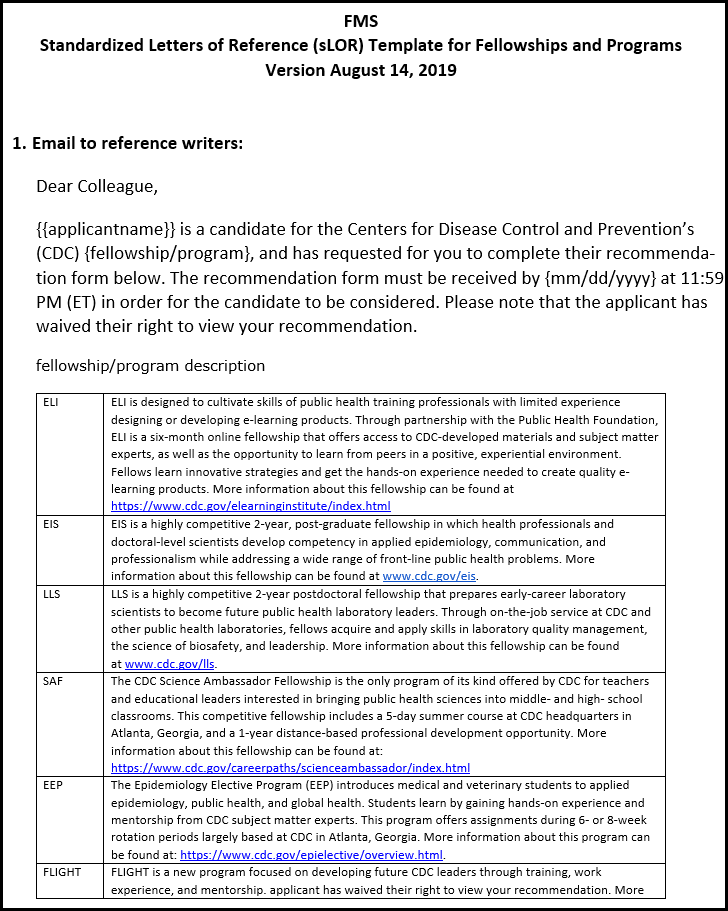 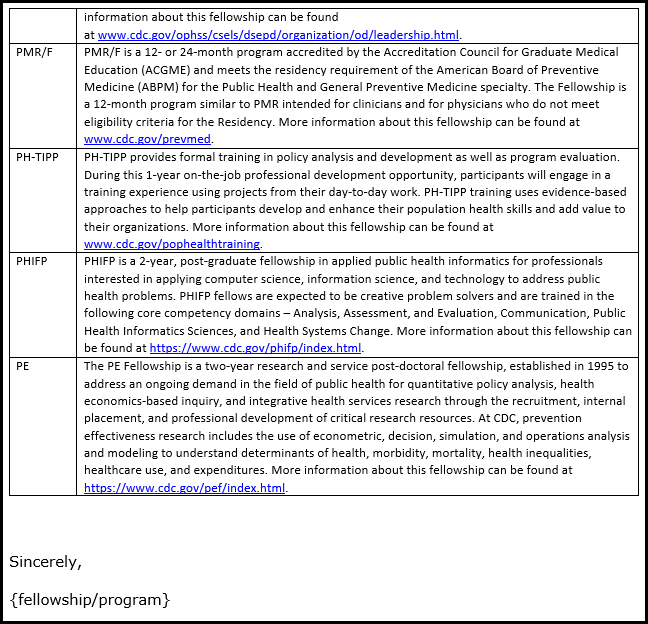 12.3 Letters of Recommendation12.3.1 Section AINSTRUCTIONAL TEXT:Provide as much relevant detail as you can for each responseFigure 12.3.1-a. Section A Fields	12.3.2 Section BTable 12.3.2-a. Section B Fields	Table 12.3.2-b. Section B FieldsTable 12.3.2-c. Section B FieldsTable 12.3.2-b. PHAP  Section B FieldsSection CTable 12.3.3-a. Section C Fields13. Final Application Sections13.1 Self-Assessment of Skills13.1.1 PHIFPTable 13.1.1-a. PHIFP Self-Assessment of Skills FieldsTable 13.1.1-d. PHIFP Self-Assessment of Skills Fields13.1.2 PEINSTRUCTIONAL TEXT:
This section is to determine your skills level and experience with various software applications and data sets that are routinely used in health research.Table 13.1.2-a. PE Self-Assessment of Skills FieldsTable 13.1.2-b. PE Self-Assessment of Skills FieldsFigure 13.1.2-c. PE Self-Assessment of Skills Fields13.2 Applicant SurveyTable 13.2-a. Applicant Survey FieldsTable 13.2-b. LLS Applicant Survey FieldsFigure 13.2-b. Applicant Survey Fields – My Demographics EEP Rotation Preferences & Topic/Subject AreasRotation PreferencesINSTRUCTIONAL TEXT:Please complete this section as honestly as possible. Finalists are matched to a rotation and project assignment based on these preferences and selected to participate in the program upon acceptance of this match. If the finalist does not accept the match, there is no guarantee of a second match or selection to the program.Rotation Preference:Rotation A: January 13- February 21Rotation B: January 13- March 6Rotation C: March 23- May 1Rotation D: March 23- May 15Dates change each yearTable 13.3.1-a. Rotation Preference Fields13.3.2 Topic & Subject AreasTable 13.3.2-a. Topic & Subject Area FieldsTable 13.3.2-b. Topic & Subject Area Fields13.3.3 Location PreferencesTable 13.3.3-a. Location Preference Fields13.4 SAF Public Health InterestsINSTRUCTIONAL TEXT:From the list below rank the public health areas of most interest to you, with one being your top choice. The information will be used to group you into lesson plan development teams during the workshop.Table 13.5-a. SAF Public Health Interests Fields13.5 EIS CIO Assignment InterestsINSTRUCTIONAL TEXT:From the list below, indicate the CDC Centers, Institute, or Offices (CIOs) whose areas of work are of most interest to you with 1 being your top choice. If you are selected to interview we will use these preferences to schedule your interviewers. Please note that selection of CIOs does not guarantee an interview.Table 13.5-a. EIS CIO Assignment InterestsINSTRUCTIONAL TEXTBy selecting the option below, you confirm that the application information given in this form is true, complete, and accurate. Three standardized letters of recommendation are required from persons familiar with your academic achievements, aspirations, personal qualities, and professional attributes. Two of the standardized letters of recommendation must be from persons who are not currently employed at the CDC. If you are currently employed at CDC, you may request a fourth letter if, in addition to 2 letters from non-CDC employees, you would like to submit 2 letters from current CDC employees.-Recommenders should typically be current or former supervisors or professors. Avoid requesting letters from colleagues or friends.-Recommendations must be written in English.-Let recommenders know you are requesting a recommendation and tell them to expect an email with a link to the online form that they should use to complete the standardized letter of recommendation.  -Traditional narrative letters of recommendation and MSPE (Dean’s letter format) are not accepted.13.6. Writing Samples13.6.1 EIS Writing SamplesINSTRUCTIONAL TEXT:Instructions:You have 30 minutes to complete this Writing Assessment. The moderator will let you know when 5 minutes and 1 minute remain.Below is the list of EIS Core Activities of Learning, or CALs, which EIS officers must complete over the course of the fellowship.EIS Core Activities of Learning (CALs):CAL 1: Conduct or participate in a field investigation of a potentially serious public health problem that requires a timely response.CAL 2: Design, conduct, and interpret an epidemiologic analysisCAL 3: Evaluate a public health surveillance systemCAL 4: Given an in-depth public health talk on the officer’s original work or in their field of studyCAL 5: Give a 5-15 minute oral presentation to a scientific audienceCAL 6: Write a scientific manuscript for a peer-reviewed journalCAL 7: Write a concise public health update communicating timely informationCAL 8: Write a scientific abstractCAL 9: Communicate complex scientific concepts to a lay audienceCAL 10: Provide service to the agency (health department or CDC)Write an email to your supervisor, Dr. Lee, to summarize a professional development goal for the first 6 months of your fellowship. To do this, please select at least one CAL, discuss why you want to focus on this activity, and describe how this activity will help to meet your professional goals.Table 13.6.1-a. EIS Writing Sample FieldsMatch14.1 Match or Prematch Rank/Rating FormNEW SECTION 14.1a Interview Form for EISTable 14.1b General DefermentTable 14.2 Match or Prematch Rank/Rating Form FieldsTable 14.3 Match or Prematch Rank/Rating Form Fields15.  Selection Status Acceptance Form Table 15. Selection Status Acceptance Form16. EIS Conference Interview Time Selection Form Table 16. EIS Conference Interview Time Selection FormAppendixI. Field Value TablesAppendix of Field Value TablesII. Lookup TablesAppendix of Lookup TablesPrivacy Act and Public Burden InformationPrivacy Act InformationThe Privacy Act applies to this information collection.  Information collected will be kept private as noted in the System of Records Notice is 09-20-0112, Fellowship Program and Guest Researcher Records. Public Burden InformationForm Approved OMB No. 0920-0765 Exp. Date 03/31/2023Public reporting burden of this collection of information is an estimated average of 87 minutes per response, with an additional 15 minutes for the reference letter writers (total 102 min), and including the time for reviewing instructions, searching existing data sources, gathering and maintaining the data needed, and completing and reviewing the collection of information. An agency may not conduct or sponsor, and a person is not required to respond to a collection of information unless it displays a currently valid OMB control number. Send comments regarding this burden estimate or any other aspect of this collection of information, including suggestions for reducing this burden to CDC/ATSDR Reports Clearance Officer; 1600 Clifton Road NE, MS D-74, Atlanta, Georgia 30333; ATTN: PRA (0920-0765).  FieldValuesEISLLSFLIGHTEEPSAFPMR/FPH-TIPPPHIFPPEELIPHAPEmailOpen text responseYesYesYesYesYesYesYesYesYesYesYesPasswordOpen text responseYesYesYesYesYesYesYesYesYesYesYesFieldValuesEISLLSFLIGHTEEPSAFPMR/FPH-TIPPPHIFPPEELIPHAPEmail Open text responseYesYesYesYesYesYesYesYesYesYesYesPassword Open text responseYesYesYesYesYesYesYesYesYesYesYesConfirm Password Open text responseYesYesYesYesYesYesYesYesYesYesYesFieldValuesEISLLSFLIGHTEEPSAFPMR/FPH-TIPPPHIFPPEELIPHAPYour Name:Open text responseYesYesYesYesYesYesYesYesYesYesYesSign-In Email:Open text responseYesYesYesYesYesYesYesYesYesYesYesContact Phone Number (optional):Open text responseYesYesYesYesYesYesYesYesYesYesYesFellowship:See Appendix p. 120YesYesYesYesYesYesYesYesYesYesYesWhat type of issue or need do you have?1. System Error Message
2. Sign-In or Password
3. Smart Card Sign-In
4. Data Not Saving
5. Unable to Submit
6. Reset application back to "Draft" 7. Withdraw Fellowship Application
8. OtherYesYesYesYesYesYesYesYesYesYesYesURL where the issue is occurring:Open text responseYesYesYesYesYesYesYesYesYesYesYesError code message:Open text responseYesYesYesYesYesYesYesYesYesYesYesPlease describe your issue or need:Open text responseYesYesYesYesYesYesYesYesYesYesYesScreenshot of error or issue (optional):File UploadYesYesYesYesYesYesYesYesYesYesYesFieldValuesEISLLSFLIGHTEEPSAFPMR/FPH-TIPPPHIFPPEELIPHAPFirst Name:Open text responseYesYesYesYesYesYesYesYesYesYesYesMiddle Name:Open text responseYesYesYesYesYesYesYesYesYesYesYesLast Name:Open text responseYesYesYesYesYesYesYesYesYesYesYesSuffix:Open text responseYesYesYesYesYesYesYesYesYesYesYesOther Name:Open text responseYesYesYesYesYesYesYesYesYesYesYesPreferred Name:Open text responseYesYesYesYesYesYesYesYesYesYesYesFieldValuesEISLLSFLIGHTEEPSAFPMR/FPH-TIPPPHIFPPEELIPHAPPrimary Email Address:Note: Your primary email will be used to communicate with you throughout the application process. Make sure your primary email is typed in correctly. Do not use a college or university email as your primary emailOpen text responseYesYesYesYesYesYesYesYesYesYesYesBy checking this box, you confirm that the email address above is accurate:1. I confirm that the email address above is accurate.YesYesYesYesYesYesYesYesYesYesYesSecondary/Alternate Email Address:Open text responseYesYesYesYesYesYesYesYesYesYesYesFieldValuesEISLLSFLIGHTEEPSAFPMR/FPH-TIPPPHIFPPEELIPHAPPhone Code:See Appendix p. 120YesYesYesYesYesYesYesYesYesYesYesPrimary Phone Number:Note: the primary phone number may be used to contact you during the application process. Make sure your primary phone number is typed in correctly.Open text responseYesYesYesYesYesYesYesYesYesYesYesBy checking this box, you confirm that the phone number above is accurate:1. I confirm that the phone number above is accurate.YesYesYesYesYesYesYesYesYesYesYesSecondary/Alternate Phone Number:Open text responseYesYesYesYesYesYesYesYesYesYesYesFieldValuesEISLLSFLIGHTEEPSAFPMR/FPH-TIPPPHIFPPEELIPHAPMailing Address:Open text responseYesYesYesYesYesYesYesYesYesYesYesMailing Address Line 2:Open text responseYesYesYesYesYesYesYesYesYesYesYesMailing Address Line 3:Open text responseYesYesYesYesYesYesYesYesYesYesYesCountry:See Appendix p. 120YesYesYesYesYesYesYesYesYesYesYesState/Territory:See Appendix p. 120YesYesYesYesYesYesYesYesYesYesYesState/Province:Open text responseYesYesYesYesYesYesYesYesYesYesYesCity:Open text responseYesYesYesYesYesYesYesYesYesYesYesZip/Postal Code:Open text responseYesYesYesYesYesYesYesYesYesYesYesFieldValuesEISLLSFLIGHTEEPSAFPMR/FPH-TIPPPHIFPPEELIPHAPEC Full Name:Open text responseYesYesYesYesYesYesYesYesYesYesYesEC Relationship:Open text responseYesYesYesYesYesYesYesYesYesYesYesEC Phone Number:Open text responseYesYesYesYesYesYesYesYesYesYesYesEC Email:Open text responseYesYesYesYesYesYesYesYesYesYesYesField ValuesEISLLSFLIGHTEEPSAFPMR/FPH-TIPPPHIFPPEELIPHAPApplication and documents must be submitted by <date> 05:00pm (ET)YesYesNoYesYesNoNoNoNoNoNoComplete all sections of the online application-Each section must have at least 1 entry to successfully submit-All supporting materials, including letters of recommendation, must be received by the deadline-Please review the fellowship website for further instructions about supporting materials-Re-applicants must click the "add another" button to create a new application. Re-submitting your old application will not count as a submission for this year.YesYesNoYesYesNoNoNoNoNoNoField ValuesEISLLSFLIGHTEEPSAFPMR/FPH-TIPPPHIFPPEELIPHAPCountry of Birth:See Appendix p. 120NoNoNoNoNoYesYesNoNoNoYesCountry of Citizenship:See Appendix p. 120YesYesNoYesYesYesYesYesYesYesYesIf Country of Citizenship is not the United States, then display text:“Please be aware that non-U.S. Citizens will not be able to travel internationally and will be limited to positions focused on domestic work."If Country of Citizenship is not the United States, then display text:“Please be aware that non-U.S. Citizens will not be able to travel internationally and will be limited to positions focused on domestic work."If Country of Citizenship is not the United States, then display text:“Please be aware that non-U.S. Citizens will not be able to travel internationally and will be limited to positions focused on domestic work."If Country of Citizenship is not the United States, then display text:“Please be aware that non-U.S. Citizens will not be able to travel internationally and will be limited to positions focused on domestic work."If Country of Citizenship is not the United States, then display text:“Please be aware that non-U.S. Citizens will not be able to travel internationally and will be limited to positions focused on domestic work."If Country of Citizenship is not the United States, then display text:“Please be aware that non-U.S. Citizens will not be able to travel internationally and will be limited to positions focused on domestic work."If Country of Citizenship is not the United States, then display text:“Please be aware that non-U.S. Citizens will not be able to travel internationally and will be limited to positions focused on domestic work."If Country of Citizenship is not the United States, then display text:“Please be aware that non-U.S. Citizens will not be able to travel internationally and will be limited to positions focused on domestic work."If Country of Citizenship is not the United States, then display text:“Please be aware that non-U.S. Citizens will not be able to travel internationally and will be limited to positions focused on domestic work."If Country of Citizenship is not the United States, then display text:“Please be aware that non-U.S. Citizens will not be able to travel internationally and will be limited to positions focused on domestic work."If Country of Citizenship is not the United States, then display text:“Please be aware that non-U.S. Citizens will not be able to travel internationally and will be limited to positions focused on domestic work."If Country of Citizenship is not the United States, then display text:“Please be aware that non-U.S. Citizens will not be able to travel internationally and will be limited to positions focused on domestic work."If Country of Citizenship is not the United States, then display text:“Please be aware that non-U.S. Citizens will not be able to travel internationally and will be limited to positions focused on domestic work."Are you a U.S. permanent resident?1. Yes
2. NoYesYesNoNoNoYesYesYesYesYesYesDo you currently live in the U.S.?1. Yes
2. NoYesYesNoNoNoYesYesYesYesYesYesVisa Type:1. F-1
2. H-1B
3. J-1
4. O-1
5. TN
6. OtherYesYesNoNoNoYesYesYesYesNoYesSpecify Visa Type:YesYesNoNoNoYesYesYesYesNoYesVisa Expiration Date:YesYesNoNoNoYesYesYesYesNoYesDo you have a completed degree from the approved TOEFL exempt countries list?1. Yes
2. NoYesYesNoNoNoNoNoYesNoNoNoWhich country is your degree from?Approved Country ListYesYesNoNoNoNoNoYesNoNoNoPlease Upload CVFile Upload FieldYesDo you have or are you in the process of completing a PhD degree?YesNoYesFieldValuesEISLLSFLIGHTEEPSAFPMR/FPH-TIPPPHIFPPEELIPHAPNew Instructional Text: Test of English as a Foreign Language (TOEFL) for Non-U.S. Citizens and Non-U.S. Permanent Residents: •	Non-U.S Citizens and Non-U.S. Permanent Residents must demonstrate their English Proficiency either by:o	Indicating they were born in a country in which English is the native Language and that English is their native language, oro	Providing TOEFL scores equal to 100 or higher on the internet-based TOEFL, 250 on the computer-based TOEFL, or 600 on the paper-based TOEFL•	For more information about the TOEFL Requirements please click here•	Please contact the PHIFP program via email at PHIFP@cdc.gov if you have any additional questions.YesTOEFL Test Type:1. Internet-Based Test
2. Computer-Based Test
3. Paper-Based TestYesNoNoNoNoYesYesYesNoNoNoTOEFL Score:-YesNoNoNoNoYesYesYesNoNoNoTOEFL Score Upload:File Upload field-YesNoNoNoNoYesYesYesNoNoNoField ValuesEISLLSFLIGHTEEPSAFPMR/FPH-TIPPPHIFPPEELIPHAPSelect preventive medicine program you are applying for:1. 12-month Preventive Medicine Residency
2. 24-month Preventive Medicine Residency (needs MPH)
3. 24-month Preventive Medicine Residency (does not need MPH)NoNoNoNoNoYesNoNoNoNoNoSelect your primary degree that makes you eligible to apply for this training program:Graduate Degree Lookup FieldYesAre you a physician with an active, unrestricted license in a U.S. jurisdiction; have applied for or are currently on active duty in the US Public Health Service; and have one or more years of U.S. ACGME-accredited training in a clinical specialty (outside of Pathology training)?1)Yes2)NoYesDo you have experience in applied epidemiology?YesNoYesNew Instructional Text:You do not meet eligibility criteria to apply for the Residency, please review the eligibility criteria.YesNew Instructional Text:You do not meet eligibility criteria to apply for the PMR/F without previous applied epidemiology experience.YesDo you have experience in applied epidemiology, and 2 or more years of experience in Program Administration, Population Health Improvement, and Grants Management?1) Yes2) NoYesHow many years of completed post-graduate clinical training do you have in an accredited Canadian post-graduate clinical training program?Numeric responseYesPlease describe the type and duration of any completed post-graduate clinical training.Open text responseYesPolicy Analysis and DevelopmentOpen text responseYesProgram EvaluationOpen text responseYesProgram AdministrationOpen text responseYesPopulation Health ImprovementOpen text responseYesGrant Proposal Evaluation and DevelopmentOpen text responseYesYou are likely eligible for the 24-month Internal Preventive Medicine Residency Track that requires obtaining an MPH. Do you want to continue and apply for this Track?”1) Yes2) NoYesYou are likely eligible to apply for the 24-month Internal Residency Track. Do you wish to continue and apply for this Track?YesNoYesYou are likely eligible to apply for the 12-month Internal Residency Track. Do you wish to continue and apply for this Track?YesNoYesYou are likely eligible to apply for the 12-month External Residency Track. Do you wish to continue and apply for this Track?YesNoYesYou are likely eligible to apply for the 12-month Fellowship Track. Do you wish to continue and apply for this Track?1)Yes2)NoYesAre you either an EIS Officer or Alumnus?1. Yes
2. NoNoNoNoNoNoYesNoNoNoNoNoHas your EIS experience been within the past two years?1. Yes
2. NoNoNoNoNoNoYesNoNoNoNoNoEIS Activity Report Upload:File UploadNoNoNoNoNoYesNoNoNoNoNoINSTRUCTIONAL TEXT:It is desirable that PMR/F applicants have applied epidemiology experience similar to that of a tier-2 mid-level epidemiologist according to CDC’s competencies for applied epidemiologists in governmental public health agencies.Please describe your experience in the following areas so the selection committee can determine your eligibility for this program: INSTRUCTIONAL TEXT:It is desirable that PMR/F applicants have applied epidemiology experience similar to that of a tier-2 mid-level epidemiologist according to CDC’s competencies for applied epidemiologists in governmental public health agencies.Please describe your experience in the following areas so the selection committee can determine your eligibility for this program: INSTRUCTIONAL TEXT:It is desirable that PMR/F applicants have applied epidemiology experience similar to that of a tier-2 mid-level epidemiologist according to CDC’s competencies for applied epidemiologists in governmental public health agencies.Please describe your experience in the following areas so the selection committee can determine your eligibility for this program: INSTRUCTIONAL TEXT:It is desirable that PMR/F applicants have applied epidemiology experience similar to that of a tier-2 mid-level epidemiologist according to CDC’s competencies for applied epidemiologists in governmental public health agencies.Please describe your experience in the following areas so the selection committee can determine your eligibility for this program: INSTRUCTIONAL TEXT:It is desirable that PMR/F applicants have applied epidemiology experience similar to that of a tier-2 mid-level epidemiologist according to CDC’s competencies for applied epidemiologists in governmental public health agencies.Please describe your experience in the following areas so the selection committee can determine your eligibility for this program: INSTRUCTIONAL TEXT:It is desirable that PMR/F applicants have applied epidemiology experience similar to that of a tier-2 mid-level epidemiologist according to CDC’s competencies for applied epidemiologists in governmental public health agencies.Please describe your experience in the following areas so the selection committee can determine your eligibility for this program: INSTRUCTIONAL TEXT:It is desirable that PMR/F applicants have applied epidemiology experience similar to that of a tier-2 mid-level epidemiologist according to CDC’s competencies for applied epidemiologists in governmental public health agencies.Please describe your experience in the following areas so the selection committee can determine your eligibility for this program: INSTRUCTIONAL TEXT:It is desirable that PMR/F applicants have applied epidemiology experience similar to that of a tier-2 mid-level epidemiologist according to CDC’s competencies for applied epidemiologists in governmental public health agencies.Please describe your experience in the following areas so the selection committee can determine your eligibility for this program: INSTRUCTIONAL TEXT:It is desirable that PMR/F applicants have applied epidemiology experience similar to that of a tier-2 mid-level epidemiologist according to CDC’s competencies for applied epidemiologists in governmental public health agencies.Please describe your experience in the following areas so the selection committee can determine your eligibility for this program: INSTRUCTIONAL TEXT:It is desirable that PMR/F applicants have applied epidemiology experience similar to that of a tier-2 mid-level epidemiologist according to CDC’s competencies for applied epidemiologists in governmental public health agencies.Please describe your experience in the following areas so the selection committee can determine your eligibility for this program: INSTRUCTIONAL TEXT:It is desirable that PMR/F applicants have applied epidemiology experience similar to that of a tier-2 mid-level epidemiologist according to CDC’s competencies for applied epidemiologists in governmental public health agencies.Please describe your experience in the following areas so the selection committee can determine your eligibility for this program: INSTRUCTIONAL TEXT:It is desirable that PMR/F applicants have applied epidemiology experience similar to that of a tier-2 mid-level epidemiologist according to CDC’s competencies for applied epidemiologists in governmental public health agencies.Please describe your experience in the following areas so the selection committee can determine your eligibility for this program: INSTRUCTIONAL TEXT:It is desirable that PMR/F applicants have applied epidemiology experience similar to that of a tier-2 mid-level epidemiologist according to CDC’s competencies for applied epidemiologists in governmental public health agencies.Please describe your experience in the following areas so the selection committee can determine your eligibility for this program: Conduct or participate in a field investigation of a potentially serious public health problem that requires a timely response:Open text responseNoNoNoNoNoYesNoNoNoNoNoDesign, conduct, and interpret an epidemiologic analysis:Open text responseNoNoNoNoNoYesNoNoNoNoNoEvaluate a public health surveillance system:Open text responseNoNoNoNoNoYesNoNoNoNoNoGive an in-depth public health talk on your original work or in your field of study:Open text responseNoNoNoNoNoYesNoNoNoNoNoWrite a scientific manuscript for a peer-reviewed journal:Open text responseNoNoNoNoNoYesNoNoNoNoNoCommunicate complex scientific concepts to a lay audience:Open text responseNoNoNoNoNoYesNoNoNoNoNoProvide epidemiologic support:Open text responseNoNoNoNoNoYesNoNoNoNoNoAre you seeking certification by the American Board of Preventive Medicine?1. Yes
2. NoNoNoNoNoNoYesNoNoNoNoNoWhat personnel system are you currently in?1. Federal Employee - Title 42
2. Federal Employee - Title 5
3. Federal Employee - U.S. Public Health Service
4. Federal Employee - Military
5. Not a current Federal EmployeeNoNoNoNoNoYesNoNoNoNoNoHave you applied or do you plan on applying to be a Commissioned Officer in the U.S. Public Health Service within the next 6 months?1. Yes
2. NoNoNoNoNoNoYesNoNoNoNoNoWhat is the status of your application?1. Pending Application
2. Accepted
3. Under Review
4. RejectedNoNoNoNoNoYesNoNoNoNoNoWhat is the date of your Commission?Open text responseNoNoNoNoNoYesNoNoNoNoNoWhat is your current temporary rank?1. O1
2. O2
3. O3
4. O4
5. O5
6. O6
7. O7NoNoNoNoNoYesNoNoNoNoNoAre you a Foreign Medical Graduate?1. Yes
2. NoNoNoNoNoNoYesNoNoNoNoNoHow many years of completed post-graduate clinical training do you have in an Accreditation Council for Graduate Medical Education (ACGME) or American Osteopathic Association (AOA) – accredited program? (note that Pathology training is not currently accepted as clinical training for this specialty by ACGME or the American Board of Preventive Medicine)?Numeric ResponseNoNoNoNoNoYesNoNoNoNoNoDo you have a current, full, and unrestricted medical license from a U.S. licensing jurisdiction?1. Yes
2. NoNoNoNoNoNoYesNoNoNoNoNoDo you have an MPH or equivalent coursework from a CEPH-accredited school?1. Yes
2. NoNoNoNoNoNoYesNoNoNoNoNoWarning: You may not be eligible for the PMR/F. You can continue the application if you think you are eligible. Do you want to continue the application?1. Yes
2. NoNoNoNoNoNoYesNoNoNoNoNoYou are likely eligible to apply for the 12- Month Mid-Career Residency Track. Do you wish to continue and apply for this Track?1. Yes
2. NoNoNoNoNoNoYesNoNoNoNoNoInstructional Text: Each applicant to the Mid-Career Residency Track must have a letter of support from their host site and proposed clinical site on company letterhead and signed/dated within the last 3 months of the time of application in order for their application to be considered.Instructional Text: Each applicant to the Mid-Career Residency Track must have a letter of support from their host site and proposed clinical site on company letterhead and signed/dated within the last 3 months of the time of application in order for their application to be considered.Instructional Text: Each applicant to the Mid-Career Residency Track must have a letter of support from their host site and proposed clinical site on company letterhead and signed/dated within the last 3 months of the time of application in order for their application to be considered.Instructional Text: Each applicant to the Mid-Career Residency Track must have a letter of support from their host site and proposed clinical site on company letterhead and signed/dated within the last 3 months of the time of application in order for their application to be considered.Instructional Text: Each applicant to the Mid-Career Residency Track must have a letter of support from their host site and proposed clinical site on company letterhead and signed/dated within the last 3 months of the time of application in order for their application to be considered.Instructional Text: Each applicant to the Mid-Career Residency Track must have a letter of support from their host site and proposed clinical site on company letterhead and signed/dated within the last 3 months of the time of application in order for their application to be considered.Instructional Text: Each applicant to the Mid-Career Residency Track must have a letter of support from their host site and proposed clinical site on company letterhead and signed/dated within the last 3 months of the time of application in order for their application to be considered.Instructional Text: Each applicant to the Mid-Career Residency Track must have a letter of support from their host site and proposed clinical site on company letterhead and signed/dated within the last 3 months of the time of application in order for their application to be considered.Instructional Text: Each applicant to the Mid-Career Residency Track must have a letter of support from their host site and proposed clinical site on company letterhead and signed/dated within the last 3 months of the time of application in order for their application to be considered.Instructional Text: Each applicant to the Mid-Career Residency Track must have a letter of support from their host site and proposed clinical site on company letterhead and signed/dated within the last 3 months of the time of application in order for their application to be considered.Instructional Text: Each applicant to the Mid-Career Residency Track must have a letter of support from their host site and proposed clinical site on company letterhead and signed/dated within the last 3 months of the time of application in order for their application to be considered.Instructional Text: Each applicant to the Mid-Career Residency Track must have a letter of support from their host site and proposed clinical site on company letterhead and signed/dated within the last 3 months of the time of application in order for their application to be considered.Instructional Text: Each applicant to the Mid-Career Residency Track must have a letter of support from their host site and proposed clinical site on company letterhead and signed/dated within the last 3 months of the time of application in order for their application to be considered.Host Site Letter of Support UploadFile UploadNoNoNoNoNoYesNoNoNoNoNoClinical Site Letter of Support UploadFile UploadNoNoNoNoNoYesNoNoNoNoNoField ValuesEISLLSFLIGHTEEPSAFPMR/FPH-TIPPPHIFPPEELIPHAPAre you currently a U.S. Public Health Service Commissioned Corps Officer?1. Yes
2. NoNoNoNoNoNoYesNoNoNoNoNoCorps Rank:1. O-3 LT
2. O-4 LCDR
3. O-5 CDR
4. O-6 CAPT
5. O-7 RADM
6. O-8 RADMNoNoNoNoNoYesNoNoNoNoNoFieldValuesEISLLSFLIGHTEEPSAFPMR/FPH-TIPPPHIFPPEELIPHAPIndicate where you have had Public Health/Population based work experience:1. National or deferral level or CDC headquarters
2. State or local health department
3. Both State or local health department and National or deferral level or CDC headquarters
4. OtherNoNoNoNoNoYesNoNoNoNoNoField ValuesEISLLSFLIGHTEEPSAFPMR/FPH-TIPPPHIFPPEELIPHAPINSTRUCTIONAL TEXT:Do you have doctoral (PhD, MD, PharmD) or masters level experience from an accredited academic institute in one of the following Public health informaticsGeneral Informatics or related fieldData Science and computer scienceInformation technologyStatistics and epidemiologyMedicineHealthcare research and practiceINSTRUCTIONAL TEXT:Do you have doctoral (PhD, MD, PharmD) or masters level experience from an accredited academic institute in one of the following Public health informaticsGeneral Informatics or related fieldData Science and computer scienceInformation technologyStatistics and epidemiologyMedicineHealthcare research and practiceINSTRUCTIONAL TEXT:Do you have doctoral (PhD, MD, PharmD) or masters level experience from an accredited academic institute in one of the following Public health informaticsGeneral Informatics or related fieldData Science and computer scienceInformation technologyStatistics and epidemiologyMedicineHealthcare research and practiceINSTRUCTIONAL TEXT:Do you have doctoral (PhD, MD, PharmD) or masters level experience from an accredited academic institute in one of the following Public health informaticsGeneral Informatics or related fieldData Science and computer scienceInformation technologyStatistics and epidemiologyMedicineHealthcare research and practiceINSTRUCTIONAL TEXT:Do you have doctoral (PhD, MD, PharmD) or masters level experience from an accredited academic institute in one of the following Public health informaticsGeneral Informatics or related fieldData Science and computer scienceInformation technologyStatistics and epidemiologyMedicineHealthcare research and practiceINSTRUCTIONAL TEXT:Do you have doctoral (PhD, MD, PharmD) or masters level experience from an accredited academic institute in one of the following Public health informaticsGeneral Informatics or related fieldData Science and computer scienceInformation technologyStatistics and epidemiologyMedicineHealthcare research and practiceINSTRUCTIONAL TEXT:Do you have doctoral (PhD, MD, PharmD) or masters level experience from an accredited academic institute in one of the following Public health informaticsGeneral Informatics or related fieldData Science and computer scienceInformation technologyStatistics and epidemiologyMedicineHealthcare research and practiceINSTRUCTIONAL TEXT:Do you have doctoral (PhD, MD, PharmD) or masters level experience from an accredited academic institute in one of the following Public health informaticsGeneral Informatics or related fieldData Science and computer scienceInformation technologyStatistics and epidemiologyMedicineHealthcare research and practiceINSTRUCTIONAL TEXT:Do you have doctoral (PhD, MD, PharmD) or masters level experience from an accredited academic institute in one of the following Public health informaticsGeneral Informatics or related fieldData Science and computer scienceInformation technologyStatistics and epidemiologyMedicineHealthcare research and practiceINSTRUCTIONAL TEXT:Do you have doctoral (PhD, MD, PharmD) or masters level experience from an accredited academic institute in one of the following Public health informaticsGeneral Informatics or related fieldData Science and computer scienceInformation technologyStatistics and epidemiologyMedicineHealthcare research and practiceINSTRUCTIONAL TEXT:Do you have doctoral (PhD, MD, PharmD) or masters level experience from an accredited academic institute in one of the following Public health informaticsGeneral Informatics or related fieldData Science and computer scienceInformation technologyStatistics and epidemiologyMedicineHealthcare research and practiceINSTRUCTIONAL TEXT:Do you have doctoral (PhD, MD, PharmD) or masters level experience from an accredited academic institute in one of the following Public health informaticsGeneral Informatics or related fieldData Science and computer scienceInformation technologyStatistics and epidemiologyMedicineHealthcare research and practiceINSTRUCTIONAL TEXT:Do you have doctoral (PhD, MD, PharmD) or masters level experience from an accredited academic institute in one of the following Public health informaticsGeneral Informatics or related fieldData Science and computer scienceInformation technologyStatistics and epidemiologyMedicineHealthcare research and practiceNew Instructional Text: Instructions: Please review the PHIFP website (https://www.cdc.gov/phifp/application/eligibility.html) for eligibility criteria for master-level vs. doctoral-level applications.  PHIFP requires 3 years of experience in Public Health Informatics and Public Health for Master-level (e.g., MPH, MSc) applicants; however, that is not required for doctoral-level applicants (e.g., PhD, MD).  All applicants need to demonstrate research/evaluation experience, and your academic degree has to be from an accredited academic institution.New Instructional Text: Instructions: Please review the PHIFP website (https://www.cdc.gov/phifp/application/eligibility.html) for eligibility criteria for master-level vs. doctoral-level applications.  PHIFP requires 3 years of experience in Public Health Informatics and Public Health for Master-level (e.g., MPH, MSc) applicants; however, that is not required for doctoral-level applicants (e.g., PhD, MD).  All applicants need to demonstrate research/evaluation experience, and your academic degree has to be from an accredited academic institution.New Instructional Text: Instructions: Please review the PHIFP website (https://www.cdc.gov/phifp/application/eligibility.html) for eligibility criteria for master-level vs. doctoral-level applications.  PHIFP requires 3 years of experience in Public Health Informatics and Public Health for Master-level (e.g., MPH, MSc) applicants; however, that is not required for doctoral-level applicants (e.g., PhD, MD).  All applicants need to demonstrate research/evaluation experience, and your academic degree has to be from an accredited academic institution.New Instructional Text: Instructions: Please review the PHIFP website (https://www.cdc.gov/phifp/application/eligibility.html) for eligibility criteria for master-level vs. doctoral-level applications.  PHIFP requires 3 years of experience in Public Health Informatics and Public Health for Master-level (e.g., MPH, MSc) applicants; however, that is not required for doctoral-level applicants (e.g., PhD, MD).  All applicants need to demonstrate research/evaluation experience, and your academic degree has to be from an accredited academic institution.New Instructional Text: Instructions: Please review the PHIFP website (https://www.cdc.gov/phifp/application/eligibility.html) for eligibility criteria for master-level vs. doctoral-level applications.  PHIFP requires 3 years of experience in Public Health Informatics and Public Health for Master-level (e.g., MPH, MSc) applicants; however, that is not required for doctoral-level applicants (e.g., PhD, MD).  All applicants need to demonstrate research/evaluation experience, and your academic degree has to be from an accredited academic institution.New Instructional Text: Instructions: Please review the PHIFP website (https://www.cdc.gov/phifp/application/eligibility.html) for eligibility criteria for master-level vs. doctoral-level applications.  PHIFP requires 3 years of experience in Public Health Informatics and Public Health for Master-level (e.g., MPH, MSc) applicants; however, that is not required for doctoral-level applicants (e.g., PhD, MD).  All applicants need to demonstrate research/evaluation experience, and your academic degree has to be from an accredited academic institution.New Instructional Text: Instructions: Please review the PHIFP website (https://www.cdc.gov/phifp/application/eligibility.html) for eligibility criteria for master-level vs. doctoral-level applications.  PHIFP requires 3 years of experience in Public Health Informatics and Public Health for Master-level (e.g., MPH, MSc) applicants; however, that is not required for doctoral-level applicants (e.g., PhD, MD).  All applicants need to demonstrate research/evaluation experience, and your academic degree has to be from an accredited academic institution.New Instructional Text: Instructions: Please review the PHIFP website (https://www.cdc.gov/phifp/application/eligibility.html) for eligibility criteria for master-level vs. doctoral-level applications.  PHIFP requires 3 years of experience in Public Health Informatics and Public Health for Master-level (e.g., MPH, MSc) applicants; however, that is not required for doctoral-level applicants (e.g., PhD, MD).  All applicants need to demonstrate research/evaluation experience, and your academic degree has to be from an accredited academic institution.New Instructional Text: Instructions: Please review the PHIFP website (https://www.cdc.gov/phifp/application/eligibility.html) for eligibility criteria for master-level vs. doctoral-level applications.  PHIFP requires 3 years of experience in Public Health Informatics and Public Health for Master-level (e.g., MPH, MSc) applicants; however, that is not required for doctoral-level applicants (e.g., PhD, MD).  All applicants need to demonstrate research/evaluation experience, and your academic degree has to be from an accredited academic institution.New Instructional Text: Instructions: Please review the PHIFP website (https://www.cdc.gov/phifp/application/eligibility.html) for eligibility criteria for master-level vs. doctoral-level applications.  PHIFP requires 3 years of experience in Public Health Informatics and Public Health for Master-level (e.g., MPH, MSc) applicants; however, that is not required for doctoral-level applicants (e.g., PhD, MD).  All applicants need to demonstrate research/evaluation experience, and your academic degree has to be from an accredited academic institution.New Instructional Text: Instructions: Please review the PHIFP website (https://www.cdc.gov/phifp/application/eligibility.html) for eligibility criteria for master-level vs. doctoral-level applications.  PHIFP requires 3 years of experience in Public Health Informatics and Public Health for Master-level (e.g., MPH, MSc) applicants; however, that is not required for doctoral-level applicants (e.g., PhD, MD).  All applicants need to demonstrate research/evaluation experience, and your academic degree has to be from an accredited academic institution.New Instructional Text: Instructions: Please review the PHIFP website (https://www.cdc.gov/phifp/application/eligibility.html) for eligibility criteria for master-level vs. doctoral-level applications.  PHIFP requires 3 years of experience in Public Health Informatics and Public Health for Master-level (e.g., MPH, MSc) applicants; however, that is not required for doctoral-level applicants (e.g., PhD, MD).  All applicants need to demonstrate research/evaluation experience, and your academic degree has to be from an accredited academic institution.New Instructional Text: Instructions: Please review the PHIFP website (https://www.cdc.gov/phifp/application/eligibility.html) for eligibility criteria for master-level vs. doctoral-level applications.  PHIFP requires 3 years of experience in Public Health Informatics and Public Health for Master-level (e.g., MPH, MSc) applicants; however, that is not required for doctoral-level applicants (e.g., PhD, MD).  All applicants need to demonstrate research/evaluation experience, and your academic degree has to be from an accredited academic institution.Degree level selection:1. Doctoral
2. Masters
3. NoneNoNoNoNoNoNoNoYesNoNoNoHow many years of experience do you have in public health or related field?Numeric responseYesHow many years of experience do you have in informatics and/or data science?Numeric ResponseYesInformatics experience selection: (1 Year)1. Yes
2. NoNoNoNoNoNoNoNoYesNoNoNoPublic health experience selection: (1 Year)1. Yes
2. NoNoNoNoNoNoNoNoYesNoNoNoInformatics experience selection: (3 Years)1. Yes
2. NoNoNoNoNoNoNoNoYesNoNoNoPublic health experience selection: (3 Years)1. Yes
2. NoNoNoNoNoNoNoNoYesNoNoNoDo you have documented experience in performing research or evaluation during or after academic training? This includes publications, thesis, poster presentations, or a research or evaluation proposal.1. Yes
2. NoNoNoNoNoNoNoNoYesNoNoNoPlease Specify:(note to admin: field used when previous question is “YES”)Open text responseYesField ValuesEISLLSFLIGHTEEPSAFPMR/FPH-TIPPPHIFPPEELIPHAPGrade Levels Ever Taught (select all that apply): 1. Elementary School (grades K-5)2. Middle School (grades 6-8)3. High School (grades 9-12)2. Community College3. College (Undergraduate)4. College (Graduate)5. Other: Curriculum Development6. Other: Professional Development7. Other (Specify)NoNoNoNoYesNoNoNoNoNoNoSpecify Current Grade Level(s) Taught (select all that apply):1. Elementary School (grades K-5)2. Middle School (grades 6-8)3. High School (grades 9-12)2. Community College3. College (Undergraduate)4. College (Graduate)5. Other: Curriculum Development6. Other: Professional Development7. Other (Specify)NoNoNoNoYesNoNoNoNoNoNoSpecify Grade Level Taught:Open text responseNoNoNoNoYesNoNoNoNoNoNoIn the past 5 years, in which ways have you interacted with the Science Ambassador program?(Select all that apply)Attended a CDC Science Ambassador regional training workshopPreviously applied to the CDC Science Ambassador FellowshipUsed CDC NERD Academy curriculum in my classroomUsed CDC Science Ambassador lesson plans in my classroomNone of the aboveOtherNoNoNoNoYesNoNoNoNoNoNoField ValuesEISLLSFLIGHTEEPSAFPMR/FPH-TIPPPHIFPPEELIPHAPAcademic Endorsement Form:Upload FileNoNoNoYesNoNoNoNoNoNoNoField ValuesEISLLSFLIGHTEEPSAFPMR/FPH-TIPPPHIFPPEELIPHAPWhat is the highest degree you will have attained by the start of the program?1. Bachelor’s degree
2. Master’s degree
3. Doctorate 
4. OtherNoNoNoNoNoNoNoNoNoNoYesPlease specify:Open text responseNoNoNoNoNoNoNoNoNoNoYesActual or anticipated date of attained degree:Open text responseNoNoNoNoNoNoNoNoNoNoYesWhat is/was your overall GPA on a 4.0 scale for your highest degree attained by the start of the program?  Open text responseNoNoNoNoNoNoNoNoNoNoYesDo you have a preference in location where you are willing to relocate? Please note that your preference of location does not affect your rating or eligibility into the program. The information, when possible, is used for matching purposes only. There are no assignments at CDC headquarters in Atlanta, Georgia. Most importantly, while geographic preference may be taken into consideration, assignment offers in selected areas are not guaranteed and are non-negotiable.If you answered yes, please rank up to 5 locations where you are willing to relocate for this program (1-5 highest to lowest preference). Please note that PHAP does not pay for relocation expenses and does not guarantee offers in selected areas.1. Yes
2. NoNoNoNoNoNoNoNoNoNoNoYes1st Choice:See Appendix p. 120NoNoNoNoNoNoNoNoNoNoYes2nd Choice:See Appendix p. 120NoNoNoNoNoNoNoNoNoNoYes3rd Choice:See Appendix p. 120NoNoNoNoNoNoNoNoNoNoYes4th Choice:See Appendix p. 120NoNoNoNoNoNoNoNoNoNoYes5th Choice:See Appendix p. 120NoNoNoNoNoNoNoNoNoNoYesPlease select any additional areas you would accept an assignment match:See Appendix p. 120NoNoNoNoNoNoNoNoNoNoYesField ValuesEISLLSFLIGHTEEPSAFPMR/FPH-TIPPPHIFPPEELIPHAPWould you be willing to work in a rural setting?  1. Yes
2. NoNoNoNoNoNoNoNoNoNoNoYesWould you be willing to work on an Indian reservation? 1. Yes
2. NoNoNoNoNoNoNoNoNoNoNoYesDo you have a preference in the subject area you would like to work on?Please rank up to 5 subject area(s) that you would prefer to work in? (1-5 highest to lowest preference). Please note that your preference of subject area does not affect your rating or eligibility into the program. The information, when possible, is used for matching purposes only. Most importantly, while preferences may be taken into consideration, assignment offers are non-negotiable.1. Yes
2. NoNoNoNoNoNoNoNoNoNoNoYes1st Choice:Subject Area
Field Value TableNoNoNoNoNoNoNoNoNoNoYes2nd Choice:Subject Area
Field Value TableNoNoNoNoNoNoNoNoNoNoYes3rd Choice:Subject Area
Field Value TableNoNoNoNoNoNoNoNoNoNoYes4th Choice:Subject Area
Field Value TableNoNoNoNoNoNoNoNoNoNoYes5th Choice:Subject Area
Field Value TableNoNoNoNoNoNoNoNoNoNoYesPlease select any additional subject areas you would accept an assignment match:Open text responseNoNoNoNoNoNoNoNoNoNoYesDo you have a valid Driver’s license from a state/territory in the USA?1. Yes
2. NoNoNoNoNoNoNoNoNoNoNoYesDo you own a car (privately owned vehicle:  POV)?1. Yes
2. NoNoNoNoNoNoNoNoNoNoNoYesField ValuesEISLLSFLIGHTEEPSAFPMR/FPH-TIPPPHIFPPEELIPHAPClinical Category:1. Physician
2. VeterinarianNoNoYesNoNoNoNoNoNoNoNoPlease Upload CV:File Upload FieldYesHave you taken FACT training?1. Yes
2. NoNoNoYesNoNoNoNoNoNoNoNoTraining Month:Open text responseNoNoYesNoNoNoNoNoNoNoNoTraining Year:Open text responseNoNoYesNoNoNoNoNoNoNoNoField ValuesEISLLSFLIGHTEEPSAFPMR/FPH-TIPPPHIFPPEELIPHAPTeam:Open text responseNoNoYesNoNoNoNoNoNoNoNoCenter/Division/Branch:See Appendix p. 120NoNoYesNoNoNoNoNoNoNoNoSpecify:Open text responseNoNoYesNoNoNoNoNoNoNoNoField ValuesEISLLSFLIGHTEEPSAFPMR/FPH-TIPPPHIFPPEELIPHAPFirst Name:Open text responseNoNoYesNoNoNoNoNoNoNoNoLast Name:Open text responseNoNoYesNoNoNoNoNoNoNoNoCDC Email:Open text responseNoNoYesNoNoNoNoNoNoNoNoWork Phone:Open text responseNoNoYesNoNoNoNoNoNoNoNoField ValuesEISLLSFLIGHTEEPSAFPMR/FPH-TIPPPHIFPPEELIPHAPFirst-authored manuscripts published in peer reviewed journals over the last ten years:Open text responseNoNoYesNoNoNoNoNoNoNoNoFirst-authored manuscript submitted and currently being considered for publication in a peer reviewed journal:Open text responseNoNoYesNoNoNoNoNoNoNoNoFirst-authored manuscripts currently undergoing CDC clearance:Open text responseNoNoYesNoNoNoNoNoNoNoNoFirst-authored manuscripts currently in draft stage:Open text responseNoNoYesNoNoNoNoNoNoNoNoFirst-authored abstracts presented at scientific conferences during EIS:Open text responseNoNoYesNoNoNoNoNoNoNoNoAwards received during EIS:Open text responseNoNoYesNoNoNoNoNoNoNoNoField ValuesEISLLSFLIGHTEEPSAFPMR/FPH-TIPPPHIFPPEELIPHAPDo you have an MPH or equivalent coursework from a CEPH-accredited school?1. Yes
2. NoNoNoNoNoNoNoYesNoNoNoNoWarning: You may not be eligible for the PH-TIPP. You can continue the application if you think you are eligible. Do you want to continue the application?1. Yes
2. NoNoNoNoNoNoNoYesNoNoNoNoSelect your primary degree that makes you eligible to apply for this training program:Graduate Degree Look Up FieldYesWill you be able to attend the Summer Orientation Session in Atlanta, Georgia?1. Yes
2. NoNoNoNoNoNoYesYesNoNoNoNoWill you be able to attend all Monthly Group Check-in Webinars?1. Yes
2. NoNoNoNoNoNoYesYesNoNoNoNoWill you be able to attend all monthly Preventative Medicine Grand Rounds Webinars?1. Yes
2. NoNoNoNoNoNoYesYesNoNoNoNoNew Instructional Text: All physicians seeking ABPM certification must apply through the CDC Preventive Medicine Residency Application.YesAre you seeking certification by the American Board of Preventive Medicine?1)Yes2)NoYesAre you an EIS Officer or Alumnus?YesNoYesHas your EIS experience been within the past two years?YesNoYesEIS Activity Report Upload:File Upload FieldYesConduct or participate in a field investigation of a potentially serious public health problem that requires a timely response:Open text responseYesDesign, conduct, and interpret an epidemiologic analysis:Open text responseYesEvaluate a public health surveillance system:Open text responseYesGive an in-depth public health talk on your original work or in your field of study:Open text responseYesWrite a scientific manuscript for a peer-reviewed journal:Open text responseYesCommunicate complex scientific concepts to a lay audience:Open text responseYesProvide epidemiologic support:Open text responseYesWhat personnel system are you currently in?1. Federal Employee - Title 422. Federal Employee - Title 53. Federal Employee - U.S. Public Health Service4. Federal Employee - Military5. Not a current Federal EmployeeYesHave you applied or do you plan on applying to be a Commissioned Officer in the U.S. Public Health Service within the next 6 months?YesNoYesWhat is the status of your application?1. Pending Application2. Accepted3. Under Review4. RejectedYesWhat is the date of your Commission?Date fieldYesWhat is your current temporary rank?1. O12. O23. O34. O45. O56. O67. O7YesNew Instructional Text: Each applicant must have a letter of support from their Supervisor and Institution in order for their application to be considered.YesHost Site Letter of Support UploadFile UploadNoNoNoNoNoNoYesNoNoNoNoClinical Site Letter of Support UploadFile UploadNoNoNoNoNoNoYesNoNoNoNoField ValuesEISLLSFLIGHTEEPSAFPMR/FPH-TIPPPHIFPPEELIPHAPWhat is the name of the program?Open text responseNoNoNoNoNoYesYesNoNoNoNoWhat is the name of the organization?Open text responseNoNoNoNoNoYesYesNoNoNoNoAre you located at a CDC center?1. Yes
2. NoNoNoNoNoNoYesYesNoNoNoNoCenter/Division/Branch:See Appendix p. 112NoNoNoNoNoYesYesNoNoNoNoSpecify:Open text responseNoNoNoNoNoYesYesNoNoNoNoCountry:See Appendix p. 112NoNoNoNoNoYesYesNoNoNoNoState/Territory:See Appendix p. 112NoNoNoNoNoYesYesNoNoNoNoState/Province:Open text responseNoNoNoNoNoYesYesNoNoNoNoCity:Open text responseNoNoNoNoNoYesYesNoNoNoNoField ValuesEISLLSFLIGHTEEPSAFPMR/FPH-TIPPPHIFPPEELIPHAPHost Agency Information: Describe the activities of the agency, your immediate team, and key partnerships relevant to the projects proposed. Describe how the agency will support you during this training-in-place program.Open text responseNoNoNoNoNoYesYesNoNoNoNoLeadership Opportunities: Summarize opportunities for you to gain leadership and management experience outside of your usual position during the training year.Open text responseNoNoNoNoNoYesYesNoNoNoNoINSTRUCTIONAL TEXT: Learner Support: Describe specific support available to assist in completion of projects.YesYesSMEs and Consultants:Open text responseNoNoNoNoNoYesYesNoNoNoNoEducation and Training Staff:Open text responseNoNoNoNoNoYesYesNoNoNoNoSupport Staff:Open text responseNoNoNoNoNoYesYesNoNoNoNoTravel Funding:Open text responseNoNoNoNoNoYesYesNoNoNoNoINSTRUCTIONAL TEXT:Major DutiesList one or more projects that will use population health approaches to develop learning and management skills in policy analysis and development as well as program evaluation. All projects must be completed within the training period (12 months starting in July). For multi-year projects, define a component that can be accomplished within the training period. Performance requirements and examples of activities are provided below.INSTRUCTIONAL TEXT:Major DutiesList one or more projects that will use population health approaches to develop learning and management skills in policy analysis and development as well as program evaluation. All projects must be completed within the training period (12 months starting in July). For multi-year projects, define a component that can be accomplished within the training period. Performance requirements and examples of activities are provided below.INSTRUCTIONAL TEXT:Major DutiesList one or more projects that will use population health approaches to develop learning and management skills in policy analysis and development as well as program evaluation. All projects must be completed within the training period (12 months starting in July). For multi-year projects, define a component that can be accomplished within the training period. Performance requirements and examples of activities are provided below.INSTRUCTIONAL TEXT:Major DutiesList one or more projects that will use population health approaches to develop learning and management skills in policy analysis and development as well as program evaluation. All projects must be completed within the training period (12 months starting in July). For multi-year projects, define a component that can be accomplished within the training period. Performance requirements and examples of activities are provided below.INSTRUCTIONAL TEXT:Major DutiesList one or more projects that will use population health approaches to develop learning and management skills in policy analysis and development as well as program evaluation. All projects must be completed within the training period (12 months starting in July). For multi-year projects, define a component that can be accomplished within the training period. Performance requirements and examples of activities are provided below.INSTRUCTIONAL TEXT:Major DutiesList one or more projects that will use population health approaches to develop learning and management skills in policy analysis and development as well as program evaluation. All projects must be completed within the training period (12 months starting in July). For multi-year projects, define a component that can be accomplished within the training period. Performance requirements and examples of activities are provided below.INSTRUCTIONAL TEXT:Major DutiesList one or more projects that will use population health approaches to develop learning and management skills in policy analysis and development as well as program evaluation. All projects must be completed within the training period (12 months starting in July). For multi-year projects, define a component that can be accomplished within the training period. Performance requirements and examples of activities are provided below.INSTRUCTIONAL TEXT:Major DutiesList one or more projects that will use population health approaches to develop learning and management skills in policy analysis and development as well as program evaluation. All projects must be completed within the training period (12 months starting in July). For multi-year projects, define a component that can be accomplished within the training period. Performance requirements and examples of activities are provided below.INSTRUCTIONAL TEXT:Major DutiesList one or more projects that will use population health approaches to develop learning and management skills in policy analysis and development as well as program evaluation. All projects must be completed within the training period (12 months starting in July). For multi-year projects, define a component that can be accomplished within the training period. Performance requirements and examples of activities are provided below.INSTRUCTIONAL TEXT:Major DutiesList one or more projects that will use population health approaches to develop learning and management skills in policy analysis and development as well as program evaluation. All projects must be completed within the training period (12 months starting in July). For multi-year projects, define a component that can be accomplished within the training period. Performance requirements and examples of activities are provided below.INSTRUCTIONAL TEXT:Major DutiesList one or more projects that will use population health approaches to develop learning and management skills in policy analysis and development as well as program evaluation. All projects must be completed within the training period (12 months starting in July). For multi-year projects, define a component that can be accomplished within the training period. Performance requirements and examples of activities are provided below.INSTRUCTIONAL TEXT:Major DutiesList one or more projects that will use population health approaches to develop learning and management skills in policy analysis and development as well as program evaluation. All projects must be completed within the training period (12 months starting in July). For multi-year projects, define a component that can be accomplished within the training period. Performance requirements and examples of activities are provided below.INSTRUCTIONAL TEXT:Major DutiesList one or more projects that will use population health approaches to develop learning and management skills in policy analysis and development as well as program evaluation. All projects must be completed within the training period (12 months starting in July). For multi-year projects, define a component that can be accomplished within the training period. Performance requirements and examples of activities are provided below.Policy Analysis and Development:Open text responseNoNoNoNoNoYesYesNoNoNoNoProgram Evaluation:Open text responseNoNoNoNoNoYesYesNoNoNoNoField ValuesEISLLSFLIGHTEEPSAFPMR/FPH-TIPPPHIFPPEELIPHAPOrganization Name:Open text responseNoNoNoNoNoNoNoNoNoYesNoIs this a public health organization?1. Yes
2. NoNoNoNoNoNoNoNoNoNoYesNoPublic Health Organization Type:1. State
2. Local
3. Territorial
4. Tribal
5. International Health
6. University
7. Hospital
8. OtherNoNoNoNoNoNoNoNoNoYesNoSpecify Public Health Organization Type:Open text responseNoNoNoNoNoNoNoNoNoYesNoPosition Title:Open text responseNoNoNoNoNoNoNoNoNoYesNoField ValuesEISLLSFLIGHTEEPSAFPMR/FPH-TIPPPHIFPPEELIPHAPYour Highest Degree Attained:1. Bachelors
2. Masters or higher
3. Other related Certification
4. No Degree or CertificationNoNoNoNoNoNoNoNoNoYesNoDegree or Certification Type:1. Education
2. Public Health / Sciences
3. Technology
4. Business
5. OtherNoNoNoNoNoNoNoNoNoYesNoSpecify Degree or Certification Type:Open text responseNoNoNoNoNoNoNoNoNoYesNoDegree or Certification Transcript:Open text responseNoNoNoNoNoNoNoNoNoYesNoField ValuesEISLLSFLIGHTEEPSAFPMR/FPH-TIPPPHIFPPEELIPHAPWhat is your role in the development of training? (Select all that apply)1. Instructional Designer or Trainer
2. Subject Matter Expert (SME)
3. Training Coordinator
4. Learning Management (LMS) Coordinator
5. OtherNoNoNoNoNoNoNoNoNoYesNoSpecify Role:Open text responseNoNoNoNoNoNoNoNoNoYesNoDo you have experience in developing training for public health audiences?1. Yes
2. NoNoNoNoNoNoNoNoNoNoYesNoPlease rate your experience:1. Highly Experienced (Degree/certification or 5 - 10 years of experience)
2. Experienced (No degree but at least 5 years of experience)
3. Limited Experience (No degree and less than 5 years of experience)NoNoNoNoNoNoNoNoNoYesNoHow long have you been developing e-learning?1. 0 years
2. Less than 1 year
3. 1 - 2 years
4. 3 years or moreNoNoNoNoNoNoNoNoNoYesNoPlease describe your experience:Open text responseNoNoNoNoNoNoNoNoNoYesNoApproximately how many training activities such as online courses or webinars does your organization create annually?1. 1 - 10
2. 11 - 50
3. 51+NoNoNoNoNoNoNoNoNoYesNoWhat percentage of your organization’s training activity is e-learning?1. 0 - 25%
2. 26 - 50%
3. 51 - 75%
4. 76 - 100%NoNoNoNoNoNoNoNoNoYesNoField ValuesEISLLSFLIGHTEEPSAFPMR/FPH-TIPPPHIFPPEELIPHAPSelect the format of your e-learning content example submission:-Document upload-Video File upload-Website link to contentNoNoNoNoNoNoNoNoNoYesNoContent Example Upload:Select a file to uploadNoNoNoNoNoNoNoNoNoYesNoWebsite Link to Content Example:Open text responseNoNoNoNoNoNoNoNoNoYesNoField ValuesEISLLSFLIGHTEEPSAFPMR/FPH-TIPPPHIFPPEELIPHAPINSTRUCTIONAL TEXT: The flowing information will not be used in the selection process.Do you have U.S. Federal Student loans?If response is No, STOP ELRPHP questions and go to next section1.Yes2.No YesYesYesNoNoNoNoYesYesNoNo6.12.2 Before applying, were you aware of the Educational Loan Repayment Program for Health Professionals in which CDC/ATSDR recruits can receive up to $50,000 a year in loan repayment for a minimum 2-year service agreement? *Only ask if answered yes to question 6.12.11.Yes2.NoYesYesYesNoNoNoNoYesYesNoNoAre you interested in Federal student loan repayment? (To learn more please visit the Educational Loan Repayment for Health Professionals information on the website). *Only if answered yes to question 6.12.1. 1.Yes2.NoYesYesYesNoNoNoNoYesYesNoNo6.12.5 Did the availability of this loan repayment program influence your decision to apply for this fellowship? *Only if answered “yes” to interest in student loan repayment (6.12.4)1.Yes2.NoFieldValuesEISLLSFLIGHTEEPSAFPMR/FPH-TIPPPHIFPPEELIPHAPBy selecting the option below, you confirm that the information given in this form is true, complete, and accurate and that you meet the minimum eligibility requirements for this fellowship program?1. I confirm that the information given in this form is true, complete, and accurate and that I meet the minimum eligibility.YesYesYesYesYesYesYesYesYesYesYesFieldValuesEISLLSFLIGHTEEPSAFPMR/FPH-TIPPPHIFPPEELIPHAPPlease include educational background starting with your undergraduate experience. Medical and/or veterinary school information is required.Open text responseNoNoNoYesNoNoNoNoNoNoNoApplicants who have received a foreign academic degree will be required to submit their transcripts for a foreign credential evaluation. This evaluation helps ensure that foreign degree requirements are equivalent to that in the United States.New Instructional textYesFieldValuesEISLLSFLIGHTEEPSAFPMR/FPH-TIPPPHIFPPEELIPHAPDo you want to proceed?1. YesYesYesYesYesYesYesYesYesYesNoYesWhat do you want to add?(Active U.S. Clinical License for clinical applicants only)1. Undergraduate Education
2. Graduate Education (includes degrees in progress)
3. Additional Coursework
4. Active U.S. Clinical LicenseYesYesYesYesYesYesYesYesYesNoYesFieldValuesEISLLSFLIGHTEEPSAFPMR/FPH-TIPPPHIFPPEELIPHAPWhich type of coursework do you need to add?Open text responseNoNoNoNoNoYesYesYesNoNoNoFieldValuesEISLLSFLIGHTEEPSAFPMR/FPH-TIPPPHIFPPEELIPHAPCountry:Open text responseYesYesYesYesYesYesYesYesYesNoYesState/Province:Open text responseYesYesYesYesYesYesYesYesYesNoYesFieldValuesEISLLSFLIGHTEEPSAFPMR/FPH-TIPPPHIFPPEELIPHAPCollege/University:See Appendix p. 120YesYesYesYesYesYesYesYesYesNoYesCollege/University:Open text responseYesYesYesYesYesYesYesYesYesNoYesIf your college/university is not listed, please contact the System Help Desk TicketOpen text responseYesYesNoYesYesNoNoNoNoNoNoFieldValuesEISLLSFLIGHTEEPSAFPMR/FPH-TIPPPHIFPPEELIPHAPDegree Status:1. Current (Ongoing)
2. Graduated (Degree program)
3. Completed (Nondegree program)
4. Did not completeYesYesYesYesYesYesYesYesYesYesYesHas your degree been conferred?1. Yes
2. NoYesYesNoYesYesYesYesYesYesYesYesCourse Status:1. Current
2. CompletedNoNoNoNoNoYesYesYesNoNoYesLicense Status:1. Expected
2. ReceivedYesYesYesNoNoYesYesNoNoNoYesFieldValuesEISLLSFLIGHTEEPSAFPMR/FPH-TIPPPHIFPPEELIPHAPUndergraduate Degree:Undergraduate Degree ListYesYesYesYesYesNoNoNoNoYesYesGraduate Degree:Graduate Degree ListYesYesYesYesYesYesYesYesYesYesYesOther Degree:Open text responseYesYesYesYesYesYesYesYesYesYesYesMajor 1:Open text responseYesYesNoYesYesYesYesYesYesYesYesMajor 1 Classification:Major Classification ListYesYesNoYesYesYesYesYesYesYesYesIs this degree a double major?Open text responseYesYesNoYesYesYesYesYesYesNoYesMajor 2:Open text responseYesYesNoYesYesYesYesYesYesNoYesMajor 2 Classification:Major Classification ListYesYesNoYesYesYesYesYesYesNoYesMinor/Certificate/Specialty:Open text responseYesYesNoYesYesYesYesYesYesNoYesGrade Point Average (GPA):Open text responseYesYesNoYesNoNoNoNoNoYesYesDid you complete a thesis or dissertation?YesNoYesYesNoYesNoYesYesYesYesNoYesTitle And AbstractMulti-line responseNoNoNoNoNoYesYesYesYesIs this a master’s thesis or dissertation?YesNoNoNoNoNoNoYesDescription of DissertationOpen text responseYesYesNoNoNoNoNoNoNoNoNoDid you receive academic honors?1. Yes
2. NoYesYesNoYesNoYesYesYesNoNoYesHonor Types:Honor ListYesYesNoYesNoYesYesYesNoNoYesTranscript Upload:Open text responseYesYesYesYesYesYesYesYesYesNoYesMPH Certificate Upload:Open text responseNoNoNoNoNoYesYesNoNoNoNoPlease acknowledge that you have uploaded a foreign credential evaluation for transcript issued by a non-U.S. institution.1. Yes
2. NoNoYesNoNoNoNoNoNoNoNoNoFieldValuesEISLLSFLIGHTEEPSAFPMR/FPH-TIPPPHIFPPEELIPHAPNumber of Credits:Open text responseNoNoNoNoNoYesYesYesNoNoYesCourse Name:Open text responseNoNoNoNoNoYesYesYesNoNoYesFieldValuesEISLLSFLIGHTEEPSAFPMR/FPH-TIPPPHIFPPEELIPHAPIssuing State:See Appendix p. 120YesYesYesNoNoYesYesNoNoNoNoLicense Number:Open text responseYesYesYesNoNoYesYesNoNoNoNoLicense Upload:Open text responseYesYesYesNoNoYesYesNoNoNoNoFieldValuesEISLLSFLIGHTEEPSAFPMR/FPH-TIPPPHIFPPEELIPHAPAttended From:Open text responseYesYesYesYesYesYesYesYesYesNoYesAttended To:Open text responseYesYesYesYesYesYesYesYesYesNoYesExpected Completion Date:Open text responseYesYesNoYesYesYesYesYesYesNoYesDegree Conferral Date:Open text responseYesYesNoYesYesYesYesYesYesNoYesPhD Defense Date:Open text responseYesYesNoNoNoYesYesYesYesNoYesLicense Expected Date:Open text responseYesYesYesNoNoYesYesNoNoNoNoLicense Received Date:Open text responseYesYesYesNoNoYesYesNoNoNoNoLicense Expiration Date:Open text responseYesYesYesNoNoYesYesNoNoNoNoFieldValuesEISLLSFLIGHTEEPSAFPMR/FPH-TIPPPHIFPPEELIPHAPIncomplete Reason (Note: List expected graduation date if degree is still in progress):Open text responseYesYesYesYesYesYesYesYesYesNoYesFieldValuesEISLLSFLIGHTEEPSAFPMR/FPH-TIPPPHIFPPEELIPHAPDo you want to proceed?1. YesYesYesNoYesYesYesYesYesYesNoNoWhat do you want to add?For Volunteer Experience, please list activities outside your normal working hours/responsibilities.1. Work Experience
2. Volunteer ExperienceYesYesNoYesYesYesYesYesYesNoNoFieldValuesEISLLSFLIGHTEEPSAFPMR/FPH-TIPPPHIFPPEELIPHAPOrganization NameOpen text responseYesYesNoYesYesYesYesYesYesNoNoOrganization Type1. Additional education or training (including degree or residency programs, fellowships and post-doctoral research positions)
2. Government – CDC (including contractor work)
3. Government – non-CDC federal government (including contractor work)
4. Government – state, tribal, local, or territorial health agency (including contractor work) 
5. Non-governmental, community, or other organization (NGO)
6. Academia (as faculty or staff)
7. Industry (private, non-clinical business)
8. Clinical workYesYesNoYesNoYesYesYesYesNoNoDoes your organization, school or school district receive Title 1 financial assistance?1. Yes
2. No
3. N/A4. Prefer not to respondNoNoNoNoYesNoNoNoNoNoNoMay we contact your supervisor?1. Yes
2. NoYesYesNoYesNoYesYesYesYesNoNoSupervisor NameOpen text responseYesYesNoYesNoYesYesYesYesNoNoSupervisor Phone NumberOpen text responseYesYesNoYesNoYesYesYesYesNoNoSupervisor EmailOpen text responseYesYesNoYesNoYesYesYesYesNoNoReasonOpen text responseYesYesNoYesNoYesYesYesYesNoNoFieldValuesEISLLSFLIGHTEEPSAFPMR/FPH-TIPPPHIFPPEELIPHAPTitleOpen text responseYesYesNoYesYesYesYesYesYesNoNoHours Per WeekOpen text responseYesYesNoYesNoYesYesYesYesNoNoIs this position related to public health?1. Yes
2. NoYesYesNoYesNoYesYesYesYesNoNoDuties and ResponsibilitiesOpen text responseYesYesNoYesYesYesYesYesYesNoNoAccomplishmentsOpen text responseYesNoNoNoNoYesYesYesNoNoNoExtracurricular Duties/Responsibilities (e.g., advisor, board member, committee chair, coach, teacher association president) Open text responseNoNoNoNoYesNoNoNoNoNoNoFull-time or part-time? 1. Part Time (<30 hours per week)2. Full Time (>30 hours per week)NoNoNoYesNoNoNoNoNoNoNoFieldValuesEISLLSFLIGHTEEPSAFPMR/FPH-TIPPPHIFPPEELIPHAPDates FromOpen text responseYesYesNoYesYesYesYesYesYesNoNoIs this a current position?Open text responseYesYesNoYesYesYesYesYesYesNoNoDates ToOpen text responseYesYesNoYesYesYesYesYesYesNoNoReason for LeavingOpen text responseYesYesNoYesYesYesYesYesYesNoNoFieldValuesEISLLSFLIGHTEEPSAFPMR/FPH-TIPPPHIFPPEELIPHAPAddressOpen text responseYesYesNoYesYesYesYesYesYesNoNoAddress Line 2Open text responseYesYesNoYesYesYesYesYesYesNoNoAddress Line 3Open text responseYesYesNoYesYesYesYesYesYesNoNoCountrySee Appendix p. 120YesYesNoYesYesYesYesYesYesNoNoState/Territory:See Appendix p. 120YesYesNoYesYesYesYesYesYesNoNoState/ProvinceOpen text responseYesYesNoYesYesYesYesYesYesNoNoCityOpen text responseYesYesNoYesYesYesYesYesYesNoNoZip/Postal CodeOpen text responseYesYesNoYesYesYesYesYesYesNoNoFieldValuesEISLLSFLIGHTEEPSAFPMR/FPH-TIPPPHIFPPEELIPHAPDo you want to proceed?1. YesYesYesYesYesYesYesYesYesYesYesNoWhat do you need to add?1. Clinical Training
2. U.S. Clinical Board Certification
3. Additional Training, Certification or Professional Development
4. Language Skill
5. None of the AboveYesYesYesYesYesYesYesYesYesYesNoFieldValuesEISLLSFLIGHTEEPSAFPMR/FPH-TIPPPHIFPPEELIPHAPTitle:Open text responseYesYesNoNoNoYesYesYesNoNoNoCertification of completion of clinical training upload:Upload FieldYesMay we contact your supervisor?1. Yes
2. NoYesYesNoNoNoYesYesYesNoNoNoSupervisor Name:Open text responseYesYesNoNoNoYesYesYesNoNoNoSupervisor Email:Open text responseYesYesNoNoNoYesYesYesNoNoNoSupervisor Phone Number:Open text responseYesYesNoNoNoYesYesYesNoNoNoReason:Open text responseYesYesNoNoNoYesYesYesNoNoNoFieldValuesEISLLSFLIGHTEEPSAFPMR/FPH-TIPPPHIFPPEELIPHAPStatus:1. Certified
2. EligibleYesYesYesNoNoYesYesNoNoNoNoCertificate of Completion Upload:Upload FieldYesSpecialty:See Appendix p. 120YesYesYesNoNoYesYesYesNoNoNoSpecify Specialty:Open text responseYesYesYesNoNoYesYesYesNoNoNoFieldValuesEISLLSFLIGHTEEPSAFPMR/FPH-TIPPPHIFPPEELIPHAPTraining Name:Open text responseYesYesNoYesYesYesYesYesYesNoNoDescription:Open text responseYesYesNoYesYesYesYesYesYesNoNoCertification Upload:Open text responseYesYesNoNoNoYesYesYesYesNoNoFieldValuesEISLLSFLIGHTEEPSAFPMR/FPH-TIPPPHIFPPEELIPHAPInstitution Name:Open text responseYesYesNoYesYesYesYesYesYesNoNoCountry:See Appendix p. 120YesYesNoYesYesYesYesYesYesNoNoState/Territory:See Appendix p. 120YesYesNoYesYesYesYesYesYesNoNoState/Province:Open text responseYesYesNoYesYesYesYesYesYesNoNoCity:Open text responseYesYesNoYesYesYesYesYesYesNoNoFieldValuesEISLLSFLIGHTEEPSAFPMR/FPH-TIPPPHIFPPEELIPHAPDates From:Open text responseYesYesNoYesYesYesYesYesYesNoNoAre you currently pursuing?Open text responseYesYesNoYesYesYesYesYesYesNoNoDates To:Open text responseYesYesNoYesYesYesYesYesYesNoNoExpected Date:Open text responseYesYesYesNoNoYesYesNoNoNoNoMost Recent Issuance Date:Open text responseYesYesYesNoNoYesYesNoNoNoNoMost Recent Expiration Date:Open text responseYesYesYesNoNoYesYesNoNoNoNoFieldValuesEISLLSFLIGHTEEPSAFPMR/FPH-TIPPPHIFPPEELIPHAPLanguage:See Appendix p. 120YesYesYesYesNoYesYesYesYesNoYesOther Language:Open text responseYesYesYesYesNoYesYesYesYesNoYesRead:1. Poor
2. Fair
3. Good
4. ExcellentYesYesYesYesNoYesYesYesYesNoYesWrite:1. Poor
2. Fair
3. Good
4. ExcellentYesYesYesYesNoYesYesYesYesNoYesSpeak:1. Poor
2. Fair
3. Good
4. ExcellentYesYesYesYesNoYesYesYesYesNoYesFieldValuesEISLLSFLIGHTEEPSAFPMR/FPH-TIPPPHIFPPEELIPHAPSASProficient/SkilledMaster/ExpertNoNoNoYesNoNoNoNoNoNoNoSTATAProficient/SkilledMaster/ExpertNoNoNoYesNoNoNoNoNoNoNoEpi-InfoProficient/SkilledMaster/ExpertNoNoNoYesNoNoNoNoNoNoNoRProficient/SkilledMaster/ExpertNoNoNoYesNoNoNoNoNoNoNoExcelProficient/SkilledMaster/ExpertNoNoNoYesNoNoNoNoNoNoNoOther (Specify and Provide Rating)Proficient/SkilledMaster/ExpertNoNoNoYesNoNoNoNoNoNoNoFieldValuesEISLLSFLIGHTEEPSAFPMR/FPH-TIPPPHIFPPEELIPHAPDo you want to proceed?1. YesYesYesNoYesYesYesYesYesYesNoNoWhat do you want to add?FOR LLS: For Honors and Awards, please do not list academic scholarships.  INSTRUCTIONAL TEXT:Separate oral presentations and poster presentations1. Publications
2. Presentations
3. Grants
4. Honors or Awards
5. Monographs or Reports
6. Research Grants
7. Working Papers (Job Market Papers)YesYesNoYesYesYesYesYesYesNoNoFieldValuesEISLLSFLIGHTEEPSAFPMR/FPH-TIPPPHIFPPEELIPHAPDetails:Open text responseYesYesNoYesYesYesYesYesYesNoNoFieldValuesEISLLSFLIGHTEEPSAFPMR/FPH-TIPPPHIFPPEELIPHAPWhat influenced you to consider a career in public health service? Open text responseYesYesNoYesNoYesNoYesYesNoYesDescribe how this fellowship/program will help you achieve your goals. Open text responseYesYesNoYesYesYesYesNoYesNoYesWhat are your goals and how will this program help you achieve your goals? Open text responseNoNoNoYesYesYesYesYesYesNoYesDescribe your greatest professional challenge so far and how you overcame it.Multi-line textNoNoNoNoNoNoNoNoYesNoNoDescribe your use of economic or decision-analytic methods.  What methods would you like to learn more about?Multi-line textNoNoNoNoNoNoNoNoYesNoNoWhy are you interested in this fellowship/program?Open text responseNoNoNoNoNoNoNoNoYesYesYesWhat makes you a good candidate for this fellowship/program?Open text responseNoNoNoNoNoYesYesNoYesYesYesWhy do you want to join the CDC?Open text responseNoNoNoNoNoNoNoNoYesNoNoHow do your values align with the core CDC values? Open text responseNoNoNoNoNoNoNoNoNoNoYesUnderstanding that there are different topical and geographical assignments, in which do you prefer to work and why? Open text responseYesNoNoYesNoYesYesNoNoNoNoHow do you anticipate using the concepts and skills learned in this fellowship/program? Be as specific as possible. Open text responseNoNoNoNoYesNoNoNoYesYesNoDescribe the two most important skills you want to develop or improve during this fellowship/program.Open text responseNoYesNoNoNoNoNoNoNoYesNoWhat do you believe are facilitators at your organization for developing e-learning? Open text responseNoNoNoNoNoNoNoNoNoYesNoWhat do you believe are barriers at your organization for developing e-learning? Open text responseNoNoNoNoNoNoNoNoNoYesNoDescribe your proficiency using e-learning software. Include the authoring tool/s used at your current organization. Open text responseNoNoNoNoNoNoNoNoNoYesNoWhat is your experience incorporating new content into your curricula? Please provide at least one example.Open text responseNoNoNoNoYesNoNoNoNoNoNoDescribe your experience related to data management and analysis, including the use of statistical software packages such as Excel, SAS, STATA, R, or Epi Info. Please provide specific examples. Note that this question will be used to assist the program with matching applicants to appropriate host sites.Open text responseNoNoNoNoNoNoNoNoYesNoNoFor re-applicants: When did you apply and what has changed since your last application? Open text responseYesYesNoYesYesYesYesNoNoNoNoFieldValuesEISLLSFLIGHTEEPSAFPMR/FPH-TIPPPHIFPPEELIPHAP1. Tell us the characteristics, skills, and abilities that make you the best candidate for this scientific leadership program.Open text responseNoNoYesNoNoNoNoNoNoNoNo2. Tell us what the two most important skills you want to develop or improve after finishing EIS.Open text responseNoNoYesNoNoNoNoNoNoNoNo3. Elaborate on your most significant accomplishment during your EIS fellowship.Open text responseNoNoYesNoNoNoNoNoNoNoNo4. Describe the biggest challenge you faced during EIS, and how you overcame that challenge.Open text responseNoNoYesNoNoNoNoNoNoNoNo5. Tell us your career goals after graduating from this leadership program, and how this leadership program will help you achieve them.Open text responseNoNoYesNoNoNoNoNoNoNoNoFieldValuesEISLLSFLIGHTEEPSAFPMR/FPH-TIPPPHIFPPEELIPHAPWhat is your preference for location of assignment?1. I am only interested in CDC Headquarters assignments.
2. I am only interested in state assignments
3. I am interested in CDC Headquarters assignments and state assignments.YesYesNoNoNoYesNoYesYesNoNoTo which states or territories would you be willing to relocate for the duration of the 2-year EIS fellowship?”State/Territory ListYesNoNoNoNoYesNoYesYesNoNoDo you have geographic constraints on where you can relocate for your fellowship/program? 1. Yes
2. NoYesYesNoYesNoYesYesYesYesNoYesPlease explain:Open text responseYesYesNoYesNoYesYesYesYesNoYesFieldValuesEISLLSFLIGHTEEPSAFPMR/FPH-TIPPPHIFPPEELIPHAPHave you participated in any CDC fellowship programs?1. Yes
2. NoYesYesYesYesYesYesYesYesYesYesYesPlease select all CDC fellowships that you have participated in:CDC Fellowship ListYesYesYesYesYesYesYesYesYesYesYesFieldValuesEISLLSFLIGHTEEPSAFPMR/FPH-TIPPPHIFPPEELIPHAPRecommender's Name:Open text responseYesYesYesYesYesYesYesYesYesYesYesOrganization:Open text responseYesYesNoYesYesYesYesYesYesYesYesJob Title:Open text responseYesYesYesYesYesYesYesYesYesYesYesDean of Medical School?1. YesYesNoNoYesNoYesYesYesYesNoYesPhone:Open text responseYesYesYesYesYesYesYesYesYesYesYesEmail:Open text responseYesYesYesYesYesYesYesYesYesYesYesRelationship to you:Open text responseYesYesYesYesYesYesYesYesYesYesYesNote to the recommender:Open text responseYesYesYesYesYesYesYesYesYesYesYesYou confirm that your supervisor is aware and in support of your application to this fellowship?1. Yes, I confirmNoNoNoNoNoNoNoNoNoYesNoYou confirm that your supervisor is aware that the deliverable of this fellowship is an e-learning product that takes less than 20 minutes to complete and that your product must be submitted at the end of the fellowship and listed on the TRAIN network?1. Yes, I confirmNoNoNoNoNoNoNoNoNoYesNoLetter of Recommendation Waiver Agreement:1. "In order to be considered for the fellowship program, I agree to waive my right to view any recommendations submitted for me."YesYesYesYesYesYesYesYesYesYesYesBy selecting the option below, you confirm that the application information given in this form is true, complete, and accurate. Three standardized letters of recommendation are required from persons familiar with your academic achievements, aspirations, personal qualities, and professional attributes. Two of the standardized letters of recommendation must be from persons who are not currently employed at the CDC. If you are currently employed at CDC, you may request a fourth letter if, in addition to 2 letters from non-CDC employees, you would like to submit 2 letters from current CDC employees.-Recommenders should typically be current or former supervisors or professors. Avoid requesting letters from colleagues or friends.-Recommendations must be written in English.-Let recommenders know you are requesting a recommendation and tell them to expect an email with a link to the online form that they should use to complete the standardized letter of recommendation.  Traditional narrative letters of recommendation and MSPE (Dean’s letter format) are not accepted.Open text responseYesNoNoNoNoNoNoNoNoNoNoFieldValuesEISLLSFLIGHTEEPSAFPMR/FPH-TIPPPHIFPPEELIPHAPName of person submitting the recommendation form:Open text responseYesYesYesYesYesYesYesYesYesYesYesTitle of person submitting the recommendation form:Open text responseYesYesYesYesYesYesYesYesYesYesYesOrganization name:Open text responseYesYesYesYesYesYesYesYesYesYesYesPhone number: Open text responseYesYesYesYesYesYesYesYesYesYesYesNumber of persons with similar background to the candidate that you supervised over last 5 years:1. <= 1
2. 2 - 5
3. 6 - 10
4. > 10YesYesYesYesYesYesYesYesYesYesYesName of person for whom this recommendation is being submitted:Open text responseYesYesYesYesYesYesYesYesYesYesYesIn what role are you providing this reference? 1. Supervisor
2. Advisor
3. Program director
4. Dean
5. Professor
6. Faculty member
7. Thesis committee member
8. Other (Explain)YesYesYesYesYesYesYesYesYesYesYesExplain:Open text responseYesYesYesYesYesYesYesYesYesYesYesHow long have you known the candidate?Open text responseYesYesYesYesYesYesYesYesYesYesYesDescribe your role working or collaborating with this person:Open text responseYesYesYesYesYesYesYesYesYesYesYesOn average, how often have you worked with, or do you work with, the candidate (For example: average of 5 days per week over the past 6 months, or occasional interaction over the past 10 years). Open text responseYesYesYesYesYesYesYesYesYesYesYesFieldValuesEISLLSFLIGHTEEPSAFPMR/FPH-TIPPPHIFPPEELIPHAPCompared with other similar individuals at similar points in their careers, how do you rank this candidate at developing effective working relationships with a variety of different people? 1. Below average (Bottom 50%)2. Average (50% to 75%)3. Above Average (Top 25%)4. Excellent (Top 10%)5. Superior (Top 2%)6. Not able to judgeYesYesNoYesYesYesYesNoNoYesYesPlease provide an example(s) about this candidate’s experience developing effective working relationships, e.g., with internal or external partners, team members, or state/local health professionals.Open text responseYesYesNoNoNoYesYesYesYesYesYesCompared with other similar individuals at similar points in their careers, how do you rank this candidate at managing tasks or projects? 1. Below average (Bottom 50%)2. Average (50% to 75%)3. Above Average (Top 25%)4. Excellent (Top 10%)5. Superior (Top 2%)6. Not able to judgeNoYesNoYesNoYesNoNoNoYesYesPlease provide an example that describes the effectiveness of task or project management, e.g., was management of tasks and projects timely, complete, and responsive.Open text responseNoNoNoNoNoYesNoYesYesYesYesFieldValuesEISLLSFLIGHTEEPSAFPMR/FPH-TIPPPHIFPPEELIPHAPCompared with other similar individuals at similar points in their careers, how do you rank this candidate at effectively prioritizing efforts? 1. Below average (Bottom 50%)2. Average (50% to 75%)3. Above Average (Top 25%)4. Excellent (Top 10%)5. Superior (Top 2%)6. Not able to judgeYesNoNoNoNoYesYesNoNoYesNoPlease provide an example that describes the effective prioritization of efforts, e.g., could this candidate identify and act on the most important tasks first?Open text responseYesNoNoNoNoYesYesNoYesYesNoCompared with other similar individuals at similar points in their careers, how do you rank this candidate’s ability to take initiative? 1. Below average (Bottom 50%)2. Average (50% to 75%)3. Above Average (Top 25%)4. Excellent (Top 10%)5. Superior (Top 2%)6. Not able to judgeYesYesNoYesYesYesNoNoNoNoYesPlease provide an example that describes the candidate’s ability to take initiative, e.g., did this person actively seek to identify issues and address them without being told? Open text responseYesYesNoNoNoYesNoNoYesNoYesCompared with other similar individuals at similar points in their careers, how well did this candidate respond to constructive feedback? 1. Below average (Bottom 50%)2. Average (50% to 75%)3. Above Average (Top 25%)4. Excellent (Top 10%)5. Superior (Top 2%)6. Not able to judgeYesYesNoYesYesYesYesNoYesYesYesPlease provide an example(s) of how the candidate responded to constructive feedback. This could include feedback on e.g., their performance, behavior, or scientific work. Open text responseYesYesNoNoNoYesYesNoYesYesYesFieldValuesEISLLSFLIGHTEEPSAFPMR/FPH-TIPPPHIFPPEELIPHAPCompared with other similar individuals you have supervised or advised, how do you rank the candidate’s knowledge of health data, methods, and analytics?1. Below average (Bottom 50%)2. Average (50% to 75%)3. Above Average (Top 25%)4. Excellent (Top 10%)5. Superior (Top 2%)6. Not able to judgeNoNoNoYesNoNoNoNoYesNoNoPlease provide an example(s) of the candidate’s knowledge of health data, methods, and analytics.Open text responseNoNoNoNoNoNoNoNoYesNoNoCompared with other similar individuals you have supervised or advised, how do you rank the candidate’s flexibility and resilience?  1. Below average (Bottom 50%)2. Average (50% to 75%)3. Above Average (Top 25%)4. Excellent (Top 10%)5. Superior (Top 2%)6. Not able to judgeNoNoNoYesNoYesYesNoYesNoYesPlease provide an example(s) of the candidate’s flexibility and resilience. Open text responseNoNoNoNoNoYesYesNoYesNoYesCompared with other similar individuals you have supervised or advised, how do you rank the candidate’s self-advocacy?  1. Below average (Bottom 50%)2. Average (50% to 75%)3. Above Average (Top 25%)4. Excellent (Top 10%)5. Superior (Top 2%)6. Not able to judgeNoNoNoYesNoNoNoNoYesNoNoPlease provide an example(s) when the candidate advocated successfully on behalf of themselves and their work. Open text responseNoNoNoNoNoNoNoNoYesNoNoDo you have any concerns about this applicant and their potential performance in this fellowship/program?  Open text responseYesYesNoNoNoYesYesNoYesNoYesExplain the strongest reason/s that we should consider for selecting this candidate. Open text responseNoNoNoNoNoNoNoNoYesNoYesFieldValuesEISLLSFLIGHTEEPSAFPMR/FPH-TIPPPHIFPPEELIPHAPCompared with other similar individuals you have supervised or advised, how do you rank the candidate’s integrity?1. Below average (Bottom 50%)2. Average (50% to 75%)3. Above Average (Top 25%)4. Excellent (Top 10%)5. Superior (Top 2%)6. Not able to judgeNoNoNoNoNoNoNoNoNoNoYesPlease provide an example(s) that describes his/her integrity, e.g., demonstration of honesty and candor, or witnessed an instance where the candidate lied to avoid or delay consequences.-NoNoNoNoNoNoNoNoNoNoYesFieldValuesEISLLSFLIGHTEEPSAFPMR/FPH-TIPPPHIFPPEELIPHAPAs a candidate for this fellowship/program, I consider the applicant:1. Not suitable
2. Minimally suitable
3. Suitable
4. Very suitableNoYesNoNoNoNoNoNoNoNoNoAs a candidate for this fellowship/program, I consider the applicant:1. Not suitable
2. Minimally suitable
3. Suitable
4. Very suitable5. Most suitable everYesNoYesYesYesYesYesYesYesYesYesPlease describe the specific skills and attributes of the candidate that make them suitable for this fellowship/program:Open text responseYesNoYesYesYesYesYesYesYesYesYesAny other comments:Open text responseYesYesYesYesYesYesYesYesYesYesYesEnter your initials:Open text responseYesYesYesYesYesYesYesYesYesYesYesEnter today's date:Open text responseYesYesYesYesYesYesYesYesYesYesYesFieldValuesEISLLSFLIGHTEEPSAFPMR/FPH-TIPPPHIFPPEELIPHAP1. Data Sciences (Wrangling, Cleansing, Modeling, Analytics):1. Novice
2. Advanced Beginner
3. Competent
4. Proficient
5. ExpertNoNoNoNoNoNoNoYesYesNoNoData Sciences Experience:Open text responseNoNoNoNoNoNoNoYesYesNoNo2. Data Science Methods (e.g. machine learning, NLP, deep learning):1. Novice
2. Advanced Beginner
3. Competent
4. Proficient
5. ExpertNoNoNoNoNoNoNoYesYesNoNoData Science Methods Experience: Open text responseNoNoNoNoNoNoNoYesYesNoNo3. DataViz (Storytelling using Data, DataViz methods and tools, Dashboard design):1. Novice
2. Advanced Beginner
3. Competent
4. Proficient
5. ExpertNoNoNoNoNoNoNoYesNoNoNoDataViz Experience:Open text responseNoNoNoNoNoNoNoYesNoNoNo4. Database Design and Development (Big Data, data modeling, information retrieval):1. Novice
2. Advanced Beginner
3. Competent
4. Proficient
5. ExpertNoNoNoNoNoNoNoYesYesNoNoDatabase Design and Development Experience: Open text responseNoNoNoNoNoNoNoYesYesNoNo5. Programming Languages and Scripting (Python, R, C, C++, Java, Scala, C#, JavaScript, PHP):1. Novice
2. Advanced Beginner
3. Competent
4. Proficient
5. ExpertNoNoNoNoNoNoNoYesYesNoNoProgramming Languages and Scripting Experience:Open text responseNoNoNoNoNoNoNoYesYesNoNo6. Distributed Computing (Cloud Computing, Grid computing):1. Novice
2. Advanced Beginner
3. Competent
4. Proficient
5. ExpertNoNoNoNoNoNoNoYesNoNoNoDistributed Computing Experience:Open text responseNoNoNoNoNoNoNoYesNoNoNoFieldValuesEISLLSFLIGHTEEPSAFPMR/FPH-TIPPPHIFPPEELIPHAP7. Design Thinking (UI design, Prototyping, Human Computer Interaction): 1. Novice
2. Advanced Beginner
3. Competent
4. Proficient
5. ExpertNoNoNoNoNoNoNoYesNoNoNoDesign Thinking Experience:Open text responseNoNoNoNoNoNoNoYesNoNoNo8. Systems Engineering (Concept Development, Requirements Engineering, System Architecture, System Design and Development, Systems Integration, Testing, Implementation, Compliance tracking and Certification): 1. Novice
2. Advanced Beginner
3. Competent
4. Proficient
5. ExpertNoNoNoNoNoNoNoYesNoNoNoSystems Engineering Experience:Open text responseNoNoNoNoNoNoNoYesNoNoNo9. Project Management (Project Scoping, Risk Management, Project Management tools):1. Novice
2. Advanced Beginner
3. Competent
4. Proficient
5. ExpertNoNoNoNoNoNoNoYesNoNoNoProject Management Experience:Open text responseNoNoNoNoNoNoNoYesNoNoNo10. Data Exchange and Interoperability (Data and Systems standards, HL7, LOINC, SNOMED, Vocabulary Standards, Concept Dictionaries, Ontologies):1. Novice
2. Advanced Beginner
3. Competent
4. Proficient
5. ExpertNoNoNoNoNoNoNoYesNoNoNoData Exchange and Interoperability Experience: Open text responseNoNoNoNoNoNoNoYesNoNoNo11. Public Health Information Systems (Clinical/PH decision support systems, Electronic Health Records, outbreak management systems, surveillance systems; ODK, DHIS2, REDCap, GIS, EpiInfo):1. Novice
2. Advanced Beginner
3. Competent
4. Proficient
5. ExpertNoNoNoNoNoNoNoYesNoNoNoPublic Health Information Systems Experience:Open text responseNoNoNoNoNoNoNoYesNoNoNo12. Emerging Technologies (Blockchain and Distributed Ledger Technologies, Artificial Intelligence, Sensor Technologies): 1. Novice
2. Advanced Beginner
3. Competent
4. Proficient
5. ExpertNoNoNoNoNoNoNoYesNoNoNoEmerging Technologies Experience:Open text responseNoNoNoNoNoNoNoYesNoNoNoFieldValuesEISLLSFLIGHTEEPSAFPMR/FPH-TIPPPHIFPPEELIPHAPSTATA:1. Novice
2. Advanced Beginner
3. Competent
4. Proficient
5. ExpertNoNoNoNoNoNoNoYesYesNoNoSAS:1. Novice
2. Advanced Beginner
3. Competent
4. Proficient
5. ExpertNoNoNoNoNoNoNoYesYesNoNoR:1. Novice
2. Advanced Beginner
3. Competent
4. Proficient
5. ExpertNoNoNoNoNoNoNoYesYesNoNoMATLAB:1. Novice
2. Advanced Beginner
3. Competent
4. Proficient
5. ExpertNoNoNoNoNoNoNoYesYesNoNoExcel:1. Novice
2. Advanced Beginner
3. Competent
4. Proficient
5. ExpertNoNoNoNoNoNoNoYesYesNoNoFieldValuesEISLLSFLIGHTEEPSAFPMR/FPH-TIPPPHIFPPEELIPHAPInstructions: If desired, list up to three additional software applications (i.e., DataViz, GIS, etc.) that you routinely use in health research and indicate your level of experience with each software.YesOther Software #1:YesYesOther Software #1 Skill Level:1. Novice
2. Advanced Beginner
3. Competent
4. Proficient
5. ExpertNoNoNoNoNoNoNoYesYesNoNoOther Software #2:Open text responseNoNoNoNoNoNoNoYesYesNoNoOther Software #2 Skill Level:1. Novice
2. Advanced Beginner
3. Competent
4. Proficient
5. ExpertNoNoNoNoNoNoNoYesYesNoNoOther Software #3:Open text responseNoNoNoNoNoNoNoYesYesNoNoOther Software #3 Skill Level:1. Novice
2. Advanced Beginner
3. Competent
4. Proficient
5. ExpertNoNoNoNoNoNoNoYesYesNoNoFieldValuesEISLLSFLIGHTEEPSAFPMR/FPH-TIPPPHIFPPEELIPHAPList the data sets where you have Competent, Proficient, or Expert experience and indicate your level experience for each. (Competent, Proficient, or Expert):Open text responseNoNoNoNoNoNoNoNoYesNoNoFieldValuesEISLLSFLIGHTEEPSAFPMR/FPH-TIPPPHIFPPEELIPHAPDo you want to proceed?1. YesYesYesYesYesYesYesYesYesYesYesYesWhich of the following most influenced you to apply to this fellowship? (select up to 3)Change type:  Question revisionWhich of the following most influenced you to apply to this fellowship? (select up to 3) Handshake (e.g., job posting, fellow/alumni ambassador) Other job search platform (e.g., Indeed, ZipRecruiter, Job Openings for Economists) In-person event (e.g., conference booth) News advertising (e.g., online ad, news media)  Newsletter or email listserv (e.g., from CDC, your university, professional organization) Social Media (e.g., Facebook, LinkedIn, Instagram, Twitter, YouTube) Webinar or other virtual event (e.g., information session, alumni panel) Word of mouth (e.g., from current or former fellow, professor, supervisor) Other (please specify) YesYesYesYesYesYesYesYesYesYesYesSpecify:Open text responseYesYesYesYesYesYesYesYesYesYesYesHow did you connect with the person who told you about the fellowship by word of mouth? (Select all that apply) *Include an open-ended box that asks to please specify *If they selected word of mouth from 13.2.a question above.1.Handshake (e.g., webinar, email, fellowship ambassador)2.University event, webinar, presentation3.CDC event, webinar, presentation, booth4.Other event, webinar, presentation (specify)5.Professional or academic setting (e.g., professor, mentor/supervisor, colleague)6.Other (specify)NoNoYesNoNoYesYesYesYesYesYesSpecify: Note to admin: Only to be used if 4 or 6 are chosen in previous questionOpen text responseNoNoYesNoNoYesYesYesYesYesYesOn what job search platform did you find out about the fellowships? *Only if job search platform is selected from question 13.2.a.  1.Handshake2.Indeed3.JOE (Job Openings for Economists4.USAJobs5.INFORMS6.Other (specify)NoNoYesNoNoYesYesYesYesYesYesSpecify:Note to admin: If previous response was 6Open text responseNoNoYesNoNoYesYesYesYesYesYesWhat other opportunities (e.g. jobs, fellowships, etc.) are you considering?Open text responseYesYesYesYesYesYesYesYesYesYesYesAre you applying to the EIS-IDSA Fellowship [name subject to change]YesNoYesNoNoNoNoNoNoNoNoNoNoIf yes, which infections disease fellowships are you applying to?Open Text ResponseYesNoNoNoNoNoNoNoNoNoNoQ. Will the US Military or other federal agency provide complete financial support for your 2-year fellowship period?If YES, Please provide the name of the service and the contact information of the person who can confirm you have received approval to participate in EIS.YesNoYesNoNoNoNoNoNoNoNoNoNoFieldValuesEISLLSFLIGHTEEPSAFPMR/FPH-TIPPPHIFPPEELIPHAPWhat would make the LLS program more attractive to you? (select all that apply)1. A longer fellowship term (e.g., 3 years)2. A fellowship term that includes time spent at both a field (state or local lab) and CDC headquarters host site laboratory 3. Field experiences that require extended (e.g., 3 to 6 months) stays away from the host site laboratory (e.g., outside Atlanta if hosted at CDC headquarters)4. Nothing 5. Other, please explain ___________.NoYesNoNoNoNoNoNoNoNoNoFieldValuesEISLLSFLIGHTEEPSAFPMR/FPH-TIPPPHIFPPEELIPHAPNew Instructional Text: Your response is voluntary, confidential and will be used to enhance the federal government’s understanding of its fellowship programs. This information will not influence selection for the fellowship.YesYesYesYesYesYesYesYesYesYesYesWhat is your Ethnicity? -- Hispanic or Latino -- Not Hispanic or LatinoYesYesYesYesYesYesYesYesYesYesYesWhat is your Race? (select all that apply): -- American Indian or Alaska Native -- Asian -- Black or African American -- Native Hawaiian or Other Pacific Islander -- WhiteYesYesYesYesYesYesYesYesYesYesYesFieldValuesEISLLSFLIGHTEEPSAFPMR/FPH-TIPPPHIFPPEELIPHAPRotation A:1. Yes
2. NoNoNoNoYesNoNoNoNoNoNoNoRotation B:1. Yes
2. NoNoNoNoYesNoNoNoNoNoNoNoRotation C:1. Yes
2. NoNoNoNoYesNoNoNoNoNoNoNoRotation D:1. Yes
2. NoNoNoNoYesNoNoNoNoNoNoNoFieldValuesEISLLSFLIGHTEEPSAFPMR/FPH-TIPPPHIFPPEELIPHAPTopic Area(s) Preference:1. Obesity, nutrition, and physical activity2. Cancer prevention and control3. Diabetes4. Heart disease and stroke prevention5. Tobacco prevention and cessation6. Other chronic disease7. Emergency preparedness and response8. Asthma and air pollution9. Environmental health10. Immunizations/vaccine preventable disease11. Influenza12. HIV/AIDS, or Tuberculosis13. STD prevention14. Viral hepatitis15. Foodborne diseases16. Waterborne diseases17. Vectorborne diseases18. Fungal Diseases19. One Health and zoonotic disease20. Arctic Investigations (Alaska)21. Healthcare-associated infections22. Quarantine and border health services23. Unintentional injury24. Opioid/prescription drug overdose prevention25. Occupational health and safety26. Violence Prevention27. Reproductive Health28. Maternal and infant health29. Blood Disorders30. Health statistics31. State, local, and territorial health32. Global health33. COVID-1934. Other (specify)NoNoNoYesNoNoNoNoNoNoNoSpecify:Open text responseNoNoNoYesNoNoNoNoNoNoNoFieldValuesEISLLSFLIGHTEEPSAFPMR/FPH-TIPPPHIFPPEELIPHAPProject Type Preference:1. Data collection
2. Data entry
3. Data analysis
4. Intervention/program planning
5. Intervention/program implementation
6. Intervention/program evaluation
7. Literature review
8. Scientific writing (e.g., drafting a section of a report)
9. Communications/design (e.g., developing flyers, website content)
10. Field investigation
11. Other:NoNoNoYesNoNoNoNoNoNoNoSpecify:Open text responseNoNoNoYesNoNoNoNoNoNoNoFieldValuesEISLLSFLIGHTEEPSAFPMR/FPH-TIPPPHIFPPEELIPHAPWhat is your preference for the location of your project assignment? (Select all that apply)1. CDC headquarters or Atlanta regional campuses (Atlanta, Georgia)
2. Other CDC Regional Campuses3. Other Federal Agencies4. State, local, or territorial health departmentsCDC Country Office (Remote)NoNoNoYesNoNoNoNoNoNoNoOther CDC Regional Campuses (Select all that apply):1. Anchorage, Alaska2. Ft. Collins, Colorado3. San Juan, Puerto Rico4. Hyattsville, Maryland5. Morgantown, West Virginia6. Cincinnati, Ohio7. Pittsburgh, Pennsylvania8. Spokane, Washington9. Denver, Colorado10. Durham, North Carolina11. Washington, DC12. I am open to locations not listed aboveNoNoNoYesNoNoNoNoNoNoNoOther Federal Agencies (Select all that apply):National Park Service (Fort Collins, Colorado)National Park Service (Albuquerque, New Mexico)National Park Service (Washington, DC)Indian Health Service (varies)I am open to additional federal agencies not already listed aboveNoNoNoYesNoNoNoNoNoNoNoState, local, or territorial health departments (Select all that apply):State/Territory ListNoNoNoYesNoNoNoNoNoNoNoWhat type of work settings are you open to? (select all that apply, please note that the EEP program cannot guarantee a specific work setting):In person (100%)Telework/remote (100%)Hybrid, mostly in person (>50%)Hybrid, mostly telework/remote (<50%)FieldValuesEISLLSFLIGHTEEPSAFPMR/FPH-TIPPPHIFPPEELIPHAPFirst [Second | Third] Choice Area1. Obesity, nutrition, and physical activity2. Cancer prevention and control3. Diabetes4. Heart disease and stroke prevention5. Tobacco prevention and cessation6. Other chronic disease7. Emergency preparedness and response8. Asthma and air pollution9. Environmental health10. Immunizations/vaccine preventable disease11. Influenza12. HIV/AIDS, or Tuberculosis13. STD prevention14. Viral hepatitis15. Foodborne diseases16. Waterborne diseases17. Vectorborne diseases18. Fungal Diseases19. One Health and zoonotic disease20. Arctic Investigations (Alaska)21. Healthcare-associated infections22. Quarantine and border health services23. Unintentional injury24. Opioid/prescription drug overdose prevention25. Occupational health and safety26. Violence Prevention27. Reproductive Health28. Maternal and infant health29. Blood Disorders30. Health statistics31. State, local, and territorial health32. Global health33. COVID-1934. Other (specify)NoNoNoNoYesNoNoNoNoNoNoOther First [Second | Third] Choice Area-NoNoNoNoYesNoNoNoNoNoNoFieldValuesEISLLSFLIGHTEEPSAFPMR/FPH-TIPPPHIFPPEELIPHAP1st CDC Centers, Institute, Offices (CIOs):1. Center for Global Health
2. National Center for Chronic Disease Prevention and Health Promotion
3. National Center for Emerging and Zoonotic Infectious Diseases
4. National Center for Environmental Health/Agency for Toxic Substances and Disease Registry
5. National Center for Health Statistics
6. National Center for HIV/AIDS, Viral Hepatitis, STD, and TB Prevention
7. National Center for Immunization and Respiratory Diseases
8. National Center for Injury Prevention and Control
9. National Center on Birth Defects and Developmental Disabilities
10. National Institute for Occupational Safety and Health
11. Office of Public Health Preparedness and ResponseYesNoNoNoNoNoNoNoNoNoNo2nd CDC Centers, Institute, Offices (CIOs):1. Center for Global Health
2. National Center for Chronic Disease Prevention and Health Promotion
3. National Center for Emerging and Zoonotic Infectious Diseases
4. National Center for Environmental Health/Agency for Toxic Substances and Disease Registry
5. National Center for Health Statistics
6. National Center for HIV/AIDS, Viral Hepatitis, STD, and TB Prevention
7. National Center for Immunization and Respiratory Diseases
8. National Center for Injury Prevention and Control
9. National Center on Birth Defects and Developmental Disabilities
10. National Institute for Occupational Safety and Health
11. Office of Public Health Preparedness and ResponseYesNoNoNoNoNoNoNoNoNoNo3rd CDC Centers, Institute, Offices (CIOs):1. Center for Global Health
2. National Center for Chronic Disease Prevention and Health Promotion
3. National Center for Emerging and Zoonotic Infectious Diseases
4. National Center for Environmental Health/Agency for Toxic Substances and Disease Registry
5. National Center for Health Statistics
6. National Center for HIV/AIDS, Viral Hepatitis, STD, and TB Prevention
7. National Center for Immunization and Respiratory Diseases
8. National Center for Injury Prevention and Control
9. National Center on Birth Defects and Developmental Disabilities
10. National Institute for Occupational Safety and Health
11. Office of Public Health Preparedness and ResponseYesNoNoNoNoNoNoNoNoNoNoEIS CIO Assignment Interests1. Are you applying as a sponsored candidate by a branch of the military? Yes/No.2. If yes, specify (text box)YesNoNoNoNoNoNoNoNoNoNoEIS CIO Assignment InterestsBy selecting the option below, you confirm that the application information given in this form is true, complete, and accurate.YesNoNoNoNoNoNoNoNoNoNoFieldValuesEISLLSFLIGHTEEPSAFPMR/FPH-TIPPPHIFPPEELIPHAPInstructional text (writing sample) will change each year. FMS OMB Writing Sample Module includes writing sample options.Open text responseYesNoNoNoNoNoNoNoNoNoNoI affirm that I have not given or received any unauthorized help on this Writing Assessment, and that this work is my own.YesNoNoNoNoNoNoNoNoNoNoField NameValuesEISLLSFLIGHTEEPSAFPMR/FPH-TIPPPHIFPPEELIPHAPAre you planning to attend EIS interviews? You will receive your scheduled interview date by XXX. 1. Yes2. NoYesNoNoNoNoNoNoNoNoNoNoIf no, reason for decline:Open Text ResponseYesYou may be contacted for an EIS interview day. You may be contacted for an EIS interview day. {Interview day information}. Please indicate your top 5 preferred interview dates.Please indicate if you are available for the following interview dates by checking the box. Please select all that apply (at least 5)Interview Date A
Interview Date B
Interview Date C
Interview Date D
Interview Date E
etc. YesPlease provide a phone number where you can be reached on your interview day.Open Text ResponseYesField NameValuesEISLLSFLIGHTEEPSAFPMR/FPH-TIPPPHIFPPEELIPHAP[REASON FOR DEFERMENT] I can no longer participate. Please explain or specify. Open text responseYesYesNoYesYesNoNoNoNoNoNoField NameValuesEISLLSFLIGHTEEPSAFPMR/FPH-TIPPPHIFPPEELIPHAPRank:First Choice - Tenth ChoiceYesYesYesYesNoYesNoYesYesNoYesPost Match Rank:First Choice - Tenth ChoiceYesYesYesYesNoYesNoYesYesNoYesRating:First Choice - Tenth ChoiceYesYesYesYesNoYesNoYesYesNoYesComments:Open text responseYesYesYesYesNoYesNoYesYesNoYesField NameValuesEISLLSFLIGHTEEPSAFPMR/FPH-TIPPPHIFPPEELIPHAPDo you informally accept the tentative match with the assignment indicated above?1. Accept
2. DeclineNoYesYesYesNoYesNoYesYesNoYesReason for match decline?-NoYesYesYesNoYesNoYesYesNoYesDo you informally accept the tentative prematch with the assignment indicated above?1. Accept
2. DeclineNoYesYesNoNoYesNoYesYesNoYesReason for pre-match decline?-NoYesYesNoNoYesNoYesYesNoYesField NameValuesEISLLSFLIGHTEEPSAFPMR/FPH-TIPPPHIFPPEELIPHAP1. Do you want to continue with the selection process? 2. Reason for Decline (if decline was selected in #1)1. Accept
2. DeclineYesNoNoNoNoNoNoNoNoNoNoDo you informally accept the tentative match with the assignment indicated above? (accept/decline)NoYesYesYesYesYesYesYesYesYesYes   Reason for match decline?Open Text ResponseNoYesYesYesYesYesYesYesYesYesYes   Do you informally accept the tentative prematch with the assignment indicated above? (accept/decline)NoYesYesYesYesYesYesYesYesYesYes   Reason for pre-match decline?Open Text ResponseNoYesYesYesYesYesYesYesYesYesYesContact Information ConfirmationYou can view and update your contact information in the EIS Fellowship Application Portal under Applicant Profile. We will be using this information to contact you regarding application status and match.3.Information about this year’s Prematch sites was sent to you via email.**Expressing interest in a Prematch site does not guarantee a Prematch.**4. Are you interested in Prematching? (Yes/No)Please rank your interest in the following prematch sites. Be sure to review the Prematch Position Description information and book sent via email.Dropdown for host sites with response options (0=No Interest; 1=Low Interest; 2=Moderate Interest; 3=High Interest1. The email listed on my profile form is accurate and accessible for the next 6 months. (Yes)2. The phone number(s) listed on my profile form are accurate and accessible for the next 6 months. (Yes)YesNoNoNoNoNoNoNoNoNoNoINSTRUCTIONAL TEXT:Contact Information ConfirmationYou can view and update your contact information in the EEP Fellowship Application Portal under Applicant Profile. We will be using this information to contact you regarding application status and match.n/aNoNoNoYesNoNoNoNoNoNoNo1. The email listed on my profile form is accurate and accessible for the next 6 months. 1. Yes2. NoNoNoNoYesNoNoNoNoNoNoNo2. The phone number(s) listed on my profile form are accurate and accessible for the next 6 months. 1. Yes2. NoNoNoNoYesNoNoNoNoNoNoNoField NameValuesEISLLSFLIGHTEEPSAFPMR/FPH-TIPPPHIFPPEELIPHAPHost site & Interview Time Slot[drop down]YesNoNoNoNoNoNoNoNoNoNoPlease select an interview time slot[drop down]YesNoNoNoNoNoNoNoNoNoNoField NameApplication LocationsValues1Values2Values3Values4State Sponsor of Terrorism Country List6.2 Citizenship StatusSee the U.S. Department of State website for current list: https://www.state.gov/j/ct/list/c14151.htmApproved Country List6.2 Citizenship StatusUnited StatesAnguillaAntiguaAustraliaBahamasBarbadosBarbudaBelizeBermudaBritish Virgin IslandsCanadaDominicaGrand Cayman IslandsGrenadaGuyanaIrish RepublicJamaicaMontserratNew ZealandSaint Kitts and NevisSt. LuciaSt. Vincent & the GrenadineTabagoTrinidadTurks and Caicos IslandsUnited KingdomPHAP Subject Areas6.8.1 Special RequirementsAdolescent & School Health (non-STI) Community Health Improvement Planning (CHIP)/Community Health Assessments (CHA)Chronic Disease Emergency/Disaster Preparedness and ResponseEnvironmental HealthGenomicsHealth Equity/Access to CareHealth Department Improvement/AccreditationImmunizations/Vaccine Preventable Disease InvestigationSexually Transmitted Disease PreventionTuberculosis PreventionHIV PreventionViral Hepatitis Prevention Adolescent/school-based Sexually Transmitted Disease preventionOther Infectious Disease Injury PreventionMaternal & Infant HealthPublic Health Policy & LawPublic Health SurveillanceOral HealthUndergraduate Degree List7.7 DegreeABAMBABSBS/BABScDHSDHScDNScDPHDPhilDrPHDrSDrScEdDMAMedMHSMHScMHSEMNMPHMPhilMPHTMMPVMMSMSVPHMScMScPHMSPHMTM&HPhDSBScBScDScMSMOtherUndergraduate Degree List for EEP:AB BA BS BS/BA BSc SB ScB OtherGraduate Degree List7.7 DegreeABAMBABSBS/BABScDHSDHScDNScDPHDPhilDrPHDrSDrScEdDMAMedMHSMHScMHSEMNMPHMPhilMPHTMMPVMMSMSVPHMScMScPHMSPHMTM&HPhDSBScBScDScMSMOtherGraduate degree list for EEPAM BA DHS DHSc DNSc DPH DPhil DrPH DrS DrSc EdD MA MEd MHS MHSc MHSE MN MPH MPhil MPHTM MPVM MS MSVPH MSc MScPH MSPH MTM&H PhD SB ScB ScD ScM SM OtherMajor Classification List7.7 DegreeBiological, biomedical, or animal sciencesBusiness, managementCommunity health, public healthDecision or quantitative sciencesEconomics (agricultural, applied, health)Engineering, industrial engineering, operations researchEnvironmental, occupational sciencesEpidemiologyGlobal, international healthHealth educationInformatics (public health, clinical, nursing)Health services administration, health policy analysisHealth services research, quantitative policy analysisInformation technology, information science, computer scienceLiberal arts, general studies, humanities, language, literatureMaternal and child healthMathematical sciences, statistics, biostatisticsPhysical or chemical sciencesPolitical science, lawPublic administration, policy analysisSocial/behavior science (anthropology, social work, psychology)OtherHonor List7.7 DegreeMagna Cum LaudeSumma Cum LaudeCum LaudeValedictorianBenedictorianSalutatorianPhi Beta KappaOther (specify)State/Territory List11.3 Location Preferences13.3.3 Location PreferencesAlabamaAlaskaArizonaArkansasCaliforniaColoradoConnecticutDelawareWashington, DCFloridaGeorgiaHawaiiIdahoIllinoisIndianaIowaKansasKentuckyLouisianaMaineMarylandMassachusettsMichiganMinnesotaMississippiMissouriMontanaNebraskaNevadaNew HampshireNew JerseyNew MexicoNew YorkNorth CarolinaNorth DakotaOhioOklahomaOregonPennsylvaniaRhode IslandSouth CarolinaSouth DakotaTennesseeTexasUtahVermontVirginiaWashingtonWest VirginiaWisconsinWyomingPuerto RicoPacific IslandsU.S. Virgin IslandsAmerican SamoaCDC Fellowship List11.4 CDC Fellowship ParticipationAACN FellowshipAAMC Public Health Policy FellowshipApplied Public Health Informatics Fellowship (APHIF)APTR Preventive Medicine and Public Health FellowshipASA/NCHS Research Fellowship ProgramASM Program in Infectious Disease and Public Health MicrobiologyASPH Allan Rosenfield Global Health Fellowship ProgramASPPH Public Health Fellowship ProgramBiochemical Markers FellowshipCollegiate Leaders in Environmental Health (CLEH)CSTE Applied Epidemiology Fellowship ProgramDental Public Health ResidencyDHPE Health Equity Fellowship ProgramDHPE Internship Program for Public Health Practice Emory Rollins Earn and Learn (REAL) ProgramE-learning Institute (ELI)Environmental Health Traineeship and Fellowship ProgramEpidemic Intelligence Service (EIS)Epidemiology Elective Program (EEP)Evaluation FellowshipFederal Work-Study Program (FWS)Field Epidemiology Training Program (FETP)Future Leaders in Infections and Global Health Threats (FLIGHT)Future Public Health Leaders Program (FPHLP)HACU National Internship Program (HNIP)Health Systems Integration ProgramHubert Global Health FellowshipInformatics Training in Place Program (I-TIPP)International Emerging Infectious Diseases (IEID) Laboratory Fellowship ProgramInternships and Externships in Public Health LawJames A Ferguson Emerging Infectious Diseases FellowshipJunior Commissioned Officer Student Training and Extern Program (JRCOSTEP)Laboratory Animal Medicine Residency Program (LAMRP)Laboratory Leadership Service (LLS)Maternal Child Health Careers/Research Initiatives for Student Enhancement – Undergraduate Program (MCHC/RISE-UP)Medical Toxicologist Fellowship ProgramMorehouse College Project IHMOTEP ProgramNational Center for Health Statistics (NCHS) Academy Health Policy FellowshipNational Center for Health Statistics (NCHS) Postdoctoral Research ProgramLookup Table NameApplication LocationsValues1Values2Values3Values4Values5Fellowship Lookup3. eFMS System Help Desk TicketCDC E-learning Institute Fellowship Program (ELI)CDC Steven M. Teutsch Prevention Effectiveness (PE) FellowshipEpidemic Intelligence Service (EIS)Epidemiology Elective Program (EEP)Future Leaders in Infections and Global Health Threats (FLIGHT)Laboratory Leadership Service (LLS)Population Health Training in Place Program (PH-TIPP)Population Health Workforce Initiative (PHWI)Preventive Medicine Residency and Fellowship (PMR/F)Public Health Associate Program (PHAP)Public Health Informatics Fellowship Program (PHIFP)Science Ambassador Fellowship (SAF)Phone Code Lookup5.4 Phone NumberUnited States (1)Azores (351)Afghanistan (93)Albania (355)Algeria (213)Andorra (376)Angola (244)Anguilla (U.K.) (1)Antigua and Barbuda (1)Argentina (54)Armenia (374)Aruba (297)Australia (61)Austria (43)Azerbaijan (994)Bahamas, The (1)Bahrain (973)Bangladesh (880)Barbados (1)Belarus (375)Belgium (32)Belize (501)Benin (229)Bermuda (U.K.) (1)Bhutan (975)Bolivia (591)Bosnia and Herzegovina (387)Botswana (267)Brazil (55)British Indian Ocean Territory (U.K.) (246)Brunei (673)Bulgaria (359)Burkina Faso (226)Burundi (257)British Virgin Islands (1)Burma (Myanmar) (95)Canary Islands (Spain) (34)Congo, Democratic Republic of the (243)Congo, Republic of the (242)Cambodia (855)Cameroon (237)Canada (1)Cape Verde (238)Cayman Islands (U.K.) (1)Central African Republic (236)Chad (235)Chile (56)China (86)Christmas Island (Australia) (61)Cocos (Keeling) Islands (Australia) (61)Colombia (57)Comoros (269)Cook Islands (New Zealand) (682)Costa Rica (506)C?te d'Ivoire (225)Croatia (385)Cuba (53)Cyprus (357)Czech Republic (420)Denmark (45)Djibouti (253)Dominica (1)Dominican Republic (1)Easter Island (Chile) (56)Ecuador (593)Egypt (20)El Salvador (503)Equatorial Guinea (240)Eritrea (291)Estonia (372)Ethiopia (251)Falkland Islands (Malvinas) (500)Faroe Islands (Denmark) (298)Fiji (679)Finland (358)France (33)French Guiana (France) (594)French Polynesia (France) (689)Falkland Islands (U.K.) (500)Guinea-Bissau (245)Gabon (241)Gambia, The (220)Guyana (592)Haiti (509)Georgia (995)Honduras (504)Germany (49)Hong Kong SAR (China) (852)Ghana (233)Hungary (36)Gibraltar (U.K.) (350)Iceland (354)Greece (30)India (91)Greenland (Denmark) (299)Indonesia (62)Grenada (1)Iran (98)Guadeloupe (590)Iraq (964)Guatemala (502)Ireland (353)Guinea (224)Israel (972)Italy (39)Jamaica (1)Japan (81)Libya (218)Jordan (962)Kazakhstan (7)Liechtenstein (423)Kenya (254)Lithuania (370)Luxembourg (352)Kiribati (686)Macau SAR (China) (853)Korea, North (850)Macedonia (389)Korea, South (82)Kuwait (965)Madagascar (261)Kyrgyzstan (996)Malawi (265)Kosovo (381)Malaysia (60)Laos (856)Maldives (960)Latvia (371)Mali (223)Lebanon (961)Malta (356)Lesotho (266)Marshall Islands (692)Liberia (231)Martinique (France) (596)Mauritania (222)Mauritius (230)Mayotte (France) (262)Netherlands, The (31)Mexico (52)Micronesia, Federated States of (691)Netherlands Antilles (599)Moldova (373)New Caledonia (France) (687)Monaco (377)New Zealand (64)Mongolia (976)Nicaragua (505)Montserrat (U.K.) (1)Niger (227)Morocco (212)Nigeria (234)Mozambique (258)Niue (New Zealand) (683)Madeira Islands (Portugal) (351)Norfolk Island (Australia) (672)Montenegro (382)Northern Mariana Islands (U.S.) (670)Namibia (264)Norway (47)Nauru (674)Oman (968)Nepal (977)Pakistan (92)Palau (680)Panama (507)Papua New Guinea (675)Paraguay (595)Peru (51)Samoa (685)Philippines (63)San Marino (378)Pitcairn Islands (U.K.) (0)S?o Tom? and Pr?ncipe (239)Poland (48)Saudi Arabia (966)Portugal (351)Qatar (974)Senegal (221)Seychelles (248)R?union (France) (262)Romania (40)Sierra Leone (232)Russia (7)Singapore (65)Rwanda (250)Slovakia (421)Saint Kitts and Nevis (1)Slovenia (386)Saint Lucia (1)Solomon Islands (677)Saint Vincent and the Grenadines (1)Somalia (252)South Africa (27)Spain (34)Sri Lanka (94)Sudan (249)Suriname (597)Swaziland (268)Sweden (46)Tokelau (New Zealand) (690)Switzerland (41)Syria (963)Tonga (676)Saint Helena (U.K.) (290)Trinidad and Tobago (1)Saint Pierre and Miquelon (France) (508)Serbia (381)Timor-Leste (East Timor) (670)Taiwan (886)Tajikistan (992)Tanzania (255)Thailand (66)Togo (228)Tunisia (216)Turkey (90)Turkmenistan (993)Turks and Caicos Islands (U.K.) (1)Tuvalu (688)Uganda (256)Venezuela (58)Ukraine (380)United Arab Emirates (971)Vietnam (84)Western Sahara (212)United Kingdom (44)Yemen (967)Uruguay (598)Zambia (260)Uzbekistan (998)Zimbabwe (263)Vanuatu (678)Other (0)Country Lookup5.5 Mailing Address6.2 Citizenship Status6.10.2 Program & Organization8.6 Position Location9.6 Institution Details and LocationUnited StatesAfghanistanAlbaniaAlgeriaAndorraAngolaAnguilla (U.K.)Antigua and BarbudaArgentinaArmeniaArubaAustraliaAustriaAzerbaijanAzoresBahamas, TheBahrainBangladeshBarbadosBelarusBelgiumBelizeBeninBermuda (U.K.)BhutanBoliviaBosnia and HerzegovinaBotswanaBrazilBritish Indian Ocean Territory (U.K.)British Virgin IslandsBruneiBulgariaBurkina FasoBurma (Myanmar)BurundiCambodiaCameroonCanadaCanary Islands (Spain)Cape VerdeCayman Islands (U.K.)Central African RepublicChinaChadChristmas Island (Australia)ChileCocos (Keeling) Islands (Australia)ColombiaComorosCongo, Democratic Republic of theCongo, Republic of theCook Islands (New Zealand)Costa RicaCote d'IvoireDjiboutiCroatiaCubaDominicaCyprusDominican RepublicCzech RepublicEaster Island (Chile)DenmarkEcuadorEgyptEl SalvadorEquatorial GuineaEritreaEstoniaEthiopiaFalkland Islands (Malvinas)FinlandFalkland Islands (U.K.)Faroe Islands (Denmark)FranceFijiFrench Guiana (France)French Polynesia (France)GabonGambia, TheGeorgiaGermanyGhanaGibraltar (U.K.)GreeceGuineaGreenland (Denmark)GrenadaGuinea-BissauGuadeloupeGuyanaGuatemalaHaitiHondurasHong Kong SAR (China)HungaryIcelandIndiaIndonesiaIranJamaicaIraqJapanIrelandJordanIsraelKazakhstanItalyKenyaKiribatiKorea, NorthKorea, SouthKosovoKuwaitKyrgyzstanLaosLiberiaLatviaLibyaLebanonLiechtensteinLesothoLithuaniaLuxembourgMacau SAR (China)MacedoniaMadagascarMadeira Islands (Portugal)MalawiMalaysiaMartinique (France)MaldivesMauritaniaMaliMauritiusMaltaMayotte (France)Marshall IslandsMexicoMoldovaMonacoMongoliaMontenegroMontserrat (U.K.)MoroccoMozambiqueNetherlands AntillesNamibiaNauruNetherlands, TheNepalNew Caledonia (France)New ZealandNicaraguaNigerNigeriaNiue (New Zealand)Northfolk Island (Australia)Northern Mariana Islands (U.S.)PanamaNorwayPapua New GuineaOmanParaguayOtherPeruPakistanPhilippinesPalauPitcairn Islands (U.K.)PolandPortugalQatarReunion (France)RomaniaRussiaRwandaSaint LuciaSaint Helena (U.K.)Saint Pierre and Miquelon (France)Saint Kitts and NevisSaint Vincent and the GrenadinesSamoaSan MarinoSao Tome and PrincipeSaudi ArabiaSenegalSerbiaSeychellesSomaliaSierra LeoneSingaporeSouth AfricaSlovakiaSpainSloveniaSri LankaSolomon IslandsSudanSurinameSwazilandSwedenSwitzerlandSyriaTaiwanTajikistanTanzaniaTogoThailandTimor-Leste (East Timor)Tokelau (New Zealand)TongaTrinidad and TobagoTunisiaTurkeyTurkmenistanTurks and Caicos Islands (U.K.)TuvaluVanuatuUgandaVenezuelaUkraineVietnamUnited Arab EmiratesWestern SaharaUnited KingdomYemenUruguayZambiaUzbekistanZimbabweState/Territory Lookup5.5 Mailing Address6.8.1 Special Requirements6.10.2 Program & Organization7.9 License8.6 Position Location9.6 Institution Details and LocationAlabamaAlaskaArizonaArkansasCaliforniaColoradoConnecticutDelawareWashington, DCFloridaGeorgiaHawaiiIdahoIllinoisIndianaIowaKansasKentuckyLouisianaMaineMarylandMassachusettsMichiganMinnesotaMississippiMissouriMontanaNebraskaNevadaNew HampshireNew JerseyNew MexicoNew YorkNorth CarolinaNorth DakotaOhioOklahomaOregonPennsylvaniaRhode IslandSouth CarolinaSouth DakotaTennesseeTexasUtahVermontVirginiaWashingtonWest VirginiaWisconsinWyomingPuerto RicoPacific IslandsU.S. Virgin IslandsGuamNorthern Mariana IslandsCenter/Division/Branch Lookup6.9.2 FLIGHT – Current EIS Position6.10.2 Program & OrganizationNIOSH / Office of the Director / Administrative Svcs Branch (Cincinnati)NIOSH / Office of the Director / Administrative Svcs Branch (Morgantown)NIOSH / Office of the Director / Administrative Svcs Branch (Spokane)NIOSH / Office of the Director / Administrative Svrcs Branch (Pittsburgh)NCHS / Office of Analysis & Epidemiology / Aging & Chronic Disease Statistics BranchNIOSH / Health Effects Laboratory Division / Allergy & Clinical Immunology BranchNCHS / Division of Health Care Statistics / Ambulatory and Hospital Care Statistics BranchNIOSH / Division of Safety Research / Analysis & Field BranchNCHS / Division of Health & Nutrition Examination Surveys / Analysis BranchNCHS / Office of Analysis & Epidemiology / Analytic Studies BranchNCEZID / Division of Scientific Resources / Animal Resources BranchNCCDPHP / Division for Heart Disease and Stroke Prevention / Applied Research and Evaluation BranchNCCDPHP / Division of Population Health / Applied Research and Translation BranchCPR / Division of State and Local Readiness / Applied Science and Evaluation BranchNCCDPHP / Division of Reproductive Health / Applied Sciences BranchNCEZID / Division of Vector-Borne Diseases / Arboviral Diseases BranchNCEZID / Division of Preparedness and Emerging Infections / Arctic Investigations ProgramNCCDPHP / Division of Population Health / Arthritis, Epilepsy and Well-Being BranchNCIRD / Immunization Services Division / Assessment BranchNCEH / Division of Environmental Health Science and Practice / Asthma and Community Health BranchNCEZID / Division of Vector-Borne Diseases / Bacterial Diseases BranchNCEZID / Division of High Consequence Pathogens & Pathology / Bacterial Special Pathogens BranchNCHHSTP / Division of HIV/AIDS Prevention Surveillance & Epidemiology / Behavioral And Clinical S...NIOSH / Division of Applied Research & Technology / Biomonitoring & Health Assessment BranchNIOSH / Health Effects Laboratory Division / Biostatistics & Epidemiology BranchNCEZID / Division of Foodborne, Waterborne and Environmental Diseases / Biostatistics and Informa...NCEZID / Division of Scientific Resources / Biotechnology Core Facility BranchNCBDDD / Division of Congenital and Developmental Disorders / Birth Defects BranchNCHS / Office of Management & Operations / Building Operations & Services StaffNCHS / Office of Management & Operations / Business Logistics StaffNCCDPHP / Division of Cancer Prevention and Control / Cancer Surveillance BranchNCHHSTP / Division of HIV/AIDS Prevention-Intervention & Support / Capacity Building BranchCPR / Division of State and Local Readiness / Capacity Building BranchATSDR / Division of Community Health Investigations / Central BranchNIOSH / Division of Applied Research & Technology / Chemical Exposure & MonitoringNCBDDD / Division of Human Development and Disability / Child Development and Disability BranchNCEZID / Division of High Consequence Pathogens & Pathology / Chronic Viral Diseases BranchNCHS / Classification & Public Health Data Standards Staff / Classification & Public Health Data ...NCEZID / Division of Healthcare Quality Promotion / Clinical & Environmental Microbiology BranchNCEH / Division of Laboratory Science / Clinical chemistry branchNCHHSTP / Division of Tuberculosis Elimination / Clinical Research BranchNCHS / Division of Research & Methodology / Collaborating Center for Questionnaire Design & Evalu...NCHS / Division of Research & Methodology / Collaborating Center for Statistical Research & Surve...NCIRD / Immunization Services Division / Communication and Education BranchNCHHSTP / Division of Tuberculosis Elimination / Communications, Education, and Behavioral Studie...CSELS / Division of Public Health Information and Dissemination / Community Guide BranchNCCDPHP / Division of Cancer Prevention and Control / Comprehensive Cancer Control BranchATSDR / Division of Toxicology and Human Health Sciences / Computational Toxicology and Methods D...NIOSH / Education & Information Division / Document Development BranchNIOSH / National Personal Protective Technology Laboratory / Conformity Verification & Standards ...NCCDPHP / Division of Population Health / Coordinated State Support BranchNIOSH / Pittsburgh Mining Research Division / Dust, Ventilation & Toxic Substances BranchCGH / Division of Global Health Protection / Country Strategy and Implementation BranchATSDR / Division of Community Health Investigations / Eastern BranchNCHS / Division of Vital Statistics / Data Acquisition, Classification & Evaluation BranchCGH / Division of Global HIV and TB / Economics and Health Services Research BranchNCHS / Division of Health Interview Statistics / Data Analysis & Quality Assurance BranchCSELS / Division of Scientific Education and Professional Development / Education and Training Se...NCHHSTP / Division of Tuberculosis Elimination / Data Management and Statistics BranchNIOSH / Pittsburgh Mining Research Division / Electrical & Mechanical Systems Safety BranchNCHS / Division of Health Interview Statistics / Data Production & Systems BranchCPR / Division of Emergency Operations / Emergency and Risk Communications BranchNCEZID / Division of Vector-Borne Diseases / Dengue BranchNCEH / Division of Environmental Health Science and Practice / Emergency Management, Radiation, a...NCBDDD / Division of Congenital and Developmental Disorders / Developmental Disabilities BranchNCEZID / Division of Preparedness and Emerging Infections / Emergency Preparedness and Response B...NCBDDD / Division of Human Development and Disability / Disability and Health BranchCGH / Division of Global Health Protection / Emergency Response and Recovery BranchNIOSH / Division of Compensation Analysis & Support / Division of Compensation Analysis & SupportNCEH / Division of Laboratory Science / Emergency response branchNCCDPHP / Division of Oral Health / Division of Oral HealthATSDR / Division of Toxicology and Human Health Sciences / Emergency Response ProgramNIOSH / Health Effects Laboratory Division / Engineering & Control BranchNIOSH / Division of Applied Research & Technology / Engineering & Physical Hazards BranchNCEZID / Division of Foodborne, Waterborne and Environmental Diseases / Enteric Diseases Epidemio...NCEZID / Division of Foodborne, Waterborne and Environmental Diseases / Enteric Diseases Laborato...CGH / Division of Parasitic Diseases and Malaria / Entomology BranchATSDR / Division of Toxicology and Human Health Sciences / Environmental Epidemiology BranchNCCDPHP / Division of Population Health / Epidemiology and Surveillance BranchNCEH / Division of Emergency and Environmental Health Services / Environmental Health Services Br...ATSDR / Division of Toxicology and Human Health Sciences / Environmental Health Surveillance BranchNCHHSTP / Division of Viral Hepatitis / Epidemiology and Surveillance BranchATSDR / Division of Toxicology and Human Health Sciences / Environmental Medicine BranchNCHHSTP / Division of HIV/AIDS Prevention Surveillance & Epidemiology / Epidemiology BranchNCEH / Division of Emergency and Environmental Health Services / Environmental Public Health Read...NCCDPHP / Office on Smoking and Health / Epidemiology BranchATSDR / Division of Toxicology and Human Health Sciences / Environmental Toxicology BranchNCEZID / Division of Healthcare Quality Promotion / Epidemiology Research and Innovations BranchNCCDPHP / Division of Cancer Prevention and Control / Epidemiology and Applied Research BranchCSELS / Division of Scientific Education and Professional Development / Epidemiology Workforce Br...NCIRD / Influenza Division / Epidemiology and Prevention BranchCGH / Division of Global Health Protection / Epidemiology, Informatics, Surveillance and Lab BranchNCCDPHP / Division of Diabetes Translation / Epidemiology and Statistics BranchNIOSH / National Personal Protective Technology Laboratory / Evaluation & Testing BranchNCHHSTP / Division of Sexually Transmitted Disease Prevention / Epidemiology and Statistics BranchNIOSH / Health Effects Laboratory Division / Exposure Assessment BranchNCCDPHP / Division for Heart Disease and Stroke Prevention / Epidemiology and Surveillance BranchNCHHSTP / Division of Sexually Transmitted Disease Prevention / Field Services BranchNCBDDD / Division of Blood Disorders / Epidemiology and Surveillance BranchCPR / Division of State and Local Readiness / Field Services BranchCGH / Division of Global HIV and TB / Epidemiology and Surveillance BranchNCHHSTP / Division of Tuberculosis Elimination / Field Services BranchNIOSH / Respiratory Health Division / Field Studies BranchNCCDPHP / Division of Reproductive Health / Field Support BranchNIOSH / Pittsburgh Mining Research Division / Fires and Explosions BranchNCEZID / Division of Foodborne, Waterborne and Environmental Diseases / Food Safety OfficeNCEZID / Division of Global Migration and Quarantine / Geographic Medicine and Health Promotion B...NCHS / Office of Analysis & Epidemiology / Health Promotion Statistics BranchATSDR / Division of Toxicology and Human Health Sciences / Geospatial Research, Analysis, and Ser...CGH / Division of Global Health Protection / Global Non-communicable Disease BranchNCCDPHP / Office on Smoking and Health / Global Tobacco Control BranchNCHHSTP / Division of Sexually Transmitted Disease Prevention / Health Services Research and Eval...CGH / Division of Global HIV and TB / Global Tuberculosis BranchNCIPC / Division of Unintentional Injury Prevention / Health Systems and Trauma Systems BranchNIOSH / Pittsburgh Mining Research Division / Ground Control BranchNCEH / Division of Emergency and Environmental Health Services / Healthy Community Design InitiativeNIOSH / Division of Surveillance, Hazard Evaluations & Field Studies / Hazard Evaluations & Techn...NCEH / Division of Emergency and Environmental Health Services / Healthy Homes and Lead Poisoning...NIOSH / Health Effects Laboratory Division / Health Communication Research BranchNCBDDD / Division of Blood Disorders / Hemostasis Laboratory BranchNCCDPHP / Office of the Director / Health Communication Science OfficeNCHHSTP / Office of the Director / Health Communication Science OfficeCGH / Division of Global HIV and TB / HIV Care and Treatment BranchNCBDDD / Office of the Director / Health Communication Science OfficeNCHHSTP / Division of HIV/AIDS Prevention Surveillance & Epidemiology / HIV Incidence and Case Su...NIOSH / Pittsburgh Mining Research Division / Health Communication, Surveillance, Research Suppor...CGH / Division of Global HIV and TB / HIV Prevention BranchNCCDPHP / Office on Smoking and Health / Health Communications BranchNCIPC / Division of Unintentional Injury Prevention / Home, Recreation, and Transportation BranchCGH / Division of Global HIV and TB / Health Informatics, Data Management, and Statistics BranchNIOSH / Pittsburgh Mining Research Division / Human Factors BranchNCEZID / Division of Global Migration and Quarantine / Immigrant, Refugee, and Migrant Health BranchNCIRD / Immunization Services Division / Immunization Information System Support BranchNCEZID / Division of Healthcare Quality Promotion / Immunization Safety OfficeCGH / Global Immunization Division / Immunization System BranchNCIRD / Influenza Division / Immunology and Pathogenesis BranchNIOSH / Division of Surveillance, Hazard Evaluations & Field Studies / Industrywide Studies BranchNCHS / Office of Analysis & Epidemiology / Infant, Child, & Women?s Health Statistics BranchNCEZID / Division of High Consequence Pathogens & Pathology / Infectious Diseases Pathology BranchNCIRD / Office of the Director / Influenza Coordination UnitCGH / Division of Global HIV and TB / International Laboratory BranchNCHS / Division of Health & Nutrition Examination Surveys / Informatics BranchCSELS / Division of Public Health Information and Dissemination / Informatics Innovation UnitNCHHSTP / Division of HIV/AIDS Prevention Surveillance & Epidemiology / Laboratory BranchNCHHSTP / Office of the Director / Informatics OfficeNCHHSTP / Division of Tuberculosis Elimination / Laboratory BranchNCHS / Office of Information Services / Information Design & Publishing StaffNCHHSTP / Division of Viral Hepatitis / Laboratory BranchNCHS / Office of Information Services / Information Dissemination StaffNIOSH / Education & Information Division / Information Resources and Dissemination BranchCSELS / Division of Laboratory Systems / Laboratory Practice Standards BranchNCEZID / Division of Preparedness and Emerging Infections / Laboratory Preparedness and Response ...CSELS / Division of Health Informatics and Surveillance Systems / Information Systems BranchNCHHSTP / Division of Sexually Transmitted Disease Prevention / Laboratory Reference and Research...NCHS / Division of Vital Statistics / Information Technology BranchNCHS / Office of Information Technology / Information Technology Solutions & Services StaffCSELS / Division of Laboratory Systems / Laboratory Research and Evaluation BranchNCEH / Division of Laboratory Science / Inorganic and radiation analytical toxicology branchCSELS / Division of Laboratory Systems / Laboratory Training and Services BranchNCEH / Division of Environmental Health Science and Practice / Lead Poisoning Prevention and Envi...CSELS / Division of Public Health Information and Dissemination / Library Science BranchCPR / Division of Strategic National Stockpile / Logistics BranchCPR / Division of Emergency Operations / Logistics Support BranchNCHS / Division of Health Care Statistics / Long-Term Care Statistics BranchCGH / Division of Parasitic Diseases and Malaria / Malaria BranchCGH / Division of Global HIV and TB / Management and Operations BranchNIOSH / Office of the Director / Management Systems BranchCGH / Division of Global HIV and TB / Maternal and Child Health BranchNCCDPHP / Division of Reproductive Health / Maternal and Infant Health BranchNCIRD / Division of Bacterial Branch / Meningitis and Vaccine Preventable Diseases BranchCGH / Division of Global HIV and TB / Monitoring, Evaluation, and Data Analysis BranchNIOSH / Office of the Director / Office of Extramural Coordination & Special ProjectsNCHS / Division of Vital Statistics / Mortality Statistics BranchNCEZID / Division of Foodborne, Waterborne and Environmental Diseases / Mycotic Diseases BranchNCEH / Office of the Director / Office of Financial, Administrative, and Information ServicesNCEH / Division of Laboratory Science / Newborn screening and molecular biology branchNCIRD / Office of the Director / Office of Health Communication ScienceNCCDPHP / Division of Nutrition, Physical Activity, & Obesity / Nutrition BranchNCHHSTP / Office of the Director / Office of Health EquityNCEH / Division of Laboratory Science / Nutritional biomarkers branchNCIRD / Office of the Director / Office of InformaticsNCCDPHP / Division of Nutrition, Physical Activity, & Obesity / Obesity Prevention and Control Br...NCIRD / Office of the Director / Office of Laboratory ScienceNIOSH / Office of the Director / Office of Administrative & Management SvcsNCIRD / Office of the Director / Office of Management and OperationsNCEH / Office of the Director / Office of CommunicationNCHHSTP / Office of the Director / Office of Management and Program SupportNCIPC / Office of the Director / Office of CommunicationNCHS / Office of Planning Budget and Legislation / Office of Planning Budget and LegislationNCIRD / Office of the Director / Office of PolicyNCIPC / Office of the Director / Office of Policy and PartnershipsNCEH / Office of the Director / Office of Policy, Planning, and EvaluationNCIPC / Office of the Director / Office of Program Management and OperationsNCHHSTP / Office of the Director / Office of Program Planning & Policy CoordinationCSELS / Division of Public Health Information and Dissemination / Office of Public Health GenomicsNCCDPHP / Office of the Director / Office of Public Health PracticeNCIRD / Office of the Director / Office of Science and Integrated ProgramsNCHHSTP / Office of the Director / Office of the Associate Director for Laboratory ScienceNCHHSTP / Office of the Director / Office of the Associate Director for ScienceNCIPC / Office of the Director / Office of the Associate Director for ScienceNCHS / Office of the Director / Office of the DirectorNCHS / Division of Health & Nutrition Examination Surveys / Office of the DirectorNCHS / Division of Health Care Statistics / Office of the DirectorCPR / Office of the Director / Office of the DirectorNCHS / Division of Health Interview Statistics / Office of the DirectorNCEZID / Division of Healthcare Quality Promotion / Office of the Director/International Infectio...NCCDPHP / Division of Reproductive Health / Office of the DirectorNCCDPHP / Division of Cancer Prevention and Control / Office of the Director/Office of Internatio...NCHS / Division of Vital Statistics / Office of the DirectorNCEZID / Office of the Director / One Health OfficeNCHS / Office of Analysis & Epidemiology / Office of the DirectorCPR / Division of Emergency Operations / Operations BranchCGH / Office of the Director / Office of the DirectorNCHS / Division of Health & Nutrition Examination Surveys / Operations BranchCSELS / Office of the Director / Office of the DirectorCPR / Division of Select Agents and Toxins / Operations BranchNCEZID / Office of the Director / Office of the DirectorNCEH / Division of Laboratory Science / Organic analytical toxicology branchNCHS / Office of the Director / Office of the DirectorNIOSH / Division of Applied Research & Technology / Organizational Science & Human Factors BranchNCEZID / Division of Foodborne, Waterborne and Environmental Diseases / Outbreak Response and Pre...CGH / Division of Global Health Protection / Overseas Business Operations BranchCGH / Division of Global HIV and TB / Overseas Strategy and Management BranchCGH / Division of Parasitic Diseases and Malaria / Parasitic Diseases BranchCSELS / Division of Health Informatics and Surveillance Systems / Partnerships and Evaluation BranchNIOSH / Health Effects Laboratory Division / Pathology & Physiological Research BranchNCCDPHP / Division of Nutrition, Physical Activity, & Obesity / Physical Activity and Health BranchCPR / Division of Strategic National Stockpile / Planning and Analysis BranchNCHS / Division of Health & Nutrition Examination Surveys / Planning BranchCPR / Division of Emergency Operations / Plans, Training, Exercise and Evaluation BranchNCIPC / Division of Violence Prevention / Prevention Practice and Translation BranchNCBDDD / Office of the Director / Policy, Planning, and Evaluation TeamNCHHSTP / Division of HIV/AIDS Prevention-Intervention & Support / Prevention Program BranchNCIRD / Division of Viral Diseases / Polio and Picornavirus Laboratory BranchNCBDDD / Division of Congenital and Developmental Disorders / Prevention Research and Translation...CGH / Global Immunization Division / Polio EradicationNCCDPHP / Division of Population Health / Population Health Surveillance BranchNCHHSTP / Division of HIV/AIDS Prevention-Intervention & Support / Prevention Research BranchCSELS / Division of Scientific Education and Professional Development / Population Health Workfor...NCEZID / Division of High Consequence Pathogens & Pathology / Prion & Public Health OfficeNCEZID / Division of High Consequence Pathogens & Pathology / Poxvirus and Rabies BranchNCHHSTP / Office of the Director / Program and Performance Improvement OfficeNCIPC / Division of Analysis, Research, and Practice Integration / Practice Integration and Evalu...CGH / Division of Global HIV and TB / Program Budget and Extramural Management BranchNCEZID / Division of Healthcare Quality Promotion / Prevention & Response BranchNCCDPHP / Division of Nutrition, Physical Activity, & Obesity / Program Development and Evaluatio...NCHHSTP / Division of Viral Hepatitis / Prevention BranchNCCDPHP / Division for Heart Disease and Stroke Prevention / Program Development and Services BranchNCHHSTP / Division of HIV/AIDS Prevention-Intervention & Support / Prevention Communications BranchNCHHSTP / Division of Adolescent and School Health / Program Development and Services BranchNCHHSTP / Division of HIV/AIDS Prevention-Intervention & Support / Program Evaluation BranchNCCDPHP / Division of Diabetes Translation / Program Implementation BranchCPR / Division of Select Agents and Toxins / Program Management and Operations BranchNCIRD / Immunization Services Division / Program Operations BranchNCCDPHP / Division of Cancer Prevention and Control / Program Services BranchCPR / Division of Select Agents and Toxins / Program Services BranchCPR / Division of State and Local Readiness / Program Services BranchNCCDPHP / Office of the Director / Program Services BranchNCCDPHP / Office on Smoking and Health / Program Services BranchNCHHSTP / Division of Sexually Transmitted Disease Prevention / Programs Development and Quality ...NIOSH / Division of Safety Research / Protective Technology BranchNCIRD / Division of Viral Diseases / Respiratory Viruses BranchNCHHSTP / Division of HIV/AIDS Prevention Surveillance & Epidemiology / Quantitative Sciences and...NCEZID / Division of Global Migration and Quarantine / Quarantine and Border Health Services BranchCPR / Division of Strategic National Stockpile / Response BranchNCHS / Division of Vital Statistics / Reproductive Statistics BranchNCEZID / Division of Vector-Borne Diseases / Rickettsial Zoonoses BranchNCIPC / Division of Violence Prevention / Research and Evaluation BranchNIOSH / Education & Information Division / Risk Evaluation BranchNCHHSTP / Division of Adolescent and School Health / Research Application and Evaluation BranchNCCDPHP / Division of Population Health / School Health BranchNIOSH / National Personal Protective Technology Laboratory / Research BranchNCHS / Division of Research & Methodology / Research Data CenterNCHHSTP / Division of Adolescent and School Health / School-Based Surveillance BranchNCBDDD / Office of the Director / Resource Management OfficeNCBDDD / Office of the Director / Science and Public Health TeamNCIRD / Division of Bacterial Branch / Respiratory Diseases BranchCGH / Division of Global HIV and TB / Science Integrity BranchATSDR / Division of Community Health Investigations / Science Support BranchNCEZID / Division of Preparedness and Emerging Infections / Scientific and Program Services BranchNCEZID / Division of Scientific Resources / Scientific Products and Support BranchCSELS / Division of Public Health Information and Dissemination / Scientific Publications BranchNCHHSTP / Division of Sexually Transmitted Disease Prevention / Social and Behavioral Research an...CGH / Division of Global HIV and TB / Special Initiatives BranchNCHS / Office of Analysis & Epidemiology / Special Projects BranchNCIPC / Division of Violence Prevention / Special Surveys & Prevention Initiatives Branch (proposed)NCEZID / Division of Scientific Resources / Specimen Management BranchNIOSH / Spokane Mining Research Division / Spokane Mining Research DivisionNIOSH / Division of Surveillance, Hazard Evaluations & Field Studies / Statistical Support Most E...NCIPC / Division of Analysis, Research, and Practice Integration / Statistics, Programming, and E...CGH / Global Immunization Division / Strategic Information and Workforce Development BranchNCHS / Division of Health Interview Statistics / Survey Planning & Special Surveys BranchCGH / Division of Global HIV and TB / Strategy, Policy, and Communication BranchCSELS / Division of Health Informatics and Surveillance Systems / Surveillance and Data BranchNCHS / Division of Health Care Statistics / Technical Services BranchNCHHSTP / Division of Sexually Transmitted Disease Prevention / Surveillance and Data Management ...NCEH / Division of Laboratory Science / Tobacco and volatiles branchNIOSH / Health Effects Laboratory Division / Toxicology & Molecular Biology BranchNIOSH / Division of Safety Research / Surveillance and Field Investigations BranchNIOSH / Education & Information Division / Training Research & Evaluation BranchNCEZID / Division of Healthcare Quality Promotion / Surveillance BranchNCCDPHP / Division of Diabetes Translation / Translation, Health Education and Evaluation BranchNIOSH / Division of Surveillance, Hazard Evaluations & Field Studies / Surveillance BranchNCEZID / Division of Global Migration and Quarantine / U.S. - Mexico UnitNCIPC / Division of Violence Prevention / Surveillance BranchNCIRD / Immunization Services Division / Vaccine Supply and Assurance BranchNIOSH / Respiratory Health Division / Surveillance BranchNCIRD / Division of Viral Diseases / Viral Gastroenteritis BranchNCHHSTP / Division of Tuberculosis Elimination / Surveillance, Epidemiology, & Outbreak Investiga...NCEZID / Division of High Consequence Pathogens & Pathology / Viral Special Pathogens BranchNCIRD / Division of Viral Diseases / Viral Vaccine Preventable Diseases BranchNCIRD / Influenza Division / Virology, Surveillance and Diagnosis BranchNCEH / Division of Environmental Health Science and Practice / Water, Food, and Environmental Hea...NCEZID / Division of Foodborne, Waterborne and Environmental Diseases / Waterborne Diseases Preve...ATSDR / Division of Community Health Investigations / Western BranchNIOSH / Western States Division / Western States DivisionNCCDPHP / Division of Reproductive Health / Women?s Health and Fertility BranchNCHS / Office of Management & Operations / Workforce & Career Development StaffCGH / Division of Global Health Protection / Workforce and Institute Development BranchNIOSH / Pittsburgh Mining Research Division / Workplace Health BranchNIOSH / World Trade Center Health Program / World Trade Center Health ProgramNCBDDD / Division of Congenital and Developmental Disorders / Zika Transition UnitCGH / Global Immunization Division / Accelerated Disease Control and Vaccine Preventable Diseases...NCCDPHP / Office on Smoking and Health / Office of the DirectorCollege Lookup7.5 College/UniversityAir University - AlabamaAlabama A&M University - AlabamaAlabama State University - AlabamaAthens State University - AlabamaAuburn University - AlabamaAuburn University at Montgomery - AlabamaBirmingham-Southern College - AlabamaConcordia College-Selma - AlabamaFaulkner University - AlabamaHuntingdon College - AlabamaJacksonville State University - AlabamaJudson College - AlabamaMiles College - AlabamaOakwood College - AlabamaSamford University - AlabamaSoutheastern Bible College - AlabamaSouthern Christian University - AlabamaSpring Hill College - AlabamaStillman College - AlabamaTalladega College - AlabamaTroy University (Dothan campus) - AlabamaTroy University (main campus) - AlabamaTroy University (Montgomery campus) - AlabamaTuskegee University - AlabamaUnited States Sports Academy - AlabamaUniversity of Alabama (Birmingham) - AlabamaUniversity of Alabama (Huntsville) - AlabamaUniversity of Alabama (main campus) - AlabamaUniversity of Mobile - AlabamaUniversity of Montevallo - AlabamaUniversity of North Alabama - AlabamaUniversity of South Alabama - AlabamaUniversity of West Alabama - AlabamaAlaska Bible College - AlaskaAlaska Pacific University - AlaskaSheldon Jackson College - AlaskaUniversity of Alaska, Anchorage - AlaskaUniversity of Alaska, Fairbanks - AlaskaUniversity of Alaska, Southeast (Juneau) - AlaskaA.T. Still University of Health Sciences - ArizonaAmerican Indian College of the Assemblies of God - ArizonaArizona State University - ArizonaArizona State University Polytechnic Campus - ArizonaArizona State University West - ArizonaDeVry University-Phoenix - ArizonaEmbry-Riddle Aeronautical University - ArizonaGrand Canyon University - ArizonaNorthcentral University - ArizonaNorthern Arizona University - ArizonaPrescott College - ArizonaSouthwestern College - ArizonaThunderbird, The Garvin School of International Management - ArizonaUniversity of Arizona - ArizonaUniversity of Phoenix - ArizonaWestern International University - ArizonaArkansas Baptist College - ArkansasArkansas State University, Jonesboro - ArkansasArkansas Tech University - ArkansasCentral Baptist College - ArkansasHarding University - ArkansasHenderson State University - ArkansasHendrix College - ArkansasJohn Brown University - ArkansasLyon College - ArkansasOuachita Baptist University - ArkansasPhilander Smith College - ArkansasSouthern Arkansas University - ArkansasUniversity of Arkansas, Fayetteville - ArkansasUniversity of Arkansas, Fort Smith - ArkansasUniversity of Arkansas, Little Rock - ArkansasUniversity of Arkansas, Medical Sciences - ArkansasUniversity of Arkansas, Monticello - ArkansasUniversity of Arkansas, Pine Bluff - ArkansasUniversity of Central Arkansas - ArkansasUniversity of the Ozarks - ArkansasWilliams Baptist College - ArkansasAlliant International University - CaliforniaAmerican Jewish University - CaliforniaAntioch University-Los Angeles - CaliforniaArt Center College of Design - CaliforniaAzusa Pacific University - CaliforniaBethany College - CaliforniaBethesda Christian University - CaliforniaBiola University - CaliforniaCalifornia Baptist University - CaliforniaCalifornia College of the Arts - CaliforniaCalifornia Institute of Integral Studies - CaliforniaCalifornia Institute of Technology - CaliforniaCalifornia Institute of the Arts - CaliforniaCalifornia Lutheran University - CaliforniaCalifornia Maritime Academy - CaliforniaCalifornia Pacific University - CaliforniaCalifornia Polytechnic State University, San Luis Obispo - CaliforniaCalifornia State Polytechnic University, Pomona - CaliforniaCalifornia State University, Bakersfield - CaliforniaCalifornia State University, Channel Islands - CaliforniaCalifornia State University, Chico - CaliforniaCalifornia State University, Dominguez Hills - CaliforniaCalifornia State University, East Bay - CaliforniaCalifornia State University, Fresno - CaliforniaCalifornia State University, Fullerton - CaliforniaCalifornia State University, Long Beach - CaliforniaCalifornia State University, Los Angeles - CaliforniaCalifornia State University, Monterey Bay - CaliforniaCalifornia State University, Northridge - CaliforniaCalifornia State University, Sacramento - CaliforniaCalifornia State University, San Bernardino - CaliforniaCalifornia State University, San Marcos - CaliforniaCalifornia State University, Stanislaus - CaliforniaChapman University - CaliforniaCharles R. Drew University of Medicine & Science - CaliforniaChurch Divinity School of the Pacific - CaliforniaClaremont Graduate University - CaliforniaClaremont McKenna College - CaliforniaCogswell Polytechnical College - CaliforniaConcordia University-Irvine - CaliforniaDeVry University-Long Beach - CaliforniaDeVry University-Pomona - CaliforniaDominican School of Philosophy & Theology - CaliforniaDominican University of California - CaliforniaFielding Graduate Institute - CaliforniaFranciscan School of Theology - CaliforniaFresno Pacific University - CaliforniaFuller Theological Seminary - CaliforniaGolden Gate University - CaliforniaGraduate Theological Union - CaliforniaHarvey Mudd College - CaliforniaHoly Names University - CaliforniaHope International University - CaliforniaHumboldt State University - CaliforniaHumphreys College - CaliforniaInstitute of Transpersonal Psychology - CaliforniaJesuit School of Theology at Berkeley - CaliforniaJohn F. Kennedy University - CaliforniaKeck Graduate Institute of Applied Life Sciences - CaliforniaLa Sierra University - CaliforniaLife Pacific College - CaliforniaLincoln University - CaliforniaLoma Linda University - CaliforniaLoyola Marymount University - CaliforniaMarymount College - CaliforniaMenlo College - CaliforniaMills College - CaliforniaMonterey Institute of International Studies - CaliforniaMount St. Mary's College - CaliforniaNational Hispanic University - CaliforniaNational University - CaliforniaNaval Postgraduate School - CaliforniaNew College of California - CaliforniaNotre Dame de Namur University - CaliforniaOccidental College - CaliforniaOtis College of Art & Design - CaliforniaPacific Oaks College - CaliforniaPacific Union College - CaliforniaPacifica Graduate Institute - CaliforniaPardee RAND Graduate School - CaliforniaPatten College - CaliforniaPepperdine University - CaliforniaPitzer College - CaliforniaPlatt College - CaliforniaPoint Loma Nazarene University - CaliforniaPomona College - CaliforniaSaint Mary's College of California - CaliforniaSamuel Merritt College - CaliforniaSan Diego Christian College - CaliforniaSan Diego State University - CaliforniaSan Francisco State University - CaliforniaSan Jose State University - CaliforniaSanta Clara University - CaliforniaSaybrook Graduate School & Research Center - CaliforniaScripps College - CaliforniaSimpson University - CaliforniaSoka University of America - CaliforniaSonoma State University - CaliforniaSouthern California Institute of Architecture - CaliforniaSouthwestern University School of Law - CaliforniaStanford University - CaliforniaThe Master's College - CaliforniaThe Master's Seminary - CaliforniaThomas Aquinas College - CaliforniaUniversity of California, Berkeley - CaliforniaUniversity of California, Davis - CaliforniaUniversity of California, Hastings College of the Law - CaliforniaUniversity of California, Irvine - CaliforniaUniversity of California, Los Angeles - CaliforniaUniversity of California, Merced - CaliforniaUniversity of California, Riverside - CaliforniaUniversity of California, San Diego - CaliforniaUniversity of California, San Francisco - CaliforniaUniversity of California, Santa Barbara - CaliforniaUniversity of California, Santa Cruz - CaliforniaUniversity of La Verne - CaliforniaUniversity of Northern California - CaliforniaUniversity of Redlands - CaliforniaUniversity of San Diego - CaliforniaUniversity of San Francisco - CaliforniaUniversity of Southern California - CaliforniaUniversity of the Pacific - CaliforniaVanguard University of Southern California - CaliforniaWestern State University College of Law - CaliforniaWestern University of Health Sciences - CaliforniaWestminster Seminary California - CaliforniaWestmont College - CaliforniaWhittier College - CaliforniaWilliam Howard Taft University - CaliforniaWilliam Jessup University - CaliforniaWoodbury University - CaliforniaAdams State College - ColoradoColorado Christian University - ColoradoColorado College - ColoradoColorado School of Mines - ColoradoColorado State University - ColoradoColorado State University-Pueblo - ColoradoColorado Technical University - ColoradoFort Lewis College - ColoradoJones International University - ColoradoMesa State College - ColoradoMetropolitan State College of Denver - ColoradoNaropa Institute - ColoradoNational Technological University - ColoradoNazarene Bible College - ColoradoRegis University - ColoradoRocky Mountain College of Art & Design - ColoradoUnited States Air Force Academy - ColoradoUniversity of Colorado, Boulder - ColoradoUniversity of Colorado, Colorado Springs - ColoradoUniversity of Colorado, Denver - ColoradoUniversity of Colorado, Health Sciences Center - ColoradoQuinnipiac College - ConnecticutUniversity of Denver - ColoradoUniversity of Northern Colorado - ColoradoSacred Heart University - ConnecticutWestern State College - ColoradoSouthern Connecticut State University - ConnecticutAlbertus Magnus College - ConnecticutCentral Connecticut State University - ConnecticutSt. Joseph College - ConnecticutCharter Oak State College - ConnecticutTrinity College - ConnecticutConnecticut College - ConnecticutUnited States Coast Guard Academy - ConnecticutEastern Connecticut State University - ConnecticutUniversity of Bridgeport - ConnecticutFairfield University - ConnecticutUniversity of Connecticut - ConnecticutHoly Apostles College & Seminary - ConnecticutUniversity of Hartford - ConnecticutMitchell College - ConnecticutUniversity of New Haven - ConnecticutPost University - ConnecticutWesleyan University - ConnecticutWestern Connecticut State University - ConnecticutYale University - ConnecticutDelaware State University - DelawareGoldey-Beacom College - DelawareUniversity of Delaware - DelawareWesley College - DelawareWilmington College - DelawareBarry University - FloridaBeacon College - FloridaBethune-Cookman College - FloridaCarlos Albizu University-Miami - FloridaFlorida Atlantic University - FloridaChipola College - FloridaFlorida Christian College - FloridaClearwater Christian College - FloridaFlorida College - FloridaDeVry University-Orlando - FloridaFlorida Gulf Coast University - FloridaEckerd College - FloridaFlorida Hospital College of Health Sciences - FloridaEdward Waters College - FloridaEmbry-Riddle Aeronautical University - FloridaFlorida Institute of Technology - FloridaFlorida International University - FloridaFlagler College - FloridaFlorida Agricultural & Mechanical University - FloridaFlorida Memorial University - FloridaFlorida Metropolitan University - FloridaFlorida Southern College - FloridaFlorida State University - FloridaHobe Sound Bible College - FloridaHodges University - FloridaJacksonville University - FloridaJones College - FloridaKeiser University - FloridaLynn University - FloridaMiami International University of Art & Design - FloridaNew College of Florida - FloridaNorthwood University - FloridaStetson University - FloridaNova Southeastern University - FloridaPalm Beach Atlantic University - FloridaThe Baptist College of Florida - FloridaTrinity College of Florida - FloridaRingling School of Art & Design - FloridaTroy State University-Florida Region - FloridaRollins College - FloridaUniversity of Central Florida - FloridaSaint John Vianney College Seminary - FloridaUniversity of Florida - FloridaSaint Leo College - FloridaUniversity of Miami - FloridaSouth Florida Bible College & Theological Seminary - FloridaUniversity of North Florida - FloridaSoutheastern University - FloridaUniversity of South Florida - FloridaSt. Petersburg College - FloridaUniversity of Tampa - FloridaSt. Thomas University - FloridaUniversity of West Florida - FloridaWarner Southern College - FloridaWebber International University - FloridaAgnes Scott College - GeorgiaAlbany State University - GeorgiaAmerican InterContinental University - GeorgiaArmstrong Atlantic State University - GeorgiaArt Institute of Atlanta - GeorgiaEmmanuel College - GeorgiaAtlanta Christian College - GeorgiaEmory University - GeorgiaAugusta State University - GeorgiaFort Valley State University - GeorgiaAugusta State University - GeorgiaGeorgia College & State University - GeorgiaBauder College - GeorgiaGeorgia Institute of Technology - GeorgiaBerry College - GeorgiaGeorgia Southern University - GeorgiaBrenau University - GeorgiaGeorgia Southwestern State University - GeorgiaBrewton-Parker College - GeorgiaGeorgia State University - GeorgiaInterdenominational Theological Center - GeorgiaClark Atlanta University - GeorgiaKennesaw State University - GeorgiaClayton College & State University - GeorgiaLaGrange College - GeorgiaColumbus State University - GeorgiaLife University - GeorgiaCovenant College - GeorgiaMacon State College - GeorgiaDalton State College - GeorgiaMedical College of Georgia - GeorgiaMercer University - GeorgiaMorehouse College - GeorgiaMorehouse School of Medicine - GeorgiaNorth Georgia College & State University - GeorgiaToccoa Falls College - GeorgiaOglethorpe University - GeorgiaTruett-McConnell College - GeorgiaPaine College - GeorgiaUniversity of Devry-Georgia - GeorgiaPiedmont College - GeorgiaReinhardt College - GeorgiaUniversity of Georgia - GeorgiaSavannah College of Art & Design - GeorgiaValdosta State University - GeorgiaSavannah State University - GeorgiaWesleyan College - GeorgiaShorter College - GeorgiaUniversity of Guam - GuamSouth University - GeorgiaBrigham Young University-Hawaii - HawaiiSouthern Polytechnic State University - GeorgiaChaminade University - HawaiiSpelman College - GeorgiaHawaii Pacific University - HawaiiState University of West Georgia - GeorgiaUniversity of Hawaii, Hilo - HawaiiThomas University - GeorgiaUniversity of Hawaii, Manoa - HawaiiUniversity of Hawaii, West Oahu - HawaiiAlbertson College of Idaho - IdahoBoise State University - IdahoBrigham Young University-Idaho - IdahoIdaho State University - IdahoLewis-Clark State College - IdahoColumbia College - IllinoisNorthwest Nazarene College - IdahoUniversity of Idaho - IdahoConcordia University-Chicago - IllinoisAdler School of Professional Psychology - IllinoisDePaul University - IllinoisAmerican College of Education - IllinoisDeVry University - IllinoisArgosy University - IllinoisDeVry University-Chicago - IllinoisAugustana College - IllinoisDeVry University-DuPage - IllinoisAurora University - IllinoisDominican University - IllinoisBenedictine University - IllinoisEast-West University - IllinoisBlackburn College - IllinoisEastern Illinois University - IllinoisBradley University - IllinoisElmhurst College - IllinoisChicago State University - IllinoisErikson Institute - IllinoisCollege of DuPage - IllinoisEureka College - IllinoisGovernors State University - IllinoisGreenville College - IllinoisIllinois College - IllinoisIllinois Institute of Technology - IllinoisIllinois State University - IllinoisIllinois Wesleyan University - IllinoisMidwestern University - IllinoisJudson College - IllinoisMillikin University - IllinoisKendall College - IllinoisMonmouth College - IllinoisKnox College - IllinoisMoody Bible Institute - IllinoisLake Forest College - IllinoisNational University of Health Sciences - IllinoisLake Forest Graduate School of Management - IllinoisNational-Louis University - IllinoisLakeview College of Nursing - IllinoisNorth Central College - IllinoisLewis University - IllinoisNorth Park University - IllinoisLincoln Christian College & Seminary - IllinoisNortheastern Illinois University - IllinoisLoyola University Chicago - IllinoisNorthern Illinois University - IllinoisLutheran School of Theology at Chicago - IllinoisNorthwestern University - IllinoisMcKendree College - IllinoisOlivet Nazarene University - IllinoisMcMurray College - IllinoisPrincipia College - IllinoisQuincy University - IllinoisRobert Morris College - IllinoisRockford College - IllinoisRoosevelt University - IllinoisRush University - IllinoisWestern Illinois University - IllinoisSaint Anthony College of Nursing - IllinoisWheaton College - IllinoisSchool of the Art Institute of Chicago - IllinoisAnderson University - IndianaShimer College - IllinoisBall State University - IndianaSouthern Illinois University - IllinoisBethel College - IndianaSpertus Institute of Jewish Studies - IllinoisButler University - IndianaSt. Xavier University - IllinoisCalumet College of St. Joseph - IndianaThe Chicago School of Professional Psychology - IllinoisChristian Theological Seminary - IndianaTrinity Christian College - IllinoisCollege of Technology at South Bend/Elkhart - IndianaTrinity International University - IllinoisConcordia Theological Seminary-Fort Wayne - IndianaUniversity of Chicago - IllinoisDePauw University - IndianaUniversity of Illinois - IllinoisEarlham College - IndianaUniversity of St. Francis - IllinoisFranklin College - IndianaGoshen College - IndianaGrace College - IndianaHanover College - IndianaHoly Cross College - IndianaHuntington University - IndianaManchester College - IndianaIndiana Institute of Technology - IndianaIndiana State University - IndianaMarian College - IndianaIndiana University, Bloomington - IndianaMartin University - IndianaIndiana University, East - IndianaOakland City University - IndianaIndiana University, Kokomo - IndianaPurdue University - IndianaIndiana University, Northwest - IndianaPurdue University Calumet - IndianaIndiana University, South Bend - IndianaPurdue University North Central - IndianaIndiana University, Southeast - IndianaRose-Hulman Institute of Technology - IndianaIndiana University/Purdue University at Columbus - IndianaSaint Joseph's College - IndianaIndiana University/Purdue University at Fort Wayne - IndianaSaint Mary's College - IndianaIndiana University/Purdue University at Indianapolis - IndianaSaint Mary-of-the-Woods College - IndianaIndiana Wesleyan University - IndianaSchool of Technology at Anderson/Muncie - IndianaSchool of Technology at Columbus/Greensburg - IndianaSchool of Technology at Indianapolis - IndianaSchool of Technology at Kokomo - IndianaSchool of Technology at New Albany - IndianaSchool of Technology at Richmond - IndianaTaylor University - IndianaCentral College - IowaTri-State University - IndianaUniversity of Evansville - IndianaClarke College - IowaUniversity of Indianapolis - IndianaCoe College - IowaUniversity of Notre Dame - IndianaUniversity of Saint Francis - IndianaCornell College - IowaUniversity of Southern Indiana - IndianaDes Moines University-Osteopathic Medical Center - IowaValparaiso University - IndianaDivine Word College - IowaWabash College - IndianaDordt College - IowaAllen College - IowaDrake University - IowaAshford University - IowaBriar Cliff College - IowaEmmaus Bible College - IowaBuena Vista University - IowaFaith Baptist Bible College & Theological Seminary - IowaGraceland College - IowaGrand View College - IowaGrinnell College - IowaIowa State University - IowaIowa Wesleyan College - IowaKaplan University - IowaLoras College - IowaLuther College - IowaMaharishi University of Management - IowaMorningside College - IowaMount Mercy College - IowaNorthwestern College of Iowa - IowaWartburg College - IowaSimpson College - IowaWilliam Penn University - IowaSt. Ambrose University - IowaBaker University - KansasUniversity of Dubuque - IowaUniversity of Iowa - IowaBarclay College - KansasUniversity of Northern Iowa - IowaBenedictine College - KansasUpper Iowa University - IowaBethany College - KansasVennard College - IowaBethel College - KansasWaldorf College - IowaCentral Christian College - KansasEmporia State University - KansasFort Hays State University - KansasFriends University - KansasHaskell Indian Nations University - KansasKansas State University - KansasKansas Wesleyan University - KansasManhattan Christian College - KansasMcPherson College - KansasMid-America Nazarene College - KansasNewman University - KansasOttawa University - KansasPittsburg State University - KansasSouthwestern College - KansasSterling College - KansasTabor College - KansasUniversity of Kansas - KansasAsbury Theological Seminary - KentuckyUniversity of Kansas Medical Center - KansasUniversity of Saint Mary - KansasBellarmine College - KentuckyWashburn University - KansasBerea College - KentuckyWichita State University - KansasBrescia University - KentuckyAlice Lloyd College - KentuckyCampbellsville University - KentuckyAsbury College - KentuckyCentre College - KentuckyClear Creek Baptist Bible College - KentuckyEastern Kentucky University - KentuckyGeorgetown College - KentuckyKentucky Christian University - KentuckyKentucky Mountain Bible College - KentuckyKentucky State University - KentuckyKentucky Wesleyan College - KentuckyLexington Theological Seminary - KentuckyLindsey Wilson College - KentuckyMid-Continent College - KentuckyMidway College - KentuckyMorehead State University - KentuckyMurray State University - KentuckyNorthern Kentucky University - KentuckyPikeville College - KentuckySouthern Baptist Theological Seminary - KentuckySpalding University - KentuckyUniversity of the Cumberlands - KentuckySt. Catharine College - KentuckySullivan University - KentuckyWestern Kentucky University - KentuckyThomas More College - KentuckyCentenary College of Louisiana - LouisianaTransylvania University - KentuckyDillard University - LouisianaUnion College - KentuckyGrambling State University - LouisianaUniversity of Kentucky - KentuckyLouisiana College - LouisianaUniversity of Louisville - KentuckyLouisiana State University, Alexandria - LouisianaLouisiana State University, Baton Rouge - LouisianaLouisiana State University, Health Sciences Center - LouisianaLouisiana State University, Shreveport - LouisianaLouisiana Tech University - LouisianaLoyola University New Orleans - LouisianaMcNeese State University - LouisianaNew Orleans Baptist Theological Seminary - LouisianaNicholls State University - LouisianaNorthwestern State University of Louisiana - LouisianaOur Lady of Holy Cross College - LouisianaOur Lady of the Lake College - LouisianaSoutheastern Louisiana University - LouisianaSouthern University, Baton Rouge - LouisianaSouthern University, New Orleans - LouisianaTulane University - LouisianaUniversity of Louisiana, Lafayette - LouisianaHusson College - MaineUniversity of Louisiana, Monroe - LouisianaUniversity of New Orleans - LouisianaMaine College of Art - MaineXavier University of Louisiana - LouisianaMaine Maritime Academy - MaineBates College - MaineSt. Joseph's College - MaineBowdoin College - MaineThomas College - MaineColby College - MaineUnity College - MaineCollege of the Atlantic - MaineUniversity of Maine, Augusta - MaineUniversity of Maine, Farmington - MaineUniversity of Maine, Fort Kent - MaineUniversity of Maine, Machias - MaineUniversity of Maine, Orono - MaineUniversity of Maine, Presque Isle - MaineUniversity of Maine, School of Law - MaineUniversity of New England - MaineBaltimore Hebrew University - MarylandUniversity of Southern Maine - MaineBaltimore International College - MarylandBowie State University - MarylandCapitol College - MarylandChesapeake College - MarylandCollege of Notre Dame of Maryland - MarylandColumbia Union College - MarylandCoppin State University - MarylandMorgan State University - MarylandFrostburg State University - MarylandMount Saint Mary's University - MarylandGoucher College - MarylandNational Labor College - MarylandHood College - MarylandSalisbury University - MarylandSoujourner-Douglass College - MarylandJohns Hopkins University - MarylandSt. John's College-Annapolis - MarylandLoyola College - MarylandSt. Mary's College of Maryland - MarylandMaryland institute, College of Art - MarylandSt. Mary's Seminary & University - MarylandMcDaniel College - MarylandTai Sophia Institute - MarylandThe Uniformed Services University of the Health Sciences - MarylandTowson University - MarylandUnited States Naval Academy - MarylandUniversity College - MarylandUniversity of Baltimore - MarylandUniversity of Maryland, Baltimore - MarylandUniversity of Maryland, Baltimore County - MarylandUniversity of Maryland, College Park - MarylandUniversity of Maryland, Eastern Shore - MarylandVilla Julie College - MarylandWashington Bible College - MarylandBentley College - MassachusettsWashington College - MarylandBerklee College of Music - MassachusettsAmerican International College - MassachusettsBoston College - MassachusettsAmherst College - MassachusettsBoston Conservatory - MassachusettsAnna Maria College - MassachusettsBoston Graduate School of Psychoanalysis - MassachusettsAssumption College - MassachusettsBoston University - MassachusettsAtlantic Union College - MassachusettsBrandeis University - MassachusettsBabson College - MassachusettsBridgewater State College - MassachusettsBay Path College - MassachusettsBecker College - MassachusettsCambridge College - MassachusettsBenjamin Franklin Institute of Technology - MassachusettsClark University - MassachusettsCollege of the Holy Cross - MassachusettsCurry College - MassachusettsEastern Nazarene College - MassachusettsElms College - MassachusettsEmerson College - MassachusettsEmmanuel College - MassachusettsEndicott College - MassachusettsFitchburg State College - MassachusettsFramingham State College - MassachusettsGordon College - MassachusettsMassachusetts Maritime Academy - MassachusettsGordon-Conwell Theological Seminary - MassachusettsMassachusetts School of Professional Psychology - MassachusettsHampshire College - MassachusettsMerrimack College - MassachusettsHarvard University - MassachusettsMount Holyoke College - MassachusettsHult International Business School - MassachusettsMount Ida College - MassachusettsLasell College - MassachusettsNew England College of Optometry - MassachusettsLesley College - MassachusettsNew England Conservatory of Music - MassachusettsMassachuetts College of Pharmacy & Health Sciences - MassachusettsNewbury College - MassachusettsMassachusetts College of Art - MassachusettsNichols College - MassachusettsMassachusetts College of Liberal Arts - MassachusettsNorth Adams State College - MassachusettsNortheastern University - MassachusettsMassachusetts Institute of Technology - MassachusettsPine Manor College - MassachusettsRegis College - MassachusettsSalem State College - MassachusettsSimmons College - MassachusettsSimon's Rock College - MassachusettsSmith College - MassachusettsSpringfield College - MassachusettsStonehill College - MassachusettsSuffolk University - MassachusettsWeston Jesuit School of Theology - MassachusettsTufts University - MassachusettsWheaton College - MassachusettsUniversity of Massachusetts, Amherst - MassachusettsWheelock College - MassachusettsUniversity of Massachusetts, Boston - MassachusettsWilliams College - MassachusettsUniversity of Massachusetts, Dartmouth - MassachusettsWorcester Polytechnic Institute - MassachusettsUniversity of Massachusetts, Lowell - MassachusettsWorcester State College - MassachusettsUniversity of Massachusetts, Medical School at Worcester - MassachusettsAdrian College - MichiganWellesley College - MassachusettsAlbion College - MichiganWentworth Institute of Technology - MassachusettsAlma College - MichiganWestern New England College - MassachusettsAndrews University - MichiganWestfield State College - MassachusettsAquinas College - MichiganBaker College - MichiganCalvin College - MichiganCentral Michigan University - MichiganCleary University - MichiganCollege for Creative Studies - MichiganConcordia College-Ann Arbor - MichiganCornerstone University - MichiganCranbrook Academy of Art - MichiganDavenport University - MichiganKuyper College - MichiganEastern Michigan University - MichiganLake Superior State University - MichiganFerris State University - MichiganLawrence Technological University - MichiganFinlandia University - MichiganMadonna University - MichiganGrace Bible College - MichiganMarygrove College - MichiganGrand Valley State University - MichiganMichigan State University - MichiganHillsdale College - MichiganMichigan Technological University - MichiganHope College - MichiganNorthern Michigan University - MichiganKalamazoo College - MichiganNorthwood University - MichiganKendall College of Art & Design - MichiganOakland University - MichiganKettering University - MichiganOlivet College - MichiganRochester College - MichiganSaginaw Valley State University - MichiganSiena Heights University - MichiganSpring Arbor University - MichiganUniversity of Detroit Mercy - MichiganUniversity of Michigan, Ann Arbor - MichiganUniversity of Michigan, Dearborn - MichiganUniversity of Michigan, Flint - MichiganWalsh College - MichiganWayne State University - MichiganCollege of St. Catherine - MinnesotaWestern Michigan University - MichiganCollege of St. Scholastica - MinnesotaAlfred Adler Institute - MinnesotaCollege of Visual Arts - MinnesotaAugsburg College - MinnesotaConcordia College-Moorhead - MinnesotaBemidji State University - MinnesotaConcordia College-St. Paul - MinnesotaBethany Lutheran College - MinnesotaCrossroads College - MinnesotaBethel University & Seminary - MinnesotaCrown College - MinnesotaCapella University - MinnesotaGustavus Adolphus College - MinnesotaCarleton College - MinnesotaCollege of Saint Benedict - MinnesotaHamline University - MinnesotaLuther Seminary - MinnesotaMacalester College - MinnesotaMartin Luther College - MinnesotaMetropolitan State University - MinnesotaMinneapolis College of Art & Design - MinnesotaMinnesota State University, Mankato - MinnesotaMinnesota State University, Moorhead - MinnesotaNorth Central University - MinnesotaNorthwestern College - MinnesotaOak Hills Christian College - MinnesotaWalden University - MinnesotaPillsbury Baptist Bible College - MinnesotaWilliam Mitchell College of Law - MinnesotaSaint John's University - MinnesotaWinona State University - MinnesotaSaint Mary's University of Minnesota - MinnesotaAlcorn State University - MississippiSaint Olaf College - MinnesotaBelhaven College - MississippiSouthwest Minnesota State University - MinnesotaBlue Mountain College - MississippiSt. Cloud State University - MinnesotaDelta State University - MississippiUniversity of Minnesota, Crookston - MinnesotaJackson State University - MississippiUniversity of Minnesota, Duluth - MinnesotaMagnolia Bible College - MississippiUniversity of Minnesota, Morris - MinnesotaMillsaps College - MississippiUniversity of Minnesota, Twin Cities - MinnesotaMississippi College - MississippiUniversity of Saint Thomas - MinnesotaMississippi State University - MississippiMississippi University for Women - MississippiMississippi Valley State University - MississippiRust College - MississippiTougaloo College - MississippiUniversity of Mississippi - MississippiUniversity of Mississippi Medical Center - MississippiUniversity of Southern Mississippi - MississippiWilliam Carey College - MississippiA.T. Still University of Health Sciences - MissouriColumbia College - MissouriAvila College - MissouriBaptist Bible College - MissouriConcordia Seminary-St. Louis - MissouriCalvary Bible College & Theological Seminary - MissouriCulver-Stockton College - MissouriCentral Bible College - MissouriDeVry University-Kansas City - MissouriCentral Christian College of the Bible - MissouriDrury University - MissouriCentral Methodist University - MissouriEvangel University - MissouriCentral Missouri State University - MissouriFontbonne University - MissouriCleveland Chiropractic College - MissouriForest Institute of Professional Psychology - MissouriCollege of the Ozarks - MissouriGreenleaf University - MissouriHannibal-Lagrange College - MissouriHarris-Stowe State University - MissouriLincoln University - MissouriLindenwood University - MissouriLogan College of Chiropractic - MissouriMaryville University of St. Louis - MissouriMissouri Baptist College - MissouriMissouri Southern State University - MissouriMissouri State University - MissouriMissouri Valley College - MissouriMissouri Western State University - MissouriNorthwest Missouri State University - MissouriOzark Christian College - MissouriPark University - MissouriRockhurst University - MissouriSaint Louis University - MissouriUniversity of Missouri, Columbia - MissouriSoutheast Missouri State University - MissouriSouthwest Baptist University - MissouriUniversity of Missouri, Kansas City - MissouriSt. Louis College of Pharmacy - MissouriUniversity of Missouri, Rolla - MissouriStephens College - MissouriUniversity of Missouri, St. Louis - MissouriTruman State University - MissouriWashington University in St. Louis - MissouriWebster University - MissouriWestminster College - MissouriWilliam Jewell College - MissouriWilliam Woods University - MissouriCarroll College - MontanaMontana State University, Billings - MontanaSalish Kootenai College - MontanaMontana State University, Bozeman - MontanaMontana State University, Northern - MontanaUniversity of Great Falls - MontanaUniversity of Montana, Missoula - MontanaMontana Tech - MontanaUniversity of Montana, Western - MontanaRocky Mountain College - MontanaBellevue University - NebraskaChadron State College - NebraskaClarkson College - NebraskaCollege of Saint Mary - NebraskaConcordia University-Nebraska - NebraskaCreighton University - NebraskaDana College - NebraskaDoane College - NebraskaNebraska Christian College - NebraskaGrace University - NebraskaHastings College - NebraskaMidland Lutheran College - NebraskaNebraska Methodist College - NebraskaNebraska Wesleyan University - NebraskaPeru State College - NebraskaUnion College - NebraskaUniversity of Nebraska, Kearney - NebraskaUniversity of Nebraska, Lincoln - NebraskaUniversity of Nebraska, Medical Center - NebraskaUniversity of Nebraska, Omaha - NebraskaWayne State College - NebraskaYork College - NebraskaChester College of New England - New HampshireGreat Basin College - NevadaSierra Nevada College - NevadaColby-Sawyer College - New HampshireUniversity of Nevada - NevadaDaniel Webster College - New HampshireAntioch New England - New HampshireDartmouth College - New HampshireFranklin Pierce College - New HampshireFranklin Pierce Law Center - New HampshireGranite State College - New HampshireKeene State College - New HampshireNew England College - New HampshirePlymouth State College - New HampshireRivier College - New HampshireSaint Anselm College - New HampshireSouthern New Hampshire University - New HampshireThe Thomas More College of Liberal Arts - New HampshireUniversity of New Hampshire at Manchester - New HampshireUniversity of New Hampshire - New HampshireBerkeley College - New JerseyBloomfield College - New JerseyCaldwell College - New JerseyCentenary College - New JerseyCollege of Saint Elizabeth - New JerseyDrew University - New JerseyFairleigh Dickinson University - New JerseyFelician College - New JerseyGeorgian Court College - New JerseyKean University - New JerseyPrinceton University - New JerseyMonmouth University - New JerseyRamapo College - New JerseyMontclair State University - New JerseyRichard Stockton College of New Jersey - New JerseyNew Jersey City University - New JerseyRider University - New JerseyRowan University - New JerseyNew Jersey Institute of Technology - New JerseyRutgers University, Camden - New JerseyRutgers University, New Brunswick/Piscataway - New JerseyRutgers University, Newark - New JerseySaint Peter's College - New JerseySeton Hall University - New JerseyStevens Institute of Technology - New JerseyThe College of New Jersey - New JerseyThomas Edison State College - New JerseyCollege of Santa Fe - New MexicoUniversity of Medicine & Dentistry of New Jersey - New JerseyCollege of the Southwest - New MexicoWilliam Paterson University - New JerseyEastern New Mexico University - New MexicoInstitute of American Indian Arts - New MexicoNew Mexico Highlands University - New MexicoNew Mexico Institute of Mining & Technology - New MexicoNew Mexico State University - New MexicoSouthwestern College - New MexicoSt. John's College-Santa Fe - New MexicoUniversity of New Mexico - New MexicoWestern New Mexico University - New MexicoAdelphi University - New YorkAlbany College of Pharmacy - New YorkAlbany Medical College - New YorkAlfred University - New YorkArnold & Marie Schwartz College of Pharmacy & Health Sciences - New YorkCazenovia College - New YorkBank Street College of Education - New YorkCity College - New YorkBard College - New YorkClarkson University - New YorkBarnard College - New YorkColgate University - New YorkBaruch College - New YorkCollege at Brockport - New YorkBoricua College - New YorkCollege at Buffalo (Buffalo State College) - New YorkBrooklyn College - New YorkCollege at Cortland - New YorkCanisius College - New YorkCollege at Fredonia - New YorkCollege at Geneseo - New YorkCollege at New Paltz - New YorkCollege at Old Westbury - New YorkCollege at Oneonta - New YorkCollege at Oswego - New YorkCollege at Plattsburgh - New YorkCollege at Potsdam - New YorkCollege at Purchase - New YorkCollege of Agriculture & Technology at Cobleskill - New YorkCollege of Agriculture & Technology at Morrisville (Morrisville State College) - New YorkCollege of Environmental Science & Forestry - New YorkCollege of Mount St. Vincent - New YorkCollege of New Rochelle - New YorkCollege of Optometry - New YorkCollege of Saint Rose - New YorkCornell University - New YorkCollege of Staten Island - New YorkCulinary Institute of America - New YorkCollege of Technology at Alfred (Alfred State University) - New YorkD'Youville College - New YorkCollege of Technology at Canton - New YorkDaemen College - New YorkCollege of Technology at Delhi - New YorkDavis College - New YorkCollege of Technology at Farmingdale (Farmingdale State University) - New YorkDominican College - New YorkColumbia University - New YorkDowling College - New YorkConcordia College-Bronxville - New YorkDownstate Medical Center - New YorkElmira College - New YorkEmpire State College - New YorkExcelsior College - New YorkFashion Institute of Technology - New YorkFive Towns College - New YorkFordham University - New YorkGraduate School & University Center - New YorkHamilton College - New YorkHartwick College - New YorkHebrew Union College-Jewish Institute of Religion - New YorkHilbert College - New YorkHobart and William Smith Colleges - New YorkLehman College - New YorkHofstra University - New YorkLong Island University, Brentwood Campus - New YorkHoughton College - New YorkHunter College - New YorkLong Island University, Brooklyn Campus - New YorkInstitute of Technology at Utica/Rome - New YorkLong Island University, C.W. Post Campus - New YorkIona College - New YorkLong Island University, Rockland Graduate Campus - New YorkIthaca College - New YorkLong Island University, Southampton Graduate Campus - New YorkJohn Jay College of Criminal Justice - New YorkLong Island University, Westchester Graduate Campus - New YorkKeuka College - New YorkManhattan College - New YorkLaboratory Institute of Merchandising - New YorkManhattan School of Music - New YorkLe Moyne College - New YorkManhattanville College - New YorkMarist College - New YorkMaritime College at Ft. Schuyler - New YorkMarymount College - New YorkMarymount Manhattan College - New YorkMedaille College - New YorkMedger Evers College - New YorkMercy College - New YorkMetropolitan College of New York - New YorkMolloy College - New YorkMonroe College - New YorkPace University - New YorkMount Saint Mary College - New YorkNazareth College - New YorkParsons School of Design - New YorkNew School University - New YorkPaul Smith's College - New YorkPolytechnic University of New York - New YorkNew York City College of Technology - New YorkPratt Institute - New YorkQueens College - New YorkNew York College of Podiatric Medicine - New YorkRensselaer Polytechnic Institute - New YorkNew York Institute of Technology - New YorkRoberts Wesleyan College - New YorkNew York Medical College - New YorkRochester Institute of Technology - New YorkNew York University - New YorkSaint Francis College - New YorkNiagara University - New YorkSarah Lawrence College - New YorkNyack College - New YorkSchool of Visual Arts - New YorkSiena College - New YorkSkidmore College - New YorkSt. Bonaventure University - New YorkSt. John Fisher College - New YorkSt. John's University - New YorkSt. Joseph's College - New YorkThe Sage Colleges - New YorkSt. Lawrence University - New YorkTouro College - New YorkSt. Thomas Aquinas College - New YorkUnification Theological Seminary - New YorkState University of New York, Albany - New YorkUnion College - New YorkState University of New York, Binghamton - New YorkUnion Theological Seminary - New YorkState University of New York, Buffalo - New YorkUnited States Merchant Marine Academy - New YorkState University of New York, Stony Brook - New YorkUnited States Military Academy - New YorkSyracuse University - New YorkUniversity of Rochester - New YorkTeachers College, Columbia University - New YorkUpstate Medical University - New YorkThe Cooper Union for the Advancement of Science & Art - New YorkUtica College of Syracuse University - New YorkThe Jewish Theological Seminary of America - New YorkVassar College - New YorkThe Juilliard School - New YorkVaughn College of Aeronautics & Technology - New YorkThe Rockefeller University - New YorkWagner College - New YorkWebb Institute - New YorkWells College - New YorkYeshiva University - New YorkYork College - New YorkAppalachian State University - North CarolinaBarton College - North CarolinaBelmont Abbey College - North CarolinaFayetteville State University - North CarolinaBennett College - North CarolinaGardner-Webb University - North CarolinaBrevard College - North CarolinaGreensboro College - North CarolinaCampbell University - North CarolinaGuilford College - North CarolinaCatawba College - North CarolinaHigh Point University - North CarolinaChowan College - North CarolinaJohnson C. Smith University - North CarolinaDavidson College - North CarolinaLees-McRae College - North CarolinaDuke University - North CarolinaLenoir-Rhyne College - North CarolinaEast Carolina University - North CarolinaLivingstone College - North CarolinaElizabeth City State University - North CarolinaLouisburg College - North CarolinaElon University - North CarolinaMars Hill College - North CarolinaMeredith College - North CarolinaMethodist College - North CarolinaMontreat College - North CarolinaMount Olive College - North CarolinaNorth Carolina A&T State University - North CarolinaNorth Carolina Central University - North CarolinaNorth Carolina School of the Arts - North CarolinaNorth Carolina State University - North CarolinaUniversity of North Carolina, Chapel Hill - North CarolinaNorth Carolina Wesleyan College - North CarolinaUniversity of North Carolina, Charlotte - North CarolinaPeace College - North CarolinaUniversity of North Carolina, Greensboro - North CarolinaPfeiffer University - North CarolinaPiedmont Baptist College - North CarolinaUniversity of North Carolina, Pembroke - North CarolinaUniversity of North Carolina, Wilmington - North CarolinaQueens University of Charlotte - North CarolinaWake Forest University - North CarolinaRoanoke Bible College - North CarolinaWarren Wilson College - North CarolinaSalem College - North CarolinaWestern Carolina University - North CarolinaShaw University - North CarolinaWingate University - North CarolinaSt. Andrews Presbyterian College - North CarolinaWinston-Salem State University - North CarolinaSt. Augustine's College - North CarolinaDickinson State University - North DakotaJamestown College - North DakotaUniversity of North Carolina, Asheville - North CarolinaMayville State University - North DakotaMinot State University - North DakotaNorth Dakota State University - North DakotaTrinity Bible College - North DakotaUniversity of Mary - North DakotaUniversity of North Dakota - North DakotaCincinnati Christian University - OhioValley City State University - North DakotaCleveland Institute of Art - OhioAir Force Institute of Technology - OhioCleveland Institute of Music - OhioAntioch College - OhioCleveland State University - OhioArt Academy of Cincinnati - OhioCollege of Mount St. Joseph - OhioAshland University - OhioColumbus College of Art & Design - OhioBaldwin-Wallace College - OhioDavid N. Myers University - OhioBluffton University - OhioDefiance College - OhioBowling Green State University - OhioDenison University - OhioCapital University - OhioFranciscan University of Steubenville - OhioCase Western Reserve University - OhioFranklin University - OhioCedarville University - OhioHeidelberg College - OhioCentral State University - OhioHiram College - OhioJohn Carroll University - OhioKent State University - OhioKenyon College - OhioLake Erie College - OhioOhio Northern University - OhioLaura & Alvin Siegal College of Judaic Studies - OhioOhio State University, Columbus - OhioLourdes College - OhioOhio State University, Lima - OhioMalone College - OhioOhio State University, Mansfield - OhioMarietta College - OhioOhio State University, Marion - OhioMiami University of Ohio - OhioOhio University - OhioMount Union College - OhioOhio Wesleyan University - OhioMount Vernon Nazarene University - OhioOtterbein College - OhioMuskingum College - OhioShawnee State University - OhioNortheastern Ohio Universities College of Medicine - OhioThe College of Wooster - OhioNotre Dame College - OhioThe University of Findlay - OhioOberlin College - OhioTiffin University - OhioUnion Institute & University - OhioOhio Christian University - OhioUniversity of Akron - OhioOhio Dominican University - OhioUniversity of Cincinnati - OhioUniversity of Dayton - OhioCameron University - OklahomaUniversity of Northwestern Ohio - OhioUniversity of Rio Grande - OhioEast Central University - OklahomaLangston University - OklahomaUniversity of Toledo - OhioMid-America Christian University - OklahomaUniversity of Toledo Health Science Campus - OhioNortheastern State University, Broken Arrow campus - OklahomaUrbana University - OhioNortheastern State University, Muskogee campus - OklahomaUrsuline College - OhioNorthwestern Oklahoma State University - OklahomaOklahoma Baptist University - OklahomaWalsh University - OhioOklahoma Christian University of Science & Arts - OklahomaWilberforce University - OhioOklahoma City University - OklahomaWilmington College - OhioOklahoma Panhandle State University - OklahomaWittenberg University - OhioOklahoma State University, Center for Health Sciences - OklahomaWright State University - OhioOklahoma State University, Stillwater - OklahomaXavier University - OhioOklahoma State University, Tulsa - OklahomaYoungstown State University - OhioOklahoma Wesleyan University - OklahomaBacone College - OklahomaOral Roberts University - OklahomaPhillips University (closed July 1998) - OklahomaEastern Oregon University - OregonRogers State University - OklahomaEugene Bible College - OregonSoutheastern Oklahoma State University - OklahomaGeorge Fox University - OregonSouthern Nazarene University - OklahomaLewis & Clark College - OregonSouthwestern Oklahoma State University - OklahomaLinfield College - OregonSt. Gregory's University - OklahomaMarylhurst University - OregonUniversity of Central Oklahoma - OklahomaMount Angel Seminary - OregonMultnomah Bible College & Seminary - OregonUniversity of Oklahoma - OklahomaNational College of Naturopathic Medicine - OregonUniversity of Oklahoma Health Sciences Center - OklahomaNorthwest Christian College - OregonUniversity of Science & Arts of Oklahoma - OklahomaOregon Graduate Institute of Science & Technology - OregonUniversity of Tulsa - OklahomaOregon Health Sciences University - OregonArt Institute of Portland - OregonOregon Institute of Technology - OregonConcordia University-Portland - OregonOregon State University - OregonCorban College - OregonPacific Northwest College of Art - OregonPacific University - OregonPortland State University - OregonReed College - OregonBaptist Bible College - PennsylvaniaSouthern Oregon University - OregonUniversity of Oregon - OregonBloomsburg University of Pennsylvania - PennsylvaniaUniversity of Portland - OregonBryn Athyn College of the New Church - PennsylvaniaWarner Pacific College - OregonBryn Mawr College - PennsylvaniaWestern Oregon University - OregonBucknell University - PennsylvaniaWestern States Chiropractic College - OregonCabrini College - PennsylvaniaWillamette University - OregonCalifornia University of Pennsylvania - PennsylvaniaAlbright College - PennsylvaniaCarlow College - PennsylvaniaAllegheny College - PennsylvaniaCarnegie Mellon University - PennsylvaniaAlvernia College - PennsylvaniaCedar Crest College - PennsylvaniaAmerican College - PennsylvaniaChatham College - PennsylvaniaArcadia University - PennsylvaniaChestnut Hill College - PennsylvaniaCheyney University - PennsylvaniaClarion University of Pennsylvania - PennsylvaniaCollege Misericordia - PennsylvaniaCurtis Institute of Music - PennsylvaniaDelaware Valley College - PennsylvaniaDeSales University - PennsylvaniaGratz College - PennsylvaniaDickinson College - PennsylvaniaGrove City College - PennsylvaniaDickinson School of Law - PennsylvaniaGwynedd Mercy College - PennsylvaniaDrexel University - PennsylvaniaHaverford College in Pennsylvania - PennsylvaniaDuquesne University - PennsylvaniaHoly Family University - PennsylvaniaEast Stroudsburg University of Pennsylvania - PennsylvaniaImmaculata College - PennsylvaniaEastern College - PennsylvaniaIndiana University of Pennsylvania - PennsylvaniaEdinboro University of Pennsylvania - PennsylvaniaJuniata College - PennsylvaniaElizabethtown College - PennsylvaniaKeystone College - PennsylvaniaKings College - PennsylvaniaFranklin & Marshall College - PennsylvaniaKutztown University of Pennsylvania - PennsylvaniaGannon University - PennsylvaniaLa Roche College - PennsylvaniaGeneva College - PennsylvaniaLafayette College - PennsylvaniaGettysburg College - PennsylvaniaLancaster Bible College - PennsylvaniaLaSalle University - PennsylvaniaLebanon Valley College - PennsylvaniaLehigh University - PennsylvaniaLincoln University - PennsylvaniaLock Haven University of Pennsylvania - PennsylvaniaPeirce College - PennsylvaniaLycoming College - PennsylvaniaPennsylvania College of Optometry - PennsylvaniaMansfield University of Pennsylvania - PennsylvaniaPennsylvania College of Technology - PennsylvaniaMarywood University - PennsylvaniaPennsylvania State University, Abington - PennsylvaniaMercyhurst College - PennsylvaniaPennsylvania State University, Altoona - PennsylvaniaMessiah College - PennsylvaniaPennsylvania State University, Beaver - PennsylvaniaMillersville University of Pennsylvania - PennsylvaniaPennsylvania State University, Berks - PennsylvaniaMoore College of Art & Design - PennsylvaniaPennsylvania State University, Brandywine - PennsylvaniaMoravian College - PennsylvaniaPennsylvania State University, College of Medicine - PennsylvaniaMount Aloysius College - PennsylvaniaPennsylvania State University, DuBois - PennsylvaniaMuhlenberg College - PennsylvaniaPennsylvania State University, Great Valley - PennsylvaniaNeumann College - PennsylvaniaPennsylvania State University, Greater Allegheny - PennsylvaniaPennsylvania State University, Harrisburg - PennsylvaniaPennsylvania State University, Hazleton - PennsylvaniaPennsylvania State University, Lehigh Valley - PennsylvaniaPennsylvania State University, Mont Alto - PennsylvaniaPennsylvania State University, New Kensington - PennsylvaniaSaint Joseph's University - PennsylvaniaPennsylvania State University, Schuylkill - PennsylvaniaPennsylvania State University, Shenango - PennsylvaniaSaint Vincent College - PennsylvaniaPennsylvania State University, The Eberly Campus - PennsylvaniaSeton Hill College - PennsylvaniaPennsylvania State University, University Park - PennsylvaniaShippensburg University of Pennsylvania - PennsylvaniaPennsylvania State University, Wilkes-Barre - PennsylvaniaSlippery Rock University of Pennsylvania - PennsylvaniaPennsylvania State University, Worthington Scranton - PennsylvaniaSusquehanna University - PennsylvaniaPennsylvania State University, York - PennsylvaniaSwarthmore College - PennsylvaniaPhiladelphia Biblical University - PennsylvaniaTemple University - PennsylvaniaThe Behrend College, Erie - PennsylvaniaPhiladelphia University - PennsylvaniaPoint Park University - PennsylvaniaThiel College - PennsylvaniaRobert Morris College - PennsylvaniaThomas Jefferson University - PennsylvaniaRosemont College - PennsylvaniaUnited States Army War College - PennsylvaniaSaint Francis University - PennsylvaniaUniversity of Pennsylvania - PennsylvaniaUniversity of Pittsburgh (main campus) - PennsylvaniaUniversity of Pittsburgh, Bradford - PennsylvaniaUniversity of Pittsburgh, Greensburg - PennsylvaniaWidener University - PennsylvaniaUniversity of Pittsburgh, Johnstown - PennsylvaniaWilkes University - PennsylvaniaUniversity of Pittsburgh, Titusville - PennsylvaniaWilson College - PennsylvaniaUniversity of Scranton - PennsylvaniaYork College of Pennsylvania - PennsylvaniaUniversity of the Arts - PennsylvaniaAmerican University of Puerto Rico - Puerto RicoUniversity of the Sciences in Philadelphia - PennsylvaniaAntillean Adventist University - Puerto RicoUniversity Park (main campus) - PennsylvaniaCaribbean University - Puerto RicoUrsinus College - PennsylvaniaCarlos Albizu University, San Juan - Puerto RicoValley Forge Christian College - PennsylvaniaCentro de Estudios Avanzados de Puerto Rico y el Caribe - Puerto RicoVillanova University - PennsylvaniaConservatorio de Musica de Puerto Rico - Puerto RicoWashington & Jefferson College - PennsylvaniaEscuela de Artes Plasticas de Puerto Rico - Puerto RicoWaynesburg College - PennsylvaniaPolytechnic University of Puerto Rico - Puerto RicoWest Chester University of Pennsylvania - PennsylvaniaPonce School of Medicine - Puerto RicoWestminster College - PennsylvaniaPontificia Universidad Catolica de Puerto Rico - Puerto RicoWestminster Theological Seminary - PennsylvaniaSeminario Evangelico de Puerto Rico - Puerto RicoSistema Universitario Ana G. Mendez - Puerto RicoUniversidad Central de Bayamon - Puerto RicoUniversidad Central del Caribe - Puerto RicoUniversidad Interamericana de Puerto Rico, School of Law - Puerto RicoUniversidad del Este - Puerto RicoUniversidad del Sagrado Corazon - Puerto RicoUniversidad Interamericana de Puerto Rico, School of Optometry - Puerto RicoUniversidad del Turabo - Puerto RicoUniversidad Metropolitana - Puerto RicoUniversidad Interamericana de Puerto Rico (Aguadilla Campus) - Puerto RicoUniversity of Puerto Rico, Aguadilla - Puerto RicoUniversidad Interamericana de Puerto Rico (Arecibo Campus) - Puerto RicoUniversity of Puerto Rico, Arecibo - Puerto RicoUniversity of Puerto Rico, Bayamon - Puerto RicoUniversidad Interamericana de Puerto Rico (Barranquitas Campus) - Puerto RicoUniversity of Puerto Rico, Carolina - Puerto RicoUniversidad Interamericana de Puerto Rico (Bayamon Campus) - Puerto RicoUniversity of Puerto Rico, Cayey - Puerto RicoUniversidad Interamericana de Puerto Rico (Fajardo Campus) - Puerto RicoUniversity of Puerto Rico, Ciencias Medicas - Puerto RicoUniversidad Interamericana de Puerto Rico (Guayama Campus) - Puerto RicoUniversity of Puerto Rico, Humacao - Puerto RicoUniversidad Interamericana de Puerto Rico (Metropolitan Campus) - Puerto RicoUniversity of Puerto Rico, Mayaguez - Puerto RicoUniversidad Interamericana de Puerto Rico (Ponce Campus) - Puerto RicoUniversity of Puerto Rico, Ponce - Puerto RicoUniversidad Interamericana de Puerto Rico (San German Campus) - Puerto RicoUniversity of Puerto Rico, Rio Piedras - Puerto RicoUniversity of Puerto Rico, Utuado - Puerto RicoBrown University - Rhode IslandBryant College - Rhode IslandJohnson & Wales University - Rhode IslandClaflin University - South CarolinaNaval War College - Rhode IslandClemson University - South CarolinaNew England Institute of Technology - Rhode IslandCoastal Carolina University - South CarolinaProvidence College - Rhode IslandCoker College - South CarolinaRhode Island College - Rhode IslandCollege of Charleston - South CarolinaRhode Island School of Design - Rhode IslandColumbia College - South CarolinaColumbia International University - South CarolinaRoger Williams University - Rhode IslandConverse College - South CarolinaSalve Regina University - Rhode IslandErskine College - South CarolinaUniversity of Rhode Island - Rhode IslandFrancis Marion University - South CarolinaAllen University - South CarolinaFurman University - South CarolinaAnderson College - South CarolinaJohnson & Wales University-Charleston - South CarolinaLander University - South CarolinaBenedict College - South CarolinaLimestone College - South CarolinaBob Jones University - South CarolinaMedical University of South Carolina - South CarolinaCharleston Southern University - South CarolinaMorris College - South CarolinaNewberry College - South CarolinaNorth Greenville University - South CarolinaVoorhees College - South CarolinaPresbyterian College - South CarolinaWinthrop University - South CarolinaSherman College of Straight Chiropractic - South CarolinaWofford College - South CarolinaSouth Carolina State University - South CarolinaAugustana College - South DakotaSouthern Wesleyan University - South CarolinaBlack Hills State University - South DakotaDakota State University - South DakotaThe Citadel - South CarolinaDakota Wesleyan University - South DakotaUniversity of South Carolina, Aiken - South CarolinaMount Marty College - South DakotaUniversity of South Carolina, Beaufort - South CarolinaNational American University - South DakotaUniversity of South Carolina, Columbia - South CarolinaNorthern State University - South DakotaUniversity of South Carolina, Lancaster - South CarolinaOglala Lakota College - South DakotaUniversity of South Carolina, Sumter - South CarolinaPresentation College - South DakotaUniversity of South Carolina, Union - South CarolinaSinte Gleska University - South DakotaSouth Dakota School of Mines & Technology - South DakotaUniversity of South Carolina, Upstate - South CarolinaSouth Dakota State University - South DakotaUniversity of Sioux Falls - South DakotaFreed-Hardeman University - TennesseeUniversity of South Dakota - South DakotaAquinas College - TennesseeJohnson Bible College - TennesseeAustin Peay State University - TennesseeKing College - TennesseeBaptist Memorial College of Health Sciences - TennesseeKnoxville College - TennesseeBelmont University - TennesseeLambuth University - TennesseeBethel College - TennesseeLane College - TennesseeBryan College - TennesseeLee University - TennesseeCarson-Newman College - TennesseeLeMoyne-Owen College - TennesseeChristian Brothers University - TennesseeLincoln Memorial University - TennesseeChurch of God Theological Seminary - TennesseeLipscomb University - TennesseeCrichton College - TennesseeMartin Methodist College - TennesseeCumberland University - TennesseeMaryville College - TennesseeEast Tennessee State University - TennesseeMeharry Medical College - TennesseeFisk University - TennesseeMemphis College of Art - TennesseeMiddle Tennessee State University - TennesseeMilligan College - TennesseeRhodes College - TennesseeSouth College - TennesseeSouthern Adventist University - TennesseeSouthern College - TennesseeUniversity of Tennessee, Knoxville - TennesseeSouthern College of Optometry - TennesseeTennessee State University - TennesseeUniversity of Tennessee, Martin - TennesseeTennessee Technological University - TennesseeUniversity of Tennessee, Memphis - TennesseeTennessee Temple University - TennesseeUniversity of the South - TennesseeTennessee Wesleyan College - TennesseeVanderbilt University - TennesseeTrevecca Nazarene University - TennesseeAbilene Christian University - TexasTusculum College - TennesseeAmbassador University (closed spring 1997) - TexasUnion University - TennesseeUniversity of Memphis - TennesseeAmberton University - TexasUniversity of Tennessee, Chattanooga - TennesseeAngelo State University - TexasArlington Baptist College - TexasArt Institute of Dallas - TexasArt Institute of Houston - TexasAustin College - TexasAustin Graduate School of Theology - TexasAustin Presbyterian Theological Seminary - TexasBaptist Missionary Association Theological Seminary - TexasBaylor College of Dentistry - TexasBaylor College of Medicine - TexasBaylor University - TexasCollege of Saint Thomas More - TexasConcordia University-Texas - TexasCriswell College - TexasHouston Baptist University - TexasDallas Baptist University - TexasDallas Christian College - TexasHoward Payne University - TexasDallas Theological Seminary - TexasHuston-Tillotson University - TexasDeVry University-Dallas - TexasJarvis Christian College - TexasEast Texas Baptist University - TexasLamar University - TexasEpiscopal Theological Seminary of the Southwest - TexasLeTourneau University - TexasHardin-Simmons University - TexasLubbock Christian University - TexasHealth Sciences Center - TexasMcMurry University - TexasMidwestern State University - TexasNorthwood University - TexasOblate School of Theology - TexasOur Lady of the Lake University - TexasParker College of Chiropractic - TexasPaul Quinn College - TexasPrairie View A&M University - TexasRice University - TexasSam Houston State University - TexasSchreiner University - TexasSouth Texas College of Law - TexasSouthern Methodist University - TexasSouthwestern Adventist University - TexasSouthwestern Assemblies of God University - TexasTexas A&M International University - TexasSouthwestern Baptist Theological Seminary - TexasTexas A&M University, College Station - TexasSouthwestern Christian College - TexasTexas A&M University, Commerce - TexasSouthwestern University - TexasTexas A&M University, Corpus Christi - TexasSt. Edward's University - TexasTexas A&M University, Galveston - TexasSt. Mary's University of San Antonio - TexasTexas A&M University, Health Science Center - TexasStephen F. Austin State University - TexasTexas A&M University, Kingsville - TexasSul Ross State University - TexasTexas A&M University, Texarkana - TexasTarleton State University - TexasTexas Chiropractic College - TexasTexas Christian University - TexasTexas College - TexasTexas Lutheran University - TexasTexas Southern University - TexasTexas State University - TexasTexas State University, San Marcos - TexasTexas Tech University - TexasTexas Wesleyan University - TexasTexas Woman's University - TexasTrinity University - TexasUniversity of Dallas - TexasUniversity of Houston (main campus) - TexasUniversity of Houston, Clear Lake - TexasUniversity of Houston, Downtown - TexasUniversity of Texas, Brownsville - TexasUniversity of Houston, Victoria - TexasUniversity of Mary Hardin-Baylor - TexasUniversity of Texas, Dallas - TexasUniversity of North Texas - TexasUniversity of Texas, El Paso - TexasUniversity of North Texas, Health Science Center at Ft. Worth - TexasUniversity of Texas, Health Center at Tyler - TexasUniversity of Saint Thomas - TexasUniversity of Texas, Health Science Center at Houston - TexasUniversity of Texas, Arlington - TexasUniversity of Texas, Health Science Center at San Antonio - TexasUniversity of Texas, Austin - TexasUniversity of Texas, M.D. Anderson Cancer Center - TexasUniversity of Texas, Medical Branch at Galveston - TexasUniversity of Texas, Pan American - TexasUniversity of Texas, Permian Basin - TexasUniversity of Texas, San Antonio - TexasUniversity of Texas, Southwestern Medical Center at Dallas - TexasUniversity of Texas, Tyler - TexasUniversity of the Incarnate Word - TexasWayland Baptist University - TexasWest Texas A&M University - TexasWiley College - TexasBrigham Young University - UtahCollege of Eastern Utah - UtahDixie State College - UtahSouthern Utah University - UtahUniversity of Utah - UtahUtah State University - UtahUtah Valley State College - UtahWeber State University - UtahWestern Governors University - UtahWestminster College - UtahBennington College - VermontBurlington College - VermontCastleton State University - VermontVermont Technical College - VermontAverett College - VirginiaBluefield College - VirginiaBridgewater College - VirginiaChristendom College - VirginiaChristopher Newport University - VirginiaCollege of William and Mary - VirginiaDeVry University-Crystal City - VirginiaEastern Mennonite University - VirginiaEastern Virginia Medical School - VirginiaECPI College of Technology - VirginiaEmory & Henry College - VirginiaFerrum College - VirginiaGeorge Mason University - VirginiaGeorge Washington University-Virginia Campus - VirginiaHampden-Sydney College - VirginiaHampton University - VirginiaHollins University - VirginiaInstitute for the Psychological Sciences - VirginiaInstitute of Textile Technology - VirginiaJames Madison University - VirginiaJefferson College of Health Sciences - VirginiaLiberty University - VirginiaLongwood University - VirginiaLynchburg College - VirginiaMarine Corps University - VirginiaMary Baldwin College - VirginiaMarymount University - VirginiaNorfolk State University - VirginiaOld Dominion University - VirginiaRadford University - VirginiaRandolph College - VirginiaRandolph-Macon College - VirginiaRegent University - VirginiaRoanoke College - VirginiaSaint Paul's College - VirginiaShenandoah University - VirginiaSweet Briar College - VirginiaUnited States Marine Corps University - VirginiaUniversity of Mary Washington - VirginiaUniversity of Richmond - VirginiaUniversity of Virginia - VirginiaUniversity of Virginia's College at Wise - VirginiaVirginia Commonwealth University - VirginiaChamplain College - VermontVirginia Intermont College - VirginiaCollege of St. Joseph - VermontGoddard College - VermontGreen Mountain College - VermontJohnson State College - VermontLyndon State College - VermontMarlboro College - VermontMiddlebury College - VermontNorwich University - VermontSaint Michael's College - VermontSchool for International Training - VermontVirginia Military Institute - VirginiaSouthern Vermont College - VermontVirginia Polytechnic Institute and State University - VirginiaSterling College - VermontVirginia State University - VirginiaUniversity of Vermont - VermontVirginia Union University - VirginiaVermont Law School - VermontVirginia Wesleyan College - VirginiaWashington & Lee University - VirginiaWashington Bible College/Capital Bible Seminary - VirginiaAntioch University-Seattle - WashingtonArt Institute of Seattle - WashingtonBastyr University - WashingtonCentral Washington University - WashingtonCity University - WashingtonHeritage University - WashingtonEastern Washington University - WashingtonNorthwest University - WashingtonEvergreen State College - WashingtonPacific Lutheran University - WashingtonGonzaga University - WashingtonSeattle Pacific University - WashingtonSeattle University - WashingtonSt. Martin's College - WashingtonTrinity Lutheran College - WashingtonUniversity of Puget Sound - WashingtonUniversity of Washington (Bothell campus) - WashingtonUniversity of Washington (Seattle/Main campus) - WashingtonUniversity of Washington (Tacoma campus) - WashingtonWalla Walla University - WashingtonWestern Washington University - WashingtonWashington State University (Spokane campus) - WashingtonWhitman College - WashingtonWashington State University (Tri-Cities campus) - WashingtonWhitworth College - WashingtonWashington State University (Vancouver campus) - WashingtonAmerican University - Washington, DCCorcoran College of Art & Design - Washington, DCGallaudet University - Washington, DCGeorge Washington University (Main campus/Foggy Bottom) - Washington, DCGeorge Washington University (Mount Vernon campus) - Washington, DCGeorge Washington University (Virginia Campus) - Washington, DCGeorgetown University - Washington, DCHoward University - Washington, DCStrayer University - Washington, DCInstitute of World Politics - Washington, DCJoint Military Intelligence College - Washington, DCThe Catholic University of America - Washington, DCNational Defense University - Washington, DCTrinity University - Washington, DCSoutheastern University - Washington, DCUniversity of the District of Columbia - Washington, DCWashington Theological Union - Washington, DCWesley Theological Seminary - Washington, DCAlderson-Broaddus College - West VirginiaBethany College - West VirginiaBluefield State College - West VirginiaConcord University - West VirginiaDavis & Elkins College - West VirginiaFairmont State College - West VirginiaOhio Valley College - West VirginiaGlenville State College - West VirginiaMarshall University - West VirginiaSalem International University - West VirginiaMountain State University - West VirginiaShepherd University - West VirginiaUniversity of Charleston - West VirginiaWest Liberty State College - West VirginiaWest Virginia State University - West VirginiaWest Virginia University - West VirginiaWest Virginia University at Parkersburg - West VirginiaWest Virginia University Institute of Technology - West VirginiaWest Virginia Wesleyan College - West VirginiaWheeling Jesuit University - West VirginiaAlverno College - WisconsinBeloit College - WisconsinCardinal Stritch College - WisconsinCarthage College - WisconsinCarroll College - WisconsinConcordia University-Wisconsin - WisconsinEdgewood College - WisconsinHerzing College - WisconsinLakeland College - WisconsinLawrence University - WisconsinMaranatha Baptist Bible College - WisconsinMarian College of Fond du Lac - WisconsinMarquette University - WisconsinSt. Norbert College - WisconsinMedical College of Wisconsin - WisconsinUniversity of Wisconsin, Eau Claire - WisconsinMilwaukee School of Engineering - WisconsinUniversity of Wisconsin, Green Bay - WisconsinMount Mary College - WisconsinUniversity of Wisconsin, LaCrosse - WisconsinNorthland College - WisconsinUniversity of Wisconsin, Madison - WisconsinRipon College - WisconsinUniversity of Wisconsin, Milwaukee - WisconsinSilver Lake College - WisconsinUniversity of Wisconsin, Oshkosh - WisconsinUniversity of Wisconsin, Parkside - WisconsinUniversity of Wisconsin, Platteville - WisconsinUniversity of Wisconsin, River Falls - WisconsinUniversity of Wisconsin, Stevens Point - WisconsinUniversity of Wisconsin, Stout - WisconsinUniversity of Wisconsin, Superior - WisconsinUniversity of Wisconsin, Whitewater - WisconsinWisconsin Lutheran College - WisconsinViterbo University - WisconsinWisconsin School of Professional Psychology - WisconsinUniversity of Wyoming - WyomingOther: -Rocky Vista University College of Osteopathic Medicine - ColoradoLake Erie College of Osteopathic Medicine (LECOM) - PennsylvaniaPacific Northwest University of Health Sciences College of Osteopathic Medicine (PNWU-COM) - Wash...Washington State University (Pullman Campus) - WashingtonGeisinger Commonwealth School of Medicine - PennsylvaniaSpecialty Loookup Table9.4 U.S. Board Certifications and SpecialtyAerospace medicineAllergy and immunologyClinical and laboratory immunologyAnesthesiologyAdult Cardiothoracic AnesthesiologyPediatric anesthesiologyColon and rectal surgeryDermatologyDermatopathologyProcedural dermatologyEmergency medicinePediatric emergency medicineFamily medicineInternal medicineCardiovascular diseaseClinical cardiac electrophysiologyCritical care medicineEndocrinology, diabetes, and metabolismGastroenterologyGeriatric medicineHematology and oncologyInfectious diseaseInterventional cardiologyNephrologyOncologyPulmonary diseasePulmonary disease and critical care medicineRheumatologySports medicineTransplant hepatologyMedical geneticsMolecular genetic pathologyNeurological surgeryEndovascular surgical neuroradiologyNeurologyChild neurologyOrthopaedic sports medicineOrthopaedic surgery of the spineOrthopaedic traumaPediatric orthopaedicsOtolaryngologyNeurotologyPediatric otolaryngologyPalliative and hospice carePathology-anatomic and clinicalBlood banking/transfusion medicineChemical pathologyCytopathologyForensic pathologyHematologyMedical microbiologyNeuropathologyPediatric pathologySelective pathologyPediatricsAdolescent medicineNeonatal-perinatal medicinePediatric cardiologyPediatric critical care medicinePediatric emergency medicinePediatric endocrinologyPediatric gastroenterologyPediatric hematology/oncologyPediatric infectious diseasesPediatric nephrologyPediatric pulmonologyPediatric rheumatologyPediatric sports medicineDevelopmental-behavioral pediatricsPhysical medicine and rehabilitationPediatric rehabilitationSpinal cord injury medicinePlastic surgeryCraniofacial surgeryClinical neurophysiologyNeuromuscular medicinePreventive medicine (General/PH)Neurodevelopmental disabilitiesPreventive medicine (CDC PMR/F ONLY)Vascular neurologyNuclear medicineObstetrics and gynecologyOccupational medicineMedical toxicologyUndersea and hyperbaric medicineOphthalmologyOrthopaedic surgeryAdult reconstructive orthopaedicsFoot and ankle orthopaedicsPsychiatryAddiction psychiatryMusculoskeletal oncologyChild and adolescent psychiatryForensic psychiatryGeriatric psychiatryPain medicinePsychosomatic medicineRadiation oncologyRadiology, diagnosticAbdominal radiologyCardiothoracic radiologyMusculoskeletal radiologyPediatric radiologyNeuroradiologyNuclear radiologyVascular and interventional radiologySleep medicineSurgeryHand surgeryPediatric surgerySurgical critical careVascular surgeryVascular surgery ? IntegratedThoracic surgeryCongenital Cardiac SurgeryUrologyPediatric urologyTransitional yearInternal Medicine/PediatricsLanguages Lookup Table9.8 Language SkillsEnglishAfrikaansAlbanianAmharicArabic (Egyptian)AramaicArmenianAssameseAymaraAzerbaijaniBasqueBelarusianBengaliBislamaBosnianBulgarianBurmeseCatalanCebuanoCherokeeMandarinCroatianCzechDanishDutchEgyptianEstonianFinnishFrenchGeorgianGermanGreekGuaraniGujaratiCreole (Haitian)HausaHawaiianHebrewHindiHungarianIcelandicIrishItalianJapaneseJavaneseKannadaKazakhKhmerKoreanLaoLatvianLithuanianMacedonianMalagasyMalayalamMarathiMongolianNahuatlNavajoNepaliNorwegianOriyaOromoFarsiPolishPortuguesePunjabiPashtoRomanianRomanyRussianSanskritSerbianSlovakSlovenianSomaliSpanishSwahiliSwedishTagalogTajikTamil TeluguThaiTibetanTok PisinTurkishTurkmenUkrainianUrduUzbekVietnameseWelshXhosaYiddishYorubaZapotecZuluArabic (Levantine)Arabic (Modern Standard)Arabic (Moroccan)Indonesian (Not Specified)Bahasa MelayuBalochiBerberCantoneseDariIlokanoInuitKurdiKyrgyzLakotaOjibwaQuechuaQuicheUyghurYucatec MayaArabic (Not Specified)Chinese (Not Specified)Creole (Not Specified)MalayOther Spoken Language: